Зарегистрировано в Минюсте России 28 декабря 2021 г. N 66608МИНИСТР ОБОРОНЫ РОССИЙСКОЙ ФЕДЕРАЦИИПРИКАЗот 22 ноября 2021 г. N 700ОБ УТВЕРЖДЕНИИ ИНСТРУКЦИИОБ ОРГАНИЗАЦИИ РАБОТЫ ПО ОБЕСПЕЧЕНИЮ ФУНКЦИОНИРОВАНИЯСИСТЕМЫ ВОИНСКОГО УЧЕТАВ соответствии с подпунктом "г" пункта 21, подпунктом "б" пункта 22, пунктами 26, 27, подпунктом "б" пункта 31, подпунктом "д" пункта 32, пунктами 33, 39, 48, 49 Положения о воинском учете, утвержденного постановлением Правительства Российской Федерации от 27 ноября 2006 г. N 719 (Собрание законодательства Российской Федерации, 2006, N 49, ст. 5220; 2017, N 27, ст. 4052; 2019, N 41, ст. 5729; 2020, N 7, ст. 832; 2021, N 2, ст. 397), в целях обеспечения функционирования системы воинского учета приказываю:1. Утвердить Инструкцию об организации работы по обеспечению функционирования системы воинского учета (приложение к настоящему приказу).2. Признать утратившими силу приказы Министра обороны Российской Федерации:от 18 июля 2014 г. N 495 "Об утверждении Инструкции по обеспечению функционирования системы воинского учета граждан Российской Федерации и порядка проведения смотров-конкурсов на лучшую организацию осуществления воинского учета" (зарегистрирован Министерством юстиции Российской Федерации 22 сентября 2014 г., регистрационный N 34099);от 24 ноября 2016 г. N 773 "О внесении изменений в Инструкцию по обеспечению функционирования системы воинского учета граждан Российской Федерации, утвержденную приказом Министра обороны Российской Федерации от 18 июля 2014 г. N 495" (зарегистрирован Министерством юстиции Российской Федерации 21 декабря 2016 г., регистрационный N 44841).Министр обороныРоссийской Федерациигенерал армииС.ШОЙГУПриложениек приказу Министра обороныРоссийской Федерацииот 22 ноября 2021 г. N 700ИНСТРУКЦИЯОБ ОРГАНИЗАЦИИ РАБОТЫ ПО ОБЕСПЕЧЕНИЮ ФУНКЦИОНИРОВАНИЯСИСТЕМЫ ВОИНСКОГО УЧЕТАI. Общие положения1. Настоящая Инструкция определяет:перечень, формы документов воинского учета, порядок их хранения, заполнения, выдачи и замены;перечень, формы документов первичного воинского учета, по которым осуществляется воинский учет граждан в органах местного самоуправления, порядок их хранения и заполнения;перечень, формы документов воинского учета, по которым ведется воинский учет граждан в организациях, порядок их хранения и заполнения;порядок проведения сверки сведений о воинском учете, содержащихся в учетных документах организаций, со сведениями, содержащимися в документах воинского учета соответствующих военных комиссариатов муниципальных образований (далее - военные комиссариаты) и (или) органов местного самоуправления;показатели, по которым оценивается деятельность органов местного самоуправления по осуществлению первичного воинского учета, и критерии оценки их деятельности;показатели, по которым оценивается деятельность организаций по осуществлению воинского учета, и критерии оценки их деятельности.2. В процессе проведения военными комиссариатами, органами местного самоуправления и организациями мероприятий по воинскому учету граждан осуществляются сбор, обобщение и анализ сведений о количественном составе и качественном состоянии призывных и мобилизационных людских ресурсов, в том числе мобилизационного людского резерва, для их эффективного использования в интересах обеспечения обороны страны и безопасности государства.3. Организация изготовления бланков удостоверений личности военнослужащих Российской Федерации, бланков военных билетов офицеров запаса осуществляется Главным управлением кадров Министерства обороны Российской Федерации (далее - Главное управление кадров).4. Организация изготовления бланков военных билетов, справок взамен военных билетов, удостоверений граждан, подлежащих призыву на военную службу, бланков удостоверений об отсрочке от призыва на военную службу в периоды мобилизации, военного положения и в военное время, а также бланков извещений о зачислении на специальный воинский учет осуществляется Главным организационно-мобилизационным управлением Генерального штаба Вооруженных Сил Российской Федерации (далее - Главное организационно-мобилизационное управление).5. Руководство мероприятиями по обеспечению функционирования системы воинского учета в части учета офицеров запаса осуществляет Главное управление кадров через кадровые органы военных округов (Северного флота) (далее - кадровые органы);6. Руководство мероприятиями по обеспечению функционирования системы воинского учета в части учета граждан мужского пола в возрасте от 18 до 27 лет, обязанных состоять на воинском учете и не пребывающих в запасе (далее - призывники), а также солдат, матросов, сержантов, старшин, прапорщиков и мичманов запаса осуществляет Главное организационно-мобилизационное управление через штабы военных округов (Северного флота) (далее - военные округа).7. Контроль за выполнением военными комиссариатами требований Положения о воинском учете, утвержденного постановлением Правительства Российской Федерации от 27 ноября 2006 г. N 719 (Собрание законодательства Российской Федерации, 2006, N 49, ст. 5220; официальный интернет-портал правовой информации (http://pravo.gov.ru), 19.10.2021, номер публикации 0001202110190005) (далее - Положение о воинском учете), настоящей Инструкции, а также за осуществлением органами местного самоуправления первичного воинского учета и ведением организациями воинского учета осуществляется Главным организационно-мобилизационным управлением, Главным управлением кадров, командующими войсками военных округов.II. Перечень, формы документов воинского учета, порядоких хранения, заполнения, выдачи и замены8. К документам воинского учета граждан относятся следующие документы:1) для офицеров запаса:военный билет офицера запаса (форма N 2 приведена в приложении N 1 к настоящей Инструкции);персональная электронная карта (форма N 1/К приведена в приложении N 2 к настоящей Инструкции);временное удостоверение, выданное взамен военного билета офицера запаса (форма N 4 приведена в приложении N 3 к настоящей Инструкции);2) для прапорщиков (мичманов), сержантов (старшин) и солдат (матросов) запаса:военный билет (форма N 1 приведена в приложении N 4 к настоящей Инструкции);персональная электронная карта;временное удостоверение, выданное взамен военного билета (форма N 3 приведена в приложении N 5 к настоящей Инструкции);справка взамен военного билета (форма N 1/У приведена в приложении N 6 к настоящей Инструкции);3) для призывников - удостоверение гражданина, подлежащего призыву на военную службу (форма N 5 приведена в приложении N 7 к настоящей Инструкции).9. Военный билет офицера запаса является основным документом персонального воинского учета, удостоверяющим его отношение к исполнению воинской обязанности.Бланк военного билета офицера запаса является защищенной полиграфической продукцией.Военный билет офицера запаса должен заполняться аккуратно, без исправлений, помарок и сокращений, четким и разборчивым почерком. Записи и подписи должностных лиц в военном билете офицера запаса производятся только чернилами (шариковой ручкой) черного цвета. Подписи должностных лиц должны быть разборчивыми и включать в себя следующие реквизиты: наименование воинской должности (гражданской должности), воинское звание (при наличии), инициал имени и фамилию должностного лица.Записи в военном билете офицера запаса делаются только на основании подтверждающих документов (личное дело, паспорт гражданина Российской Федерации, удостоверяющий личность гражданина Российской Федерации на территории Российской Федерации (далее - паспорт гражданина Российской Федерации), удостоверение личности военнослужащего, свидетельство о заключении брака, свидетельство о рождении, документ об образовании).Подготовленный к выдаче военный билет офицера запаса представляется военному комиссару муниципального образования (муниципальных образований) (далее - военный комиссар) или лицу, его замещающему, который проверяет полноту и правильность его оформления, после чего в правом нижнем углу страниц 1 и 8 военного билета офицера запаса проставляет свою подпись и оттиск гербовой мастичной печати в месте, обозначенном буквами "М.П.". Кроме того, военный комиссар проставляет оттиск гербовой мастичной печати и на внутренней стороне обложки в месте, обозначенном буквами "М.П.". Оттиск гербовой мастичной печати должен быть четким, свободно читаемым, но не затрагивать лица владельца военного билета офицера запаса, изображенного на фотографии.На внутренней стороне обложки военного билета офицера запаса наклеивается фотография владельца военного билета в черно-белом исполнении на белом фоне размером 30 x 40 мм на матовой фотобумаге, бюст, с четким изображением лица строго в анфас, без головного убора (у граждан, постоянно носящих очки, обязательно фотографирование в очках без тонированных стекол). Фотография должна соответствовать возрасту гражданина на день подачи документов для оформления военного билета офицера запаса.Реквизиты "(фамилия, имя, отчество (при наличии)" и "Личный номер" заполняются на основании записей в личном деле и паспорте гражданина Российской Федерации.Реквизит "(личная подпись)" заполняется владельцем военного билета только после его ознакомления под подпись с обязанностями военнообязанных по воинскому учету при получении им военного билета офицера запаса.Пункты 1 и 2 заполняются на основании данных личного дела, паспорта гражданина Российской Федерации и (или) его свидетельства о рождении. В реквизите "Дата рождения" указываются арабскими цифрами число и год рождения, месяц рождения записывается прописью, например: "11 сентября 1991 г.". Место рождения заполняется в следующей последовательности: село (деревня, аул, кишлак, рабочий поселок), город (поселок городского типа), район, округ, область, край, республика. Записи производятся в именительном падеже и с использованием разрешенных сокращений в соответствии с записями, произведенными в паспорте гражданина Российской Федерации.В пункте 3 указывается полное наименование военного комиссариата, выдавшего военный билет офицера запаса, например: "города Ачинск, Ачинского и Большеулуйского районов Красноярского края". Месяц выдачи военного билета пишется прописью, например: "4 июля 2014 г.".В пункт 4 на основании личного дела вносятся записи обо всех оконченных офицером запаса общеобразовательных организациях, профессиональных образовательных организациях, образовательных организациях высшего образования, военных профессиональных образовательных организациях и военных образовательных организациях высшего образования. Указываются полные наименования образовательных организаций и год их окончания. В случае незавершения учебы в профессиональной образовательной организации или образовательной организации высшего образования указывается, сколько курсов окончил.В пункте 5 делаются записи обо всех имеющихся у офицера запаса первых спортивных разрядах или спортивных званиях (с указанием видов спорта), а также обо всех достигнутых результатах при занятии военно-прикладными видами спорта в общественных объединениях, образовательных организациях, спортивных клубах и секциях независимо от их ведомственной принадлежности.В пункте 6 на основании личного дела записывается последнее воинское звание, присвоенное военнослужащему (военнообязанному) в период прохождения им военной службы или пребывания в запасе на момент выдачи ему военного билета офицера запаса, с указанием должностного лица, издавшего приказ о присвоении воинского звания, даты издания приказа и номера (месяц в дате издания приказа пишется прописью), например: "Воинское звание "полковник" присвоено приказом Министра обороны Российской Федерации от 26 мая 2006 г. N 157".В пункте 7 в левой графе записывается номер военно-учетной специальности (далее - ВУС), состоящий из шести цифр, по которой офицер запаса принят на воинский учет при первоначальной постановке. В последующем (в случае изменения у офицера ВУС) новая ВУС записывается в следующей графе.При увольнении военнослужащего с военной службы в запас, который за время военной службы овладел несколькими ВУС, типами (марками) вооружения, военной и специальной техники (далее - ВВСТ), делается запись о ВУС, типах (марках) ВВСТ, которыми он владеет в совершенстве.В пункте 8 указывается, по какому профилю (командному, инженерному и техническому, юридическому, медицинскому или ветеринарному) учитывается офицер запаса в соответствии с имеющейся у него ВУС. Пункт заполняется без сокращений.В пункте 9 указывается, к какой категории запаса по возрасту относится офицер запаса. Разряд запаса записывается в левой графе арабской цифрой (1, 2 или 3).В пункте 10 на основании личного дела указывается дата, когда офицер запаса, впервые поступивший на военную службу или ранее не проходивший военную службу и впервые призванный на военные сборы, приведен к Военной присяге. Дата приведения к Военной присяге записывается на основании соответствующей записи в послужном списке личного дела.В пункте 11 на основании соответствующих записей в послужном списке личного дела в последовательном порядке записываются все периоды прохождения военной службы офицером запаса (в том числе и на должностях солдат, матросов, сержантов, старшин, прапорщиков и мичманов) в Вооруженных Силах Российской Федерации (далее - Вооруженные Силы) и федеральных органах исполнительной власти, в которых федеральным законом предусмотрена военная служба, с указанием всех перерывов в военной службе, например: "с 5 августа 1990 г. по 15 марта 2013 г." или "с 28 октября 1990 г. по 28 октября 1992 г., с 21 января 1993 г. по 16 декабря 2001 г., с 15 апреля 2004 г. по 14 апреля 2010 г. и с 20 мая 2011 г. по 6 августа 2016 г.".На основании послужного списка личного дела также указываются:в графе 1 - в хронологическом порядке прохождение военной службы на воинских должностях в воинских частях (организациях), федеральных органах исполнительной власти или федеральных государственных органах, в которых федеральным законом предусмотрена военная служба. Воинские части записываются по условному наименованию, а воинские части, не имеющие условного наименования, - по действительному наименованию. Наименования воинских должностей указываются в соответствии с записями, имеющимися в послужном списке личного дела. В случае прохождения офицером военной службы в других федеральных органах исполнительной власти или федеральных государственных органах, в которых федеральным законом предусмотрена военная служба, их воинские должности и структура не раскрываются, а производится запись, например: "Проходил военную службу на офицерских должностях в ФСБ России". У офицеров запаса, не проходивших военную службу в Вооруженных Силах, федеральных органах исполнительной власти или федеральных государственных органах, в которых федеральным законом предусмотрена военная служба, в этом пункте производится запись: "Не служил";в графе 2 - даты приказов о назначении на воинские должности;в графе 3 - даты приказов об исключении из списков личного состава воинской части (организации).Например: "Командир мотострелкового взвода в/ч 15047; 9 сентября 1996 г.; 12 июля 1999 г." или "Слушатель командного факультета Военной академии им. М.В. Фрунзе; 1 сентября 2011 г.; 23 июля 2013 г.".Лицам, отбывшим наказание в дисциплинарных воинских частях, вместо наименования воинской должности делается запись: "Переменный состав", что указывает на дисциплинарную воинскую часть.Записи в данном пункте заверяются подписью военного комиссара и гербовой мастичной печатью.В пункте 12 записи производятся на основании соответствующих записей в послужном списке личного дела, выписок из приказов командиров воинских частей (начальников организаций) и (или) архивных справок, имеющихся в личном деле офицера, о его участии в боевых действиях на территориях других государств, выполнении им должностных обязанностей в условиях чрезвычайного положения и при вооруженных конфликтах, в деятельности по поддержанию или восстановлению международного мира и безопасности, при этом сначала указывается, с какого по какое время офицер принимал участие в боевых действиях, а затем - где, в составе какой воинской части и воинской должности.Записи в этом пункте заверяются подписью военного комиссара и гербовой мастичной печатью.В случае если офицер запаса не принимал участие в боевых действиях, то этот пункт не заполняется.В пункте 13 записывается дата исключения из списков воинской части с указанием должностного лица, издавшего приказ об увольнении офицера с военной службы, даты издания приказа и номера (месяц в дате издания приказа пишется прописью), а также основания его увольнения с военной службы, например: "5 декабря 2013 г. приказом Министра обороны Российской Федерации от 12 ноября 2013 г. N 183 по подпункту "а" пункта 1 статьи 51 Федерального закона "О воинской обязанности и военной службе". В этом пункте путем подчеркивания указывается, куда уволен офицер - в запас или в отставку.Запись в этом пункте заверяется подписью военного комиссара и гербовой мастичной печатью. Месяц в дате заполнения пункта пишется прописью, например: "28 декабря 2019 г.".В пункте 14 делается запись о всех воинских званиях, присвоенных военнообязанному в период его пребывания в запасе, например: "Воинское звание "старший лейтенант" присвоено приказом командующего войсками Западного военного округа от 26 мая 2006 г. N 157". Запись производится на основании поступивших в военный комиссариат выписок из приказов соответствующих должностных лиц, имеющих право присвоения воинских званий в соответствии с законодательством Российской Федерации, и заверяется военным комиссаром и гербовой мастичной печатью.В пункте 15 указываются дата вступления в силу контракта о пребывании в мобилизационном людском резерве, а также дата и основание исключения гражданина из мобилизационного людского резерва.В пункте 16 на основании записей в послужном списке личного дела и документов, подтверждающих действительное пребывание офицера запаса на военных сборах, военным комиссаром делается запись о прохождении военных сборов в период пребывания офицера в запасе. Воинская часть, при которой офицер запаса прошел военные сборы, указывается по условному наименованию, например: "30-дневные сборы при в/ч 00000 на должности командира мотострелкового батальона (на БМП), 17 тарифный разряд, ВУС 021001, прошел с 5 марта 2019 г. по 4 апреля 2019 г.". Запись заверяется подписью военного комиссара и гербовой мастичной печатью.В пункте 17 производятся записи о результатах медицинского освидетельствования офицеров запаса на основании заключения военно-врачебной комиссии. Записи заверяются подписью военного комиссара и гербовой мастичной печатью. Месяц в дате заполнения пункта пишется прописью, например: "28 апреля 2014 г.".В пункте 18 военным комиссаром проставляются отметки о выдаче и об изъятии мобилизационных предписаний (штампами размером 30 x 40 мм) по следующим образцам:Мобилизационное предписание с контрольными талонами к нему в военном комиссариате вклеивается на внутреннюю сторону задней обложки военного билета к коленкоровой полоске.Пункт 19 заполняется в военном комиссариате только при призыве офицера запаса на военную службу в периоды мобилизации, военного положения и в военное время и назначении его на воинскую должность. В нем указываются дата и основание призыва офицера на военную службу, каким военным комиссариатом призван, в какую команду зачислен, например: "22 июня 2019 г. военным комиссариатом Центрального и Железнодорожного районов города Хабаровск Хабаровского края на основании постановления призывной комиссии по мобилизации Центрального района г. Хабаровска Хабаровского края от 16 июня 2019 г. N 357 призван на военную службу по мобилизации и зачислен в команду N 00000 на воинскую должность командира мотострелковой роты". Запись заверяется подписью военного комиссара и гербовой мастичной печатью.Пункт 20 заполняется в военном комиссариате только при направлении офицера запаса в периоды мобилизации, военного положения и в военное время для работы на должность гражданского персонала. В нем указываются дата, каким военным комиссариатом направлен, основание направления офицера запаса для работы на должность гражданского персонала и в какую команду зачислен, например: "22 июня 2013 г. военным комиссариатом Центрального и Железнодорожного районов города Хабаровск Хабаровского края на основании постановления призывной комиссии по мобилизации Железнодорожного района г. Хабаровска Хабаровского края от 16 июня 2013 г. N 357 зачислен в команду N 00000 и направлен по мобилизации (в военное время) для работы на должность гражданского персонала врача-специалиста". Запись заверяется подписью военного комиссара и гербовой мастичной печатью.Пункт 21 заполняется в военном комиссариате или в штабе воинской части (организации) только при увольнении офицера запаса с военной службы в периоды мобилизации, военного положения и в военное время. В нем указываются дата и основание увольнения офицера с военной службы, а также срок, до истечения которого он должен прибыть к месту назначения и встать на воинский учет, например: "16 апреля 2019 г. на основании приказа командующего войсками Западного военного округа от 16 апреля 2019 г. N 0125 уволен с военной службы в запас и направлен в военный комиссариат города Петрозаводск Республики Карелия. Обязан прибыть к месту назначения и встать на воинский учет до 1 мая 2014 г.". В этом пункте путем подчеркивания указывается, куда уволен офицер - в запас или в отставку. Запись заверяется подписью командира воинской части (начальника организации) и гербовой мастичной печатью воинской части (печатью организации).Пункт 22 заполняется в военном комиссариате или в штабе воинской части (организации) только при увольнении офицера запаса с работы на должности гражданского персонала в периоды мобилизации, военного положения и в военное время. В нем указываются дата и основание увольнения офицера с работы на должности гражданского персонала, а также срок, до истечения которого он должен прибыть к месту назначения и встать на воинский учет, например: "16 апреля 2019 г. на основании приказа командира в/ч 00000 от 16 апреля 2019 г. N 125 уволен и направлен в военный комиссариат города Белгород Белгородской области. Обязан прибыть к месту назначения и встать на воинский учет до 1 мая 2019 г.". Запись заверяется подписью командира воинской части (начальника организации) и гербовой мастичной печатью воинской части (печатью организации).В пункте 23 указываются: реквизиты военного билета офицера запаса, утраченного или пришедшего в негодность, взамен которого выдан действительный военный билет; наименование контрольного органа, оформившего допуск к работе со сведениями, составляющими государственную тайну, с указанием номера и даты его выдачи; наличие знаний иностранных языков. Делаются записи о внесенных в военный билет офицера запаса исправлениях с указанием даты их внесения, которые заверяются подписью военного комиссара (командира воинской части) или начальника организации и гербовой мастичной печатью военного комиссариата (воинской части) или печатью организации.Офицерам, отбывшим наказание в дисциплинарных воинских частях, в случае, когда время нахождения в них будет засчитано в срок военной службы, в этом пункте в воинской части (организации) делается запись: "Время службы в переменном составе в/ч 00000 засчитано в срок военной службы. Основание: приказ командира в/ч 00000 от 18 апреля 2019 г. N 56". Запись заверяется подписью командира воинской части (начальника организации) и гербовой мастичной печатью (печатью организации).По желанию офицера запаса в этот пункт могут быть внесены сведения о принадлежности его к казачеству, например: "Казак. Удостоверение выдано Терским войсковым казачьим обществом". Запись, заверяемая подписью военного комиссара и гербовой мастичной печатью, производится в военном комиссариате, в котором он состоит на воинском учете, на основании удостоверения казака.В этом же пункте должностными лицами медицинской организации проставляется (указывается) отметка о группе крови и резус-факторе владельца военного билета офицера запаса.На основании информации, поступившей в военные комиссариаты от органов дознания, органов предварительного следствия, федеральных судов, делается запись о возбуждении или прекращении уголовного дела, о вступивших в законную силу приговорах в отношении гражданина - владельца военного билета офицера запаса.Отметка о государственной дактилоскопической регистрации производится в военном комиссариате или воинской части (организации) в установленном законодательством Российской Федерации порядке.В периоды мобилизации, военного положения и в военное время в вышеуказанный пункт могут записываться (до получения личного дела офицера и удостоверения личности военнослужащего) государственные награды, полученные увечья (ранения, травмы, контузии) и заболевания, сведения об индивидуальных дозах облучения, а также сведения о получении и сдаче личного оружия, средств индивидуальной защиты и материальных средств. Эти данные заверяются подписью должностного лица воинской части (организации) и гербовой мастичной печатью воинской части (печатью организации).В пункте 24 на основании данных паспорта гражданина Российской Федерации, послужного списка личного дела офицера, свидетельства о заключении брака, свидетельства о рождении делаются записи: "холост", "женат", "разведен", "вдовец", а также указывается состав семьи (фамилия, имя, отчество (при наличии) и дата рождения жены, имена и даты рождения детей, не достигших 16-летнего возраста к моменту выдачи офицеру запаса военного билета).В пункте 25 в военном комиссариате или ином органе, осуществляющем воинский учет, проставляются отметки о приеме офицера запаса на воинский учет и снятии его с воинского учета (штампами размером 35 x 30 мм) в соответствующих графах по следующим образцам:В пункте 26 указываются дата принятия решения и основание, по которому офицер запаса освобождается от исполнения воинской обязанности и снимается с воинского учета.В пункте 27 производится отметка о снятии офицера запаса с воинского учета по достижении предельного возраста пребывания в запасе.Записи в пунктах 26 и 27 заверяются подписью военного комиссара и гербовой мастичной печатью.В пункте 28 изложены обязанности граждан по воинскому учету, мобилизационной подготовке и мобилизации.После заполнения военного билета офицеру запаса предлагается перед его получением ознакомиться с произведенными в нем записями, а также с обязанностями граждан по воинскому учету, мобилизационной подготовке и мобилизации под личную подпись.10. Военный билет солдата, матроса, сержанта, старшины, прапорщика и мичмана (далее - военный билет) является основным документом персонального воинского учета, удостоверяющим личность и правовое положение военнослужащего, а для граждан, пребывающих в запасе Вооруженных Сил, - их отношение к исполнению воинской обязанности.Бланк военного билета является защищенной полиграфической продукцией.Военный билет должен заполняться аккуратно, без исправлений, помарок и сокращений, четким и разборчивым почерком. Записи и подписи должностных лиц в военном билете производятся только чернилами (шариковой ручкой) черного цвета. Подписи должностных лиц должны быть разборчивыми и включать в себя следующие реквизиты: наименование воинской должности (гражданской должности), воинское звание (при наличии), инициал имени и фамилию должностного лица.Записи в военном билете делаются только на основании подтверждающих документов (паспорт гражданина Российской Федерации, свидетельство о заключении брака, свидетельство о рождении, документ об образовании, удостоверение о присвоении спортивного разряда или спортивного звания).На внутренней стороне обложки военного билета наклеивается фотография владельца военного билета в черно-белом исполнении на белом фоне размером 25 x 35 мм на матовой фотобумаге, бюст, с четким изображением лица строго в анфас, без головного убора (у граждан, постоянно носящих очки, обязательно фотографирование в очках без тонированных стекол). Фотография должна соответствовать возрасту гражданина на день подачи документов для оформления военного билета.Реквизиты "Фамилия", "Имя", "Отчество (при наличии)", "Дата рождения" заполняются на основании записей в паспорте гражданина Российской Федерации и (или) его свидетельстве о рождении.В реквизите "Дата рождения" указываются арабскими цифрами число и год рождения, месяц рождения записывается прописью, например: "11 сентября 1996 г.".В реквизите "Национальность" запись производится по желанию гражданина.В реквизите "Выдан военным комиссариатом" указывается полное наименование военного комиссариата, выдавшего военный билет, например: "города Ачинск, Ачинского и Большеулуйского районов Красноярского края". Месяц выдачи военного билета пишется прописью, например: "4 июля 2014 г.".Реквизит "Личная подпись владельца" заполняется владельцем военного билета только после ознакомления под подпись с разделом XI военного билета при получении им военного билета.Подготовленный к выдаче военный билет представляется военному комиссару или лицу, его замещающему, который проверяет полноту и правильность его оформления, после чего проставляет свою подпись в правом нижнем углу внутренней стороны обложки военного билета и оттиск гербовой мастичной печати в месте, обозначенном буквами "М.П.". Оттиск гербовой мастичной печати должен быть четким, свободно читаемым, но не затрагивать лица владельца военного билета, изображенного на фотографии.Пункт 1 раздела I заполняется в следующей последовательности: село (деревня, аул, кишлак, рабочий поселок), город (поселок городского типа), район, округ, область, край, республика. Записи производятся в именительном падеже и с использованием разрешенных сокращений в соответствии с записями, произведенными в паспорте гражданина Российской Федерации.В пункте 2 указывается полное наименование образовательной организации, период учебы. В случае незавершения учебы в общеобразовательной организации, профессиональной образовательной организации или образовательной организации высшего образования указывается, сколько классов или курсов окончил.Если гражданин окончил несколько образовательных организаций, то указывается только та из них, которая дает более высокий уровень образования.Кроме того, указывается период обучения по дополнительным общеразвивающим программам, имеющим целью подготовку несовершеннолетних граждан к военной или иной государственной службе, в общеобразовательных организациях, профессиональных образовательных организациях, а также в военных оркестрах федеральных органов исполнительной власти, в которых федеральным законом предусмотрена военная служба.В пункте 3 указываются гражданские специальности, приобретенные гражданином в результате полученного образования или практической работы. При наличии у военнообязанного нескольких гражданских специальностей в первую очередь записываются те из них, которые являются родственными ВУС.В пункт 4 вносятся записи обо всех имеющихся у гражданина первых спортивных разрядах или спортивных званиях (с указанием видов спорта), а также обо всех достигнутых результатах при занятии военно-прикладными видами спорта в общественных объединениях, образовательных организациях, спортивных клубах и секциях независимо от их ведомственной принадлежности.В пункте 5 на основании данных паспорта гражданина Российской Федерации, свидетельства о заключении брака, свидетельства о рождении вносится запись: "холост" или "женат", а также указывается состав семьи (фамилия, имя, отчество (при наличии) и дата рождения жены, имена и даты рождения детей).Должностное лицо военного комиссариата на основании соответствующих документов вносит записи в раздел II военного билета о получении гражданином:начальных знаний в области обороны;подготовки по основам военной службы в образовательной организации в рамках освоения образовательной программы среднего общего образования или среднего профессионального образования и в учебных пунктах организаций;подготовки в военно-патриотических молодежных и детских объединениях, общественно-государственных организациях, осуществляющих военно-патриотическое воспитание и организующих соревнования по военно-прикладным и служебно-прикладным видам спорта;подготовки по ВУС солдат, матросов, сержантов и старшин в общественных объединениях, общественно-государственных организациях и профессиональных образовательных организациях.При этом в обязательном порядке указываются номер и наименование полученной ВУС и период обучения.В пункте 6 раздела III указываются:дата, наименование призывной комиссии муниципального района, муниципального или городского округа, внутригородской территории города федерального значения (далее - призывная комиссия) и ее решение в отношении гражданина, не пребывающего в запасе и призываемого на военную службу;установленное обозначение категории годности гражданина к военной службе;дата убытия гражданина, не пребывающего в запасе и призванного на военную службу, из военного комиссариата субъекта Российской Федерации к месту прохождения военной службы.В пунктах 7 и 9 указываются дата вступления в силу контракта о прохождении военной службы и установленное обозначение категории годности гражданина к военной службе.В пунктах 8, 10 и 15 указываются дата и основание увольнения военнослужащего с военной службы, а также куда направлен и срок, до истечения которого гражданин должен прибыть к месту назначения и встать на воинский учет.Подпункт 1 пункта 11 заполняется в штабе воинской части (организации).В нем указываются:в графе 1 - в хронологическом порядке прохождение военной службы в воинских частях. Воинские части записываются по условному наименованию, а воинские части, не имеющие условного наименования, - по действительному наименованию. Наименования воинских должностей указываются согласно штату;в графе 2 - полное кодовое обозначение ВУС, которое включает в себя: первые три цифры - номер ВУС, последующие три цифры - код воинской должности, а седьмой (буквенный) знак указывает на особые признаки военной службы;в графе 3 - на каком типе (марке) ВВСТ военнослужащий проходил военную службу;в графе 4 - даты и номера приказов о зачислении (исключении) в списки (из списков) воинской части. Указываются даты и номера приказов о переводе на другие воинские должности.После проверки полноты и правильности произведенной записи в графе 5 начальник штаба воинской части (начальник организации) проставляет свою подпись и оттиск гербовой мастичной печати (печати организации).Например: "15047, механик-водитель; 113259А; Т-72; 9 сентября 2006 г., приказ N 317; майор А. Иванов".Лицам, отбывшим наказание в дисциплинарных воинских частях, вместо наименования воинской должности делается запись: "Переменный состав", что указывает на дисциплинарную воинскую часть.При увольнении военнослужащего с военной службы в запас, который за время военной службы овладел несколькими ВУС (воинскими должностями), типами (марками) ВВСТ, вносятся записи обо всех полученных ВУС (воинских должностях), типах (марках) ВВСТ, которыми он владеет.Подпункт 2 пункта 11 заполняется в военном комиссариате только после прохождения гражданином альтернативной гражданской службы. Запись производится на основании документов, достоверно подтверждающих прохождение гражданином альтернативной гражданской службы. При этом в обязательном порядке указываются наименование специальности (ВУС), которой овладел гражданин в ходе прохождения альтернативной гражданской службы, и продолжительность прохождения альтернативной гражданской службы. Запись заверяется подписью военного комиссара и гербовой мастичной печатью.Пункт 12 заполняется в штабе воинской части.Запись производится на основании приказа командира воинской части (начальника организации) об участии военнослужащего в боевых действиях на территориях других государств, о выполнении им должностных обязанностей в условиях чрезвычайного положения и при вооруженных конфликтах, в деятельности по поддержанию или восстановлению международного мира и безопасности, при этом сначала указывается, с какого по какое время офицер принимал участие в боевых действиях, а затем - где, в составе какой воинской части и воинской должности.Запись заверяется подписью начальника штаба воинской части (начальника организации) и гербовой мастичной печатью (печатью организации).В пункте 13 в штабе воинской части (организации) вносятся записи обо всех ВУС (воинских должностях), полученных военнослужащим в период прохождения им военной службы, а также обо всех типах (марках) освоенных им ВВСТ с указанием их кодов.Например: "113259А, механиком-водителем Т-72, Б1110291С; 113194А, командиром танка Т-72, Б1110291С".Коды ВВСТ заполняются согласно штату или специальному классификатору.Пункты 14 и 16 заполняются в военном комиссариате или в штабе воинской части при прибытии гражданина непосредственно в воинскую часть. В них указываются дата и основание призыва гражданина на военную службу (направления для работы на должность гражданского персонала) в периоды мобилизации, военного положения и в военное время.Пункты 15 и 17 заполняются в военном комиссариате или в штабе воинской части при увольнении гражданина с военной службы (работы на должности гражданского персонала). В них указываются дата и основание увольнения гражданина с военной службы (работы на должности гражданского персонала) в периоды мобилизации, военного положения и в военное время, а также срок, до истечения которого гражданин должен прибыть к месту назначения и встать на воинский учет.Пункт 18 заполняется в штабе воинской части аналогично пункту 11.В пункте 19 указываются дата и условное наименование воинской части, в которой гражданин, впервые поступивший на военную службу или ранее не проходивший военную службу и впервые призванный на военные сборы, приведен к Военной присяге. Запись заверяется подписью начальника штаба воинской части (начальника организации) и гербовой мастичной печатью (печатью организации).В пункте 20 делается запись о воинских званиях и классных квалификациях, присвоенных в период прохождения военной службы и пребывания в запасе. Запись заверяется подписью начальника штаба воинской части (начальника организации) и гербовой мастичной печатью (печатью организации).Пункт 21 заполняется в военном комиссариате и (или) в воинской части на основании имеющихся у гражданина удостоверений к государственным наградам и других документов, достоверно подтверждающих награждение владельца военного билета государственными наградами Российской Федерации, других государств, ведомственными наградами Министерства обороны Российской Федерации (далее - Министерство обороны), других федеральных органов исполнительной власти.В пункте 22 сведения об увечьях (ранениях, травмах, контузиях), заболеваниях записываются на основании справок военных медицинских организаций (военно-врачебных комиссий).Все записи раздела III заверяются подписями военного комиссара или командира воинской части и гербовой мастичной печатью.Записи в разделе IV о выдаче и сдаче оружия и материальных средств производятся в штабе воинской части и заверяются подписями соответствующих должностных лиц, осуществляющих их выдачу и прием, и гербовой мастичной печатью.Пункты 23 - 27 раздела V заполняются в военном комиссариате:в пункте 23 категория запаса обозначается цифрой 1 или 2;в пункте 24 указывается группа учета "РА" или "ВМФ", которая определяется исходя из принадлежности воинской части (организации), в которой гражданин проходил военную службу;пункт 25 заполняется согласно имеющемуся у гражданина воинскому званию. Гражданам, имеющим воинские звания:"рядовой" ("ефрейтор") или "матрос" ("старший матрос"), делается запись: "солдаты" или "матросы";"младший сержант" ("сержант", "старший сержант") или "старшина" ("старшина 2 статьи", "старшина 1 статьи", "главный старшина", "главный корабельный старшина") - "сержанты", или "старшины";"прапорщик" ("старший прапорщик") или "мичман" ("старший мичман") - "прапорщики" или "мичманы".В пункте 26 в первой графе записывается номер ВУС, состоящий из трех цифр, во второй графе - полное кодовое обозначение ВУС (шесть цифр и буквенный знак).В пункте 27 указывается должностная квалификация гражданина, которая должна соответствовать полному кодовому обозначению ВУС. При этом особые признаки военной службы, предусмотренные буквенным знаком "А" для всех видов, родов войск Вооруженных Сил и служб, для которых не установлены особые требования к прохождению военной службы, в должностной квалификации не пишутся. Например, при полном кодовом обозначении ВУС "113194А" в пункте 27 должна быть произведена следующая запись: "Командир среднего танка"; при полном кодовом обозначении ВУС "122791Д" - "Старший механик-водитель боевой машины Воздушно-десантных войск".Военно-учетные признаки, указываемые в пунктах 23 - 27, определяются и уточняются начальниками отделений военных комиссариатов на основании сведений, имеющихся в военном билете: об образовании; о гражданских специальностях; о подготовке военнообязанного к военной службе; о прохождении военной службы (альтернативной гражданской службы, службы); а также заключения командования воинской части (организации) об использовании в периоды мобилизации, военного положения и в военное время.В пункте 28 указываются дата вступления в силу контракта о пребывании в мобилизационном людском резерве, а также дата и основание исключения гражданина из мобилизационного людского резерва.В пункте 29 в штабе воинской части, организации делаются записи о прохождении военных сборов в период пребывания гражданина в запасе. Записи заверяются подписями командиров воинских частей (начальников штабов), начальников организаций и гербовой мастичной печатью (печатью организации).В раздел VI вносятся записи о результатах медицинского освидетельствования граждан на основании заключения военно-врачебной комиссии.При необходимости повторного медицинского освидетельствования гражданина указывается планируемая дата его проведения, которая доводится под подпись владельцу военного билета. Запись заверяется подписью военного комиссара и гербовой мастичной печатью.В пункте 31 указываются сведения о прививках (дата, препарат, доза).В разделе VII проставляются отметки о выдаче и об изъятии мобилизационных предписаний (штампами размером 35 x 30 мм) по следующим образцам:Мобилизационное предписание с контрольными талонами к нему в военном комиссариате вклеивается на внутреннюю сторону задней обложки военного билета.В пункте 32 запись основных антропометрических данных гражданина производится при первоначальной выдаче военного билета.В дальнейшем уточнение основных антропометрических данных производится: при вручении (изъятии) мобилизационных предписаний гражданам (у граждан), пребывающим в запасе, в период изучения приписного состава; при проведении переучета мобилизационных ресурсов; при медицинском освидетельствовании граждан; при призыве граждан на военные сборы и в других случаях.В разделе VIII указываются: реквизиты военного билета, утраченного или пришедшего в негодность, взамен которого выдан действительный военный билет; наименование контрольного органа, оформившего допуск к работе со сведениями, составляющими государственную тайну, с указанием номера и даты его выдачи; наличие знаний иностранных языков. Делаются записи о внесенных в военный билет исправлениях с указанием даты их внесения, которые заверяются подписью военного комиссара (командира воинской части) и гербовой мастичной печатью.На основании приказа соответствующего должностного лица производится отметка о присвоении личного номера.Военнослужащим, отбывшим наказание в дисциплинарных воинских частях, в случае, когда время нахождения в них будет засчитано в срок военной службы, в этом разделе в воинской части вносится запись: "Время службы в переменном составе в/ч 00000 засчитано в срок военной службы. Основание: "Приказ командира в/ч 00000 от 19 октября 2001 г. N 145". Запись заверяется подписью командира воинской части и гербовой мастичной печатью.Водителям транспортных средств соответствующими начальниками производятся записи о прохождении доподготовки, 500-км марша и о допуске к самостоятельному управлению транспортным средством (с указанием типа (марки) транспортного средства). Записи заверяются подписями должностных лиц и гербовой печатью.По желанию гражданина в этот раздел военного билета могут быть внесены сведения о принадлежности его к казачеству, например: "Казак. Удостоверение выдано Терским войсковым казачьим обществом". Запись, заверяемая подписью военного комиссара и гербовой мастичной печатью, производится в военном комиссариате, в котором он состоит на воинском учете, на основании удостоверения казака.В этом же разделе должностными лицами медицинской организации проставляется отметка о группе крови и резус-факторе владельца военного билета.На основании информации, поступившей в военные комиссариаты от органов дознания, органов предварительного следствия, федеральных судов, вносятся записи о возбуждении или прекращении уголовного дела, о вступивших в законную силу приговорах в отношении гражданина - владельца военного билета.Запись заверяется подписью начальника штаба воинской части (военного комиссара) и гербовой мастичной печатью воинской части (военного комиссара).В этом же разделе гражданам, успешно завершившим обучение по программе военной подготовки офицеров запаса в военных учебных центрах (на военных кафедрах) при федеральных государственных образовательных организациях высшего образования и аттестованным для присвоения первого воинского звания офицера, производится запись: "Прошел обучение по программе военной подготовки офицеров запаса в военном учебном центре (на военной кафедре) при (наименование федеральной государственной образовательной организации высшего образования и номер ВУС). Аттестован в состав "офицеры", которая заверяется подписью должностного лица и гербовой мастичной печатью. При получении военных билетов с указанной отметкой граждане обязаны в десятидневный срок явиться в военные комиссариаты по месту их жительства для дальнейшего оформления приема (перевода) на воинский учет офицеров запаса.В разделе IX в военном комиссариате или ином органе, осуществляющем воинский учет, проставляются отметки о приеме на воинский учет и снятии с воинского учета (штампами размером 35 x 30 мм) в соответствующих графах по следующим образцам:В пункте 33 запись производится в военном комиссариате субъекта Российской Федерации, военном комиссариате или в воинской части.В пункте 34 запись (по желанию военнослужащего) производятся командиром роты (отдельного взвода) или должностным лицом, равным ему по должности, и заверяются подписью и гербовой мастичной печатью.В пункте 35 раздела X указываются дата принятия решения, наименование призывной комиссии и основание, по которому гражданин освобождается от исполнения воинской обязанности и снимается с воинского учета.В пункте 36 производится отметка о снятии гражданина с воинского учета по достижении предельного возраста пребывания в запасе.Записи в пунктах 35 и 36 заверяются подписью военного комиссара и гербовой мастичной печатью.11. Персональная электронная карта является основным документом воинского учета, удостоверяющим личность и правовое положение военнослужащего, а для граждан, пребывающих в запасе Вооруженных Сил, - их отношение к исполнению воинской обязанности.Бланк персональной электронной карты является защищенной от подделок продукцией.Информация на персональную электронную карту записывается с помощью автоматизированной системы изготовления, учета и применения персональных электронных карт.Записи в персональную электронную карту вносятся только на основании подтверждающих документов (паспорт гражданина Российской Федерации, свидетельство о заключении брака, свидетельство о рождении, документ об образовании, удостоверение о присвоении спортивного разряда или спортивного звания).Персональная электронная карта оформляется и выдается только гражданину, согласившемуся в письменной форме на обработку его персональных и биометрических персональных данных.На лицевую сторону персональной электронной карты наносятся фотография владельца персональной электронной карты в черно-белом исполнении на белом фоне размером 27 x 35 мм, бюст, с четким изображением лица строго анфас, без головного убора (у военнообязанных, постоянно носящих очки, обязательно фотографирование в очках без тонированных стекол), QR-код и реквизиты "Фамилия", "Имя", "Отчество (при наличии)", "Дата рождения", "Личный номер (при наличии)".На оборотную сторону персональной электронной карты наносятся полное наименование военного комиссариата субъекта Российской Федерации, оформившего персональную электронную карту, и дата, до которой она действительна.12. Временное удостоверение, выданное взамен военного билета и временное удостоверение, выданное взамен военного билета офицера запаса (далее - временное удостоверение) являются документами персонального воинского учета, удостоверяющими отношение гражданина к исполнению воинской обязанности.Временное удостоверение оформляется и выдается гражданину, не имеющему соответствующих документов для оформления и выдачи ему военного билета (справки взамен военного билета), в целях установления его личности, при необходимости проверки и подтверждения подлинности предъявленных им документов, а также для запроса и получения военного билета, который был сдан на хранение в военный комиссариат, где он состоял на воинском учете.Временные удостоверения гражданам выдаются сроком на один месяц.Гражданам, прибывшим в военный комиссариат из других муниципальных образований и заявившим об утрате своего военного билета (справки взамен военного билета), временные удостоверения выдаются только при наличии у них паспорта гражданина Российской Федерации.Временное удостоверение должно заполняться аккуратно, без исправлений, помарок и неустановленных сокращений, четким и разборчивым почерком. Записи и подписи должностных лиц во временном удостоверении производятся только чернилами (шариковой ручкой) черного цвета. Подписи должностных лиц должны быть разборчивыми и включать в себя следующие реквизиты: наименование воинской должности (должности), воинское звание (при наличии), инициал имени и фамилию должностного лица.Записи во временном удостоверении делаются на основании подтверждающих документов (паспорт гражданина Российской Федерации, удостоверение личности военнослужащего, свидетельство о рождении, документ об образовании) или со слов гражданина.Подготовленное к выдаче временное удостоверение представляется военному комиссару или лицу, его замещающему, который проверяет полноту и правильность его оформления, после чего проставляет свою подпись во временном удостоверении и оттиск гербовой мастичной печати в месте, обозначенном буквами "М.П.". Оттиск гербовой мастичной печати должен быть четким и свободно читаемым.Военные комиссары могут продлить срок действия временных удостоверений, выданных взамен военного билета, на срок до одного месяца, но общей продолжительностью не более трех месяцев, если соответствующие документы или сведения, необходимые для выдачи военного билета, в течение месячного срока не поступили.13. Справка взамен военного билета является основным документом персонального воинского учета граждан, пребывающих в запасе, не проходивших военную службу, характеризующим их отношение к исполнению воинской обязанности, а для граждан, поступивших на военную службу по контракту на должности солдат, матросов, сержантов, старшин, прапорщиков и мичманов, до приведения к Военной присяге, - удостоверяющим личность и правовое положение военнослужащего.Бланк справки взамен военного билета является защищенной полиграфической продукцией.Справка взамен военного билета оформляется и выдается гражданам Российской Федерации, не прошедшим военную службу по призыву, не имея на то законных оснований, в соответствии с заключением призывной комиссии.Справка взамен военного билета должна заполняться аккуратно, без исправлений, помарок и неустановленных сокращений, четким и разборчивым почерком. Записи и подписи должностных лиц в справке взамен военного билета производятся только чернилами (шариковой ручкой) черного цвета.Подписи должностных лиц должны быть разборчивыми и включать в себя следующие реквизиты: наименование воинской должности (должности), воинское звание (при наличии), инициал имени и фамилию должностного лица.Записи в справке взамен военного билета делаются только на основании подтверждающих документов (паспорт гражданина Российской Федерации, свидетельство о заключении брака, свидетельство о рождении, документ об образовании, удостоверение о присвоении спортивного разряда или спортивного звания) в порядке, определенном для военного билета.Реквизиты "Фамилия", "Имя", "Отчество (при наличии)" и "Дата рождения" заполняются на основании записей в паспорте гражданина Российской Федерации и (или) его свидетельстве о рождении.В реквизите "Дата рождения" указываются арабскими цифрами число и год рождения, месяц рождения записывается прописью, например: "11 сентября 1986 г.".В реквизите "Выдана военным комиссариатом" указывается полное наименование военного комиссариата, выдавшего справку взамен военного билета, например: "города Ачинск, Ачинского и Большеулуйского районов Красноярского края". Месяц выдачи справки пишется прописью, например: "4 июля 2014 г.".Пункт 1 раздела I заполняется в следующей последовательности: село (деревня, аул, кишлак, рабочий поселок), город (поселок городского типа), район, округ, область, край, республика. Записи производятся в именительном падеже и с использованием разрешенных сокращений в соответствии с записями, произведенными в паспорте гражданина Российской Федерации.В пункте 2 указывается полное наименование образовательной организации, период учебы. В случае незавершения учебы в общеобразовательной организации, профессиональной образовательной организации или образовательной организации высшего образования указывается, сколько классов или курсов окончил гражданин.Если гражданин окончил несколько образовательных организаций, то указывается только та из них, которая дает более высокий уровень образования.В пункте 3 указываются гражданские специальности, приобретенные гражданином в результате полученного образования или практической работы. При наличии у военнообязанного нескольких гражданских специальностей в первую очередь записываются те из них, которые являются родственными ВУС.В пункт 4 вносятся записи обо всех имеющихся у гражданина первых спортивных разрядах или спортивных званиях (с указанием видов спорта), а также обо всех достигнутых результатах при занятии военно-прикладными видами спорта в общественных объединениях, образовательных организациях, спортивных клубах и секциях независимо от их ведомственной принадлежности.В пункте 5 на основании данных паспорта гражданина Российской Федерации, свидетельства о заключении брака, свидетельства о рождении вносится запись: "холост" или "женат", а также указывается состав семьи (фамилия, имя, отчество (при наличии) и дата рождения жены, имена и даты рождения детей).В пункте 6 раздела III указываются:дата, наименование призывной комиссии муниципального района, муниципального или городского округа, внутригородской территории города федерального значения (далее - призывная комиссия) и ее решение в отношении гражданина, не пребывающего в запасе;установленное обозначение категории годности гражданина к военной службе.В пункте 7 в штабе воинской части, организации делаются записи о прохождении военных сборов в период пребывания гражданина в запасе. Записи заверяются подписями командиров воинских частей (начальников штабов), начальников организаций и гербовой мастичной печатью (печатью организации).В пункте 8 указываются дата и условное наименование воинской части, в которой гражданин, впервые призванный на военные сборы, приведен к Военной присяге. Запись заверяется подписью начальника штаба воинской части (начальника организации) и гербовой мастичной печатью (печатью организации).Пункты 9 - 12 раздела IV заполняются в военном комиссариате:в пункте 9 категория запаса обозначается цифрой 1 или 2;в пункте 10 указывается группа учета "РА" или "ВМФ", которая определяется исходя из принадлежности воинской части (организации), в которой гражданин проходил военную службу;в пункте 11 гражданам, имеющим воинское звание "рядовой", делается запись "солдаты";в пункте 12 в первой графе записывается номер ВУС, состоящий из трех цифр, во второй графе - полное кодовое обозначение ВУС (шесть цифр и буквенный знак).В пункте 13 делается запись о воинских званиях, присвоенных в период прохождения военной службы и пребывания в запасе. Запись заверяется подписью начальника штаба воинской части (начальника организации) и гербовой мастичной печатью (печатью организации).При поступлении на военную службу по контракту на должности солдат, матросов, сержантов, старшин, прапорщиков и мичманов в разделе V штабом воинской части (организацией) указываются:дата вступления в силу контракта о прохождении военной службы и установленное обозначение категории годности гражданина к военной службе;в хронологическом порядке прохождение военной службы в воинских частях. Воинские части записываются по условному наименованию, а воинские части, не имеющие условного наименования, - по действительному наименованию;наименование воинской должности согласно штату;полное кодовое обозначение ВУС, которое включает в себя: первые три цифры - номер ВУС, последующие три цифры - код воинской должности, а буквенный знак указывает на особые признаки военной службы;тип (марка) ВВСТ, на которых военнослужащий проходит военную службу;дата и номер приказа о зачислении (исключении) в списки (из списков) воинской части. Указываются дата и номер приказа о переводе на другую воинскую должность;начальник штаба воинской части (начальник организации) после проверки полноты и правильности произведенной записи проставляет свою подпись и оттиск гербовой мастичной печати (печати организации).Например: "15047, механик-водитель; 113259А; Т-72; 9 сентября 2006 г., приказ N 317; майор А. Иванов".В этом разделе указываются: реквизиты справки взамен военного билета, утраченной или пришедшей в негодность, взамен которой выдана действительная справка взамен военного билета; наличие знаний иностранных языков. Делаются записи о внесенных в справку взамен военного билета исправлениях с указанием даты их внесения, которые заверяются подписью военного комиссара и гербовой мастичной печатью.На основании приказа соответствующего должностного лица производится отметка о присвоении личного номера.На основании информации, поступившей в военные комиссариаты от органов дознания, органов предварительного следствия, федеральных судов, вносятся записи о возбуждении или прекращении уголовного дела, о вступивших в законную силу приговорах в отношении гражданина - владельца справки взамен военного билета.Запись заверяется подписью военного комиссара и гербовой мастичной печатью военного комиссариата.Подготовленная к выдаче справка взамен военного билета представляется военному комиссару или лицу, его замещающему, который проверяет полноту и правильность ее оформления, после чего проставляет свою подпись в соответствующем реквизите и оттиск гербовой мастичной печати в месте, обозначенном буквами "М.П.". Оттиск гербовой мастичной печати должен быть четким, свободно читаемым и не затрагивать корешок справки.Военные комиссариаты субъектов Российской Федерации получают бланки справок взамен военных билетов в объемах, необходимых для выдачи гражданам.Гражданину, пребывающему в запасе и имеющему справку взамен военного билета, оформляется и выдается военный билет: военным комиссариатом по месту дислокации воинской части (организации) при поступлении на военную службу по контракту на должности солдат, матросов, сержантов, старшин, прапорщиков и мичманов после приведения его к Военной присяге;военным комиссариатом, где гражданин состоит на воинском учете:при прохождении военных сборов общей продолжительностью более 60 суток, к которым привлекается гражданин за время пребывания в запасе;при призыве на военную службу по мобилизации.14. Удостоверение гражданина, подлежащего призыву на военную службу, вручается гражданину, поставленному на воинский учет, военным комиссаром при объявлении решения комиссии по постановке граждан на воинский учет.Бланк удостоверения гражданина, подлежащего призыву на военную службу, является защищенной полиграфической продукцией.На странице 1 удостоверения гражданина, подлежащего призыву на военную службу, наклеивается фотография, которая заверяется гербовой мастичной печатью военного комиссариата, указываются фамилия, имя и отчество (при наличии) гражданина, дата и место его рождения, дата постановки его на воинский учет и призывной комиссией какого муниципального образования поставлен, после слова "признан" указывается категория годности гражданина к военной службе:"годным к военной службе";"годным к военной службе с незначительными ограничениями";"ограниченно годным к военной службе";"временно негодным к военной службе";"негодным к военной службе".При вынесении решения о постановке гражданина на воинский учет военный комиссар, исходя из даты достижения гражданином 18-летнего возраста, устанавливает срок прохождения им призывной комиссии, о чем делается отметка на странице 1. При этом до гражданина доводится срок его самостоятельной явки в военный комиссариат для проведения с ним мероприятий, связанных с призывом на военную службу, о чем делается отметка на странице 2. Такая же отметка под личную подпись гражданина делается в соответствующем разделе личного дела призывника.На страницах 2 и 3 производятся отметки о постановке призывника на воинский учет и о его снятии с воинского учета (штампами размером 35 x 30 мм) в соответствующих графах по следующим образцам:При объявлении гражданину решения призывной комиссии о призыве его на военную службу, об освобождении, или о предоставлении отсрочки от призыва на военную службу, или о направлении на дополнительное амбулаторное или стационарное медицинское обследование на страницах 4 и 5 делается соответствующая отметка.При вручении гражданину военного билета при отправке его в воинскую часть или освобождении его от призыва на военную службу или от исполнения воинской обязанности удостоверение гражданина, подлежащего призыву на военную службу, изымается и уничтожается.Бланки удостоверений гражданина, подлежащего призыву на военную службу, должны храниться в опечатанных хранилищах, исключающих доступ в них посторонних лиц и возможность хищения.Ответственными за хранение этих документов являются:в штабах военных округов - лица, назначенные по решению начальника штаба военного округа;в военных комиссариатах субъектов Российской Федерации - начальники отделов;в военных комиссариатах - военные комиссары.Штабы военных округов и военные комиссариаты субъектов Российской Федерации не реже одного раза в полугодие, а военные комиссары не реже одного раза в квартал проводят внутренние проверки наличия и правильности хранения бланков удостоверений специально назначенными для этих целей комиссиями. Результаты проверок оформляются актами, вторые экземпляры которых высылаются по подчиненности.15. Выдача документов воинского учета гражданам осуществляется после их постановки на воинский учет в военном комиссариате.Военный билет офицера запаса выдается:офицерам, уволенным с военной службы в запас Вооруженных Сил, федеральных органов исполнительной власти или федеральных государственных органов, в которых федеральным законом предусмотрена военная служба;прапорщикам (мичманам), сержантам (старшинам) и солдатам (матросам) запаса, прошедшим военные сборы по программе подготовки офицеров запаса, которым присвоено воинское звание офицера;прапорщикам (мичманам), сержантам (старшинам) и солдатам (матросам) запаса с высшим и средним профессиональным образованием, которым присвоено воинское звание офицера;гражданам, успешно завершившим обучение в военных учебных центрах при федеральных государственных образовательных организациях высшего образования по программам военной подготовки офицеров запаса, которым присвоено первое воинское звание состава "офицеры" с одновременным зачислением в запас по их окончании или по результатам аттестации на присвоение первого звания в состав "офицеры";офицерам запаса, снятым с воинского учета в Федеральной службе безопасности Российской Федерации или Службе внешней разведки Российской Федерации;офицерам запаса, восстановленным в воинских званиях состава "офицеры" в связи с незаконным осуждением либо незаконным привлечением к уголовной ответственности;лицам, приобретшим гражданство Российской Федерации и имеющим воинские звания состава "офицеры", присвоенные в Российской Федерации (СССР), или при наличии межгосударственных (двусторонних) договоров (соглашений) о взаимном признании присвоенных воинских званий.Военный билет выдается:при призыве граждан на военную службу, а также при их поступлении на военную службу по контракту на должность солдата, матроса, сержанта, старшины, прапорщика и мичмана;при поступлении граждан в военную профессиональную образовательную организацию;при зачислении в запас:прапорщикам и мичманам, уволенным с военной службы в запас;гражданам, успешно завершившим обучение по программе военной подготовки сержантов, старшин запаса либо программе военной подготовки солдат, матросов запаса в военных учебных центрах при федеральных государственных образовательных организациях высшего образования или военных образовательных организациях высшего образования и окончившим федеральные государственные образовательные организации высшего образования, которым присвоены соответствующие воинские звания;прапорщикам и мичманам, осужденным к лишению свободы без лишения воинских званий, после отбытия наказания;гражданам, осужденным к лишению свободы с лишением воинского звания состава "офицеры", "прапорщики и мичманы", после отбытия наказания с присвоением воинского звания "рядовой";гражданам в возрасте от 18 до 27 лет, не имеющим воинских званий состава "офицеры", не прошедшим военную службу в связи с освобождением от призыва на военную службу по различным причинам, и зачисленным в запас;гражданам, не прошедшим военную службу в связи с предоставлением отсрочек от призыва на военную службу или не призванным на военную службу по каким-либо другим причинам по достижении ими возраста 27 лет;гражданам женского пола, не имеющим воинских званий состава "офицеры", не проходившим военную службу, имеющим ВУС;гражданам, не имеющим воинских званий состава "офицеры" и прошедшим альтернативную гражданскую службу в Российской Федерации;лицам, приобретшим гражданство Российской Федерации и не имеющим воинских званий состава "офицеры".Военные билеты, выданные военнослужащим в воинских частях, находящихся за пределами Российской Федерации, подлежат замене в военном комиссариате при постановке граждан на воинский учет, при этом старые военные билеты уничтожаются.Выдача военных билетов гражданам, поступившим на военную службу в другие федеральные органы исполнительной власти, в которых федеральным законом предусмотрена военная служба, осуществляется на основании выписки из приказа командира воинской части (начальника организации) о заключении контракта (включении в списки воинской части), копий учетно-послужной карточки и при их личной явке.16. При постановке граждан на воинский учет в военном комиссариате заполнение документов воинского учета осуществляется на основании следующих документов:1) для военнослужащих, проходивших военную службу по контракту в федеральных органах исполнительной власти или федеральных государственных органах, в которых федеральным законом предусмотрена военная служба, уволенных с военной службы с зачислением в запас, - паспорт гражданина Российской Федерации; удостоверение личности военнослужащего Российской Федерации (военный билет с учетно-послужной карточкой); жетон с личным номером Вооруженных Сил (при наличии соответствующей отметки в документах о его присвоении); предписание или отпускной билет, выданные воинской частью; персональная электронная карта (при наличии соответствующей отметки в особых отметках военного билета о ее выдаче);2) для военнослужащих, проходивших военную службу по призыву в федеральных органах исполнительной власти, в которых федеральным законом предусмотрена военная служба, уволенных с военной службы с зачислением в запас Вооруженных Сил по истечении срока военной службы, - паспорт гражданина Российской Федерации; военный билет; жетон с личным номером Вооруженных Сил (при наличии в военном билете соответствующей отметки о его присвоении); учетно-послужная карточка; предписание или отпускной билет, выданные воинской частью, персональная электронная карта (при наличии соответствующей отметки в особых отметках военного билета о ее выдаче). Для граждан, досрочно уволенных с военной службы по состоянию здоровья или семейным обстоятельствам, кроме того, - свидетельство о болезни и другие документы, подтверждающие законность их досрочного увольнения с военной службы;3) для граждан, успешно завершивших обучение в военных учебных центрах при федеральных государственных образовательных организациях высшего образования по программе военной подготовки офицеров запаса, программе военной подготовки сержантов, старшин запаса либо программе военной подготовки солдат, матросов запаса или в военных образовательных организациях высшего образования по программе военной подготовки сержантов, старшин запаса либо программе военной подготовки солдат, матросов запаса, с одновременным зачислением в запас или по результатам аттестации на присвоение первого звания в состав "офицеры" по их окончании, - паспорт гражданина Российской Федерации; военный билет или удостоверение гражданина, подлежащего призыву на военную службу, с отметкой об аттестации в состав "офицеры" (присвоения воинского звания составов "сержанты", "солдаты"); жетон с личным номером Вооруженных Сил (при наличии в документах воинского учета соответствующей отметки о его присвоении);4) для граждан, прибывших из других муниципальных образований Российской Федерации, на новое место жительства или место пребывания (на срок более трех месяцев), - паспорт гражданина Российской Федерации; военный билет офицера запаса (военный билет; справка взамен военного билета; временное удостоверение, выданное взамен военного билета офицера запаса; временное удостоверение, выданное взамен военного билета); персональная электронная карта (при наличии соответствующей отметки в особых отметках военного билета о ее выдаче); жетон с личным номером Вооруженных Сил (при наличии в документах воинского учета соответствующей отметки о его присвоении);5) для граждан, прибывших из-за пределов Российской Федерации, - паспорт гражданина Российской Федерации; военный билет офицера запаса (военный билет; справка взамен военного билета; временное удостоверение офицера запаса, выданное взамен военного билета офицера запаса; временное удостоверение, выданное взамен военного билета), персональная электронная карта (при наличии соответствующей отметки в особых отметках военного билета о ее выдаче) или справка о снятии с воинского учета военнообязанного, убывающего за пределы Российской Федерации (рекомендуемый образец справки приведен в приложении N 8 к настоящей Инструкции); жетон с личным номером Вооруженных Сил (при наличии в документах воинского учета соответствующей отметки о его присвоении);6) для граждан, освобожденных из мест лишения свободы после отбытия наказания, - паспорт гражданина Российской Федерации; военный билет (справка взамен военного билета; временное удостоверение, выданное взамен военного билета), персональная электронная карта (при наличии соответствующей отметки в особых отметках военного билета о ее выдаче), если при осуждении они не были изъяты и направлены в военный комиссариат; жетон с личным номером Вооруженных Сил (при наличии в документах воинского учета соответствующей отметки о его присвоении); справка учреждения уголовно-исполнительной системы, исполняющего наказания, об освобождении из мест лишения свободы;7) для граждан, восстановленных в воинских званиях в связи с незаконным осуждением либо незаконным привлечением к уголовной ответственности, - паспорт гражданина Российской Федерации; военный билет (временное удостоверение, выданное взамен военного билета), персональная электронная карта (при наличии соответствующей отметки в особых отметках военного билета о ее выдаче), если при осуждении они не были изъяты и направлены в военный комиссариат; жетон с личным номером Вооруженных Сил (при наличии соответствующей отметки в документах воинского учета о его присвоении); выписка из приказа соответствующего должностного лица о восстановлении в воинском звании;8) для граждан, осужденных к лишению свободы с лишением воинского звания, после отбытия наказания, - паспорт гражданина Российской Федерации; жетон с личным номером Вооруженных Сил (при наличии соответствующей отметки в документах воинского учета о его присвоении); справка учреждения уголовно-исполнительной системы, исполняющего наказания, об освобождении из мест лишения свободы;9) для граждан в возрасте от 18 до 27 лет, не имеющих воинских званий состава "офицеры", освобожденных от призыва на военную службу по различным причинам и зачисленных в запас, - паспорт гражданина Российской Федерации; удостоверение гражданина, подлежащего призыву на военную службу, с отметкой о принятом призывной комиссией в отношении гражданина решением; учетная карта призывника; выписка из протокола заседания призывной комиссии с принятым в отношении гражданина решением;10) для граждан женского пола, не имеющих воинских званий состава "офицеры", не проходивших военную службу, имеющих ВУС, - паспорт гражданина Российской Федерации; диплом об окончании федеральной государственной образовательной организации высшего или среднего профессионального образования либо другие документы (свидетельства, удостоверения, справки), подтверждающие получение ими соответствующей подготовки по специальностям, указанным в приложении N 1 к Положению о воинском учете;11) для граждан, не имеющих воинских званий состава "офицеры", прошедших альтернативную гражданскую службу, - паспорт гражданина Российской Федерации; документы, подтверждающие прохождение гражданином альтернативной гражданской службы в Российской Федерации;12) для лиц, которые приобрели гражданство Российской Федерации, - паспорт гражданина Российской Федерации.Граждане, имеющие воинские звания, присвоенные в Российской Федерации (СССР), представляют документы, подтверждающие присвоение им воинских званий в период прохождения военной службы, и принимаются на воинский учет в том же звании, а остальные - в соответствии с межгосударственными (двусторонними) договорами (соглашениями) о взаимном признании присвоенных воинских званий.Граждане, прибывшие из государств, с которыми заключались двусторонние соглашения о взаимном признании присвоенных воинских званий, при постановке на воинский учет представляют документы, подтверждающие присвоение воинских званий в период прохождения ими военной службы, и принимаются на воинский учет в том же звании.Граждане, прибывшие из государств, с которыми не заключались двусторонние соглашения о взаимном признании присвоенных воинских званий, а также граждане, имеющие воинские звания, присвоенные им при зачислении в запас (нахождении в запасе), в том числе после окончания военной кафедры при гражданском учебном заведении своих государств, принимаются на воинский учет с присвоением воинского звания "рядовой запаса";13) для офицеров запаса, снятых с воинского учета в Федеральной службе безопасности Российской Федерации или Службе внешней разведки Российской Федерации, - паспорт гражданина Российской Федерации; предписание о постановке на воинский учет; сокращенное личное дело; жетон с личным номером Вооруженных Сил (при наличии в сокращенном личном деле соответствующей отметки о его присвоении) и другие документы, подтверждающие их снятие с воинского учета в этих федеральных органах исполнительной власти;14) для граждан, не прошедших военную службу в связи с предоставлением отсрочек от призыва на военную службу или не призванных на военную службу по каким-либо другим причинам по достижении ими возраста 27 лет, - паспорт гражданина Российской Федерации; удостоверение гражданина, подлежащего призыву на военную службу, с отметкой о принятом призывной комиссией в отношении гражданина решением; учетная карта призывника; выписка из протокола заседания призывной комиссии с принятым в отношении гражданина решением (заключением).При постановке на воинский учет граждан, уволенных с военной (альтернативной гражданской) службы, военный комиссар проверяет правомерность их увольнения с военной (альтернативной гражданской) службы и убеждается в правильности определения им военно-учетных признаков.В случае выявления ошибок (неточностей) в определении военно-учетных признаков военный комиссар определяет (уточняет) их своим решением.Постановка на воинский учет (снятие с воинского учета) граждан производится после оформления их регистрации (снятия с регистрационного учета) по месту жительства (месту пребывания (на срок более трех месяцев).На граждан, пребывающих в запасе, прибывших без снятия с воинского учета по прежнему месту жительства, в военном комиссариате на основании военного билета офицера запаса (военного билета, персональной электронной карты, справки взамен военного билета) заполняется извещение (рекомендуемый образец извещения приведен в приложении N 9 к настоящей Инструкции).Извещения после их регистрации в журнале регистрации отправленных извещений (форма журнала приведена в приложении N 10 к настоящей Инструкции) высылаются в те военные комиссариаты, где граждане ранее состояли на воинском учете. О высылке извещений делаются отметки в учетных карточках.Номер извещения проставляется в соответствии с порядковым номером (графа 1) журнала регистрации отправленных извещений (далее - журнал).Регистрация извещений осуществляется при постановке на воинский учет и снятии военнообязанного с воинского учета по причине перемены места жительства.Ежемесячно в журнале подводятся итоги, которые заверяются подписью лица, ответственного за ведение журнала.Нумерация в графе 1 ежегодно начинается с первого номера. Журнал ведется до полного использования.Постановка на воинский учет (снятие с воинского учета) граждан, подлежащих воинскому учету и не имеющих регистрации по месту жительства и (или) месту пребывания, производится после представления:сведений (приложение N 2 к Положению о воинском учете), выданных организацией при принятии их на работу (поступлении в образовательную организацию) или увольнении (отчислении) их с работы (из образовательной организации);заявления (приложение N 3 к Положению о воинском учете);паспорта гражданина Российской Федерации;военного билета офицера запаса (военного билета; справки взамен военного билета; временного удостоверения, выданного взамен военного билета офицера запаса; временного удостоверения, выданного взамен военного билета);персональной электронной карты (при наличии соответствующей отметки в особых отметках военного билета о ее выдаче);жетона с личным номером Вооруженных Сил (при наличии соответствующей отметки в документах воинского учета о его присвоении).При отсутствии указанных сведений граждане состоят на воинском учете по месту жительства или месту пребывания (на срок более трех месяцев), подтвержденному отметками о регистрации по месту жительства в паспортах граждан Российской Федерации либо свидетельстве о регистрации по месту пребывания (на срок более трех месяцев), выданном соответствующими территориальными органами Министерства внутренних дел Российской Федерации.Граждане, приобретшие гражданство Российской Федерации, а также ранее не состоявшие на воинском учете, не имеющие регистрации по месту жительства (месту пребывания), подлежат постановке на воинский учет в военных комиссариатах по месту фактического пребывания после представления:заявления;паспорта гражданина Российской Федерации;документов, подтверждающих присвоение воинских званий в период прохождения военной службы (при необходимости).Указанной категории граждан выдаются временные удостоверения, выданные взамен военных билетов, со сроком продления до трех месяцев при предъявлении паспорта гражданина Российской Федерации.Выдача военных билетов (справок взамен военных билетов) осуществляется только после регистрации граждан по месту пребывания (на срок более трех месяцев) или по месту жительства в пределах Российской Федерации, а также после прохождения медицинского освидетельствования в целях определения категории годности к военной службе по состоянию здоровья.Граждане, подлежащие призыву на военную службу и состоящие на воинском учете по месту фактического пребывания, признанные ограниченно годными или негодными к военной службе по состоянию здоровья, подлежат зачислению в запас по месту фактического пребывания.Выдача им военных билетов осуществляется в течение 10 рабочих дней со дня принятия соответствующего решения призывной комиссией или получения выписки из протокола призывной комиссии субъекта Российской Федерации.17. Выдача военного билета офицера запаса (военного билета) гражданину взамен утраченного или пришедшего в негодность производится на основании его письменного заявления о выдаче военного билета офицера запаса (военного билета) (рекомендуемый образец заявления приведен в приложении N 11 к настоящей Инструкции) только после расследования военным комиссаром обстоятельств утраты военного билета офицера запаса (военного билета) и наложения в случае установления вины его владельца административного взыскания в определенном законодательством Российской Федерации порядке.Выдача военного билета офицера запаса (военного билета) взамен утраченного или пришедшего в негодность не по вине его владельца, а также при изменении гражданином фамилии, имени, отчества (при наличии), даты или места рождения также производится на основании его письменного заявления о выдаче военного билета офицера запаса (военного билета) без наложения административного взыскания.Лицу, изменившему фамилию, имя, отчество (при наличии), дату или место рождения, на основании нового паспорта гражданина Российской Федерации или свидетельства, выданного органом записи актов гражданского состояния, выписывается новый военный билет офицера запаса (военный билет) и вносятся соответствующие изменения во все его учетные документы. Изменения записываются со ссылкой на соответствующие документы, заверяются подписью военного комиссара и гербовой мастичной печатью.Оформление нового военного билета офицера запаса (военного билета) производится на основании личного дела офицера, прапорщика (мичмана), сержанта (старшины), солдата (матроса) или учетной карточки.При утрате военного билета офицера запаса (военного билета) до постановки на воинский учет по новому месту жительства (месту пребывания) военный комиссариат запрашивает личное дело, послужную карту, копию учетной карточки от военного комиссариата по прежнему месту жительства (месту пребывания) гражданина. Военным комиссариатом до получения личного дела, послужной карты, копии учетной карточки выдается гражданину временное удостоверение офицера запаса взамен военного билета офицера запаса (временное удостоверение взамен военного билета).В случае поступления утраченного военного билета офицера запаса (военного билета; временного удостоверения, выданного взамен военного билета офицера запаса; временного удостоверения, выданного взамен военного билета) в военный комиссариат после выдачи гражданину нового военного билета офицера запаса (военного билета) найденный военный билет офицера запаса (военный билет; временное удостоверение, выданное взамен военного билета офицера запаса; временное удостоверение, выданное взамен военного билета) уничтожается.Военнослужащим военные билеты взамен утраченных или пришедших в негодность выдаются военными комиссарами по месту дислокации воинской части при личной явке военнослужащих в военные комиссариаты. Основанием для выдачи военных билетов этим военнослужащим служат ходатайства командиров воинских частей с указанием сведений (выписка из приказа по материалам разбирательства), содержащихся в материалах разбирательства, и заверенных копий учетно-послужных карточек, которые остаются в делах военного комиссариата.Военнослужащим, проходящим военную службу в воинских частях, находящихся на большом удалении от военных комиссариатов, выдача военных билетов взамен утраченных или пришедших в негодность может производиться непосредственно в воинских частях. В этих случаях командир воинской части направляет в ближайший военный комиссариат соответствующие ходатайства с указанием сведений (выписку из приказа по материалам разбирательства), содержащихся в материалах разбирательства, заверенные копии учетно-послужных карточек и заверенные фотографии военнослужащих. Военные комиссариаты оформляют военные билеты и пересылают их в воинские части для вручения военнослужащим.Сотрудники военного комиссариата проверяют сведения в указанных документах. Ходатайство командира воинской части (выписка из приказа по материалам разбирательства) должно содержать: номер и дату приказа; выводы из результатов разбирательства по факту утраты или приведения в негодность военного билета; меру наказания виновного. Копии учетно-послужных карточек и фотографии военнослужащих заверяются подписью командира воинской части (его заместителя).Во всех случаях перед вручением военного билета гражданину предлагается проверить правильность записей в военном билете офицера запаса (военном билете), изучить обязанности по воинскому учету, мобилизационной подготовке и мобилизации, а также подтвердить своей личной подписью факт ознакомления с этими обязанностями.На документах, послуживших основанием для выдачи военного билета офицера запаса (военного билета) или временного удостоверения, выданного взамен военного билета офицера запаса (временного удостоверения, выданного взамен военного билета), должна быть резолюция военного комиссара с разрешением выдачи военного билета офицера запаса (военного билета) или временного удостоверения, выданного взамен военного билета офицера запаса (временного удостоверения, выданного взамен военного билета).18. Вручение военных билетов офицерам запаса (военных билетов, справок взамен военных билетов) военные комиссары осуществляют по ведомостям на выдачу военных билетов офицеров запаса (военных билетов, справок взамен военных билетов) (далее - ведомость) (форма ведомости приведена в приложении N 12 к настоящей Инструкции), которые ежемесячно заводятся в отделениях военного комиссариата отдельно для вручения военных билетов офицерам запаса, военных билетов и справок взамен военных билетов. Ведомости заверяются подписью начальников соответствующих отделений и утверждаются военными комиссарами.Заполненные ведомости с приложением оправдательных документов, послуживших основанием для выдачи военного билета офицера запаса (военного билета, справки взамен военного билета), не позднее трех дней с начала следующего месяца сдаются военному комиссару.Испорченные и не выданные по различным причинам бланки военных билетов офицеров запаса (военных билетов, справок взамен военных билетов) уничтожаются с составлением акта об уничтожении.На граждан, прибывших в военный комиссариат для отправки к месту военной службы по призыву, ежемесячные ведомости на выдачу военных билетов составляются с приложением именных списков команд, отправленных в данном месяце, и не позднее 15 дней сдаются военному комиссару.В графах 2 и 3 делаются записи на основании именных списков команд.В графе 4 делается запись: "подлежит призыву на военную службу", графа 5 не заполняется, в графу 6 записываются реквизиты военного билета, выдаваемого гражданину, прибывшему на отправку к месту прохождения военной службы по призыву, в графе 8 указывается порядковый номер, под которым отправленный в войска гражданин записан в учетно-алфавитную книгу призывников.По окончании отправок граждан в войска заполненные, но не выданные по различным причинам бланки военных билетов уничтожаются с составлением акта об уничтожении.Ведомость подписывается соответствующим начальником отделения военного комиссариата.По окончании месяца ведомости подшиваются в дело вместе с документами, послужившими основанием для выдачи военных билетов офицеров запаса (военных билетов, справок взамен военных билетов).19. Бланки документов воинского учета строгой отчетности (военного билета офицера запаса, военного билета, удостоверения об отсрочке от призыва на военную службу по мобилизации и в военное время и извещения о зачислении на специальный воинский учет, персональной электронной карты, справки взамен военного билета) изготавливаются и рассылаются в централизованном порядке штабам (кадровым органам) военных округов.Остальные бланки документов, необходимые для осуществления воинского учета в военных комиссариатах, изготавливаются штабами (кадровыми органами) военных округов или по их разрешению военными комиссариатами субъектов Российской Федерации.Учет, хранение и использование бланков временных удостоверений, выданных взамен военных билетов, осуществляются аналогично бланкам документов воинского учета строгой отчетности.Штабы (кадровые органы) военных округов, военные комиссариаты субъектов Российской Федерации и военные комиссариаты обеспечиваются бланками документов воинского учета строгой отчетности с учетом потребности в них и создания неснижаемых запасов в количестве:1) военных билетов офицеров запаса (военных билетов):в штабе (кадровом органе) военного округа - не менее 2% от числа граждан, состоящих на воинском учете;в военном комиссариате субъекта Российской Федерации - не менее 5% от числа граждан, состоящих на воинском учете;в военном комиссариате - не менее 10% от числа граждан, состоящих на воинском учете;2) удостоверений об отсрочке от призыва на военную службу по мобилизации и в военное время и извещений о зачислении на специальный воинский учет:в штабе военного округа - не менее 3% от числа забронированных граждан;в военном комиссариате субъекта Российской Федерации - не менее 20% от числа забронированных граждан;в военном комиссариате - не менее 30% от числа забронированных граждан.Резерв послужных и алфавитных карт, учетных и алфавитных карточек и других документов воинского учета граждан, пребывающих в запасе, в военном комиссариате субъекта Российской Федерации определяется решением военного комиссара субъекта Российской Федерации.Должностными лицами, ответственными за хранение бланков документов воинского учета строгой отчетности, являются:в штабе (кадровом органе) военного округа - по решению начальника штаба (начальника кадрового органа) военного округа;в военном комиссариате субъекта Российской Федерации - военный комиссар, начальник отдела (планирования, подготовки, предназначения и учета мобилизационных ресурсов);в военном комиссариате - военный комиссар.Доставка бланков документов воинского учета строгой отчетности в штабы (кадровые органы) военных округов, военные комиссариаты субъектов Российской Федерации и военные комиссариаты организуется должностными лицами, ответственными за их хранение.Военный комиссариат субъекта Российской Федерации при получении бланков документов воинского учета строгой отчетности и двух экземпляров накладных в обязательном порядке проверяет:состояние и целостность упаковки и пломб;соответствие общего количества, серий и номеров полученных бланков количеству, сериям и номерам, указанным в сопроводительных документах.Составляется акт о получении бланков документов воинского учета строгой отчетности (далее - акт) в двух экземплярах и в семидневный срок письменно производится доклад в штаб (кадровый орган) военного округа с приложением одного экземпляра акта и экземпляра заверенной накладной.В военном комиссариате проводят поштучную и пономерную проверку полученных бланков с составлением акта в двух экземплярах, один из которых вместе с экземпляром заверенной накладной направляется в военный комиссариат субъекта Российской Федерации.Поштучная и пономерная проверка бланков проводится комиссией в составе не менее трех человек, назначаемой приказом военного комиссара.Поштучная и пономерная проверка бланков также проводится в штабе (кадровом органе) военного округа, военном комиссариате субъекта Российской Федерации и военном комиссариате в случае обнаружения нарушения целостности упаковки пачек или пломб. Вскрытие этих пачек и проверка в них наличия бланков производятся создаваемыми для этих целей комиссиями.При обнаружении недостачи бланков акт комиссии представляется отправителю с приложением всего упаковочного материала пачки, в которой обнаружена недостача бланков.Бланки документов строгой отчетности должны храниться в опечатанных хранилищах, исключающих доступ к ним посторонних лиц и возможность хищения, в готовности к эвакуации. По возможности хранилища оборудуются камерами видеонаблюдения.Непосредственный порядок хранения бланков документов воинского учета строгой отчетности в военных комиссариатах определяет военный комиссар субъекта Российской Федерации с учетом сохранности и обеспечения своевременности их выдачи гражданам. При этом мероприятия проверки законности оформления военными комиссарами документов воинского учета не должны вести к увеличению сроков их оформления и выдачи.По фактам утраты бланков документов воинского учета строгой отчетности проводится разбирательство, а лица, виновные в утрате этих бланков, привлекаются к ответственности, предусмотренной законодательством Российской Федерации.При установлении фактов хищения бланков документов воинского учета строгой отчетности и выявлении умышленных действий со стороны соответствующих должностных лиц материалы в отношении указанных лиц передаются в правоохранительные органы.О недостаче бланков документов воинского учета строгой отчетности и мерах, принятых к их розыску, а также о лицах, привлеченных к ответственности за утрату этих бланков, военный комиссар представляет донесение в штаб (кадровый орган) военного округа.В штабе (кадровом органе) военного округа учет бланков документов воинского учета строгой отчетности осуществляется в электронном виде с разбивкой по военным комиссариатам субъектов Российской Федерации.В штабах (кадровых органах) военных округов, военных комиссариатах субъектов Российской Федерации не реже одного раза в полугодие, а военных комиссариатах не реже одного раза в квартал назначенными комиссиями проводятся проверки наличия и правильности хранения бланков документов воинского учета строгой отчетности, правильности их учета, хранения и выдачи. Результаты проверок оформляются актами, вторые экземпляры которых представляются по подчиненности.При составлении актов отдельно отражаются сведения о количестве неснижаемых запасов бланков документов воинского учета строгой отчетности.Сведения о наличии, расходовании бланков документов воинского учета строгой отчетности и потребности в указанных бланках, в том числе неснижаемых запасов бланков (военных билетов, справок взамен военных билетов, удостоверений граждан, подлежащих призыву на военную службу, удостоверений об отсрочке от призыва на военную службу по мобилизации и в военное время и извещений о зачислении на специальный воинский учет), и потребности в них на очередной и последующий годы представляются штабами (кадровыми органами) военных округов соответственно в Главное организационно-мобилизационное управление и в Главное управление кадров ежегодно к 1 марта (по состоянию на 1 февраля) (форма сведений приведена в приложении N 13 к настоящей Инструкции).При составлении сведений в графе 2 указывается остаток бланков документов воинского учета строгой отчетности по состоянию на 1 февраля предыдущего года.В графе 3 указывается количество бланков документов воинского учета строгой отчетности, израсходованных в предыдущем году.В графе 4 указывается остаток бланков документов воинского учета строгой отчетности по состоянию на 1 февраля текущего года.В графе 5 указывается количество бланков документов воинского учета строгой отчетности, полученных в предыдущем году.В графах 6 и 7 указывается потребность в количестве бланков документов воинского учета строгой отчетности в двух последующих годах.20. Вручение гражданину военного билета офицера запаса (военного билета, справки взамен военного билета) производится под его личную подпись военным комиссаром, при этом разъясняются обязанности граждан, пребывающих в запасе, по воинскому учету и мобилизационной подготовке в периоды мобилизации, военного положения и в военное время, а также ответственность в соответствии с законодательством Российской Федерации за их невыполнение.21. Гражданину, зачисляемому в запас, при постановке на воинский учет и выдаче военного билета офицера запаса (военного билета, справки взамен военного билета) в паспорте гражданина Российской Федерации сотрудником военного комиссариата производится отметка об отношении к исполнению воинской обязанности.22. При снятии граждан с воинского учета в военном комиссариате заполнение документов воинского учета осуществляется на основании следующих документов:1) для граждан, поступивших на военную службу по контракту в федеральные органы исполнительной власти, в которых федеральным законом предусмотрена военная служба, - выписка из приказа соответствующего должностного лица о поступлении на военную службу по контракту (зачислении в списки воинской части);2) для граждан, признанных военно-врачебной комиссией негодными к военной службе по состоянию здоровья, - паспорт гражданина Российской Федерации; военный билет офицера запаса (военный билет; справка взамен военного билета; временное удостоверение, выданное взамен военного билета офицера запаса; временное удостоверение, выданное взамен военного билета); персональная электронная карта (при наличии соответствующей отметки в особых отметках военного билета о ее выдаче); жетон с личным номером Вооруженных Сил (при наличии в документах воинского учета соответствующей отметки о его присвоении); свидетельство о болезни; карта медицинского освидетельствования с заключением военно-врачебной комиссии о негодности к военной службе;3) для граждан, убывающих на постоянное место жительства или временно на срок более трех месяцев в другие муниципальные образования, - паспорт гражданина Российской Федерации; военный билет офицера запаса (военный билет; справка взамен военного билета; временное удостоверение, выданное взамен военного билета офицера запаса; временное удостоверение, выданное взамен военного билета); персональная электронная карта (при наличии соответствующей отметки в особых отметках военного билета о ее выдаче); жетон с личным номером Вооруженных Сил (при наличии в документах воинского учета соответствующей отметки о его присвоении); документы, подтверждающие снятие гражданина с регистрационного учета в подразделениях территориальных органов МВД России по вопросам миграции; заявление о снятии с воинского учета (заполняется только для офицеров запаса) (рекомендуемый образец заявления приведен в приложении N 14 к настоящей Инструкции).Заявления о снятии с воинского учета в военном комиссариате с резолюцией военного комиссара группируются в отдельное дело;4) для граждан, не имеющих регистрации по месту жительства (месту пребывания), а также для граждан, прибывших на место пребывания на срок более трех месяцев и не имеющих регистрации по месту пребывания, - сведения о гражданине, подлежащем воинскому учету, при принятии (поступлении) его на работу (в образовательную организацию) или увольнении (отчислении) его с работы (из образовательной организации), выданные организацией при увольнении (отчислении) их с работы (из образовательной организации). Граждане, зарегистрированные по месту пребывания на срок более трех месяцев, снимаются с воинского учета по окончании срока действия регистрации, указанного в свидетельстве о регистрации по месту пребывания;5) для граждан, убывающих на постоянное проживание за пределы Российской Федерации или приобретших иностранное гражданство, - паспорт гражданина Российской Федерации; военный билет офицера запаса (военный билет; справка взамен военного билета; временное удостоверение, выданное взамен военного билета офицера запаса; временное удостоверение, выданное взамен военного билета); персональная электронная карта (при наличии соответствующей отметки в особых отметках военного билета о ее выдаче); жетон с личным номером Вооруженных Сил (при наличии в документах воинского учета соответствующей отметки о его присвоении); заявление о снятии с воинского учета; отрывная часть уведомления о наличии у гражданина Российской Федерации иного гражданства либо вида на жительство или иного действительного документа, подтверждающего право на его постоянное проживание в иностранном государстве, паспорт иностранного государства либо иной документ, подтверждающий наличие иного гражданства, и (или) документ на право постоянного проживания в иностранном государстве.Для граждан, убывающих на постоянное проживание в другое государство - участник Содружества Независимых Государств, или приобретших их гражданство, - кроме того, заявление об оформлении и направлении пенсионного дела в другое государство - участник Содружества Независимых Государств (рекомендуемый образец заявления приведен в приложении N 15 к настоящей Инструкции).Заявление об оформлении и направлении пенсионного дела в другое государство - участник Содружества Независимых Государств с резолюцией военного комиссара приобщается к личному делу (первому экземпляру), а заверенные копии заявления - в пенсионное дело и во второй экземпляр личного дела (при его наличии);6) для граждан, убывающих за пределы Российской Федерации на срок более шести месяцев, - паспорт гражданина Российской Федерации, военный билет офицера запаса (военный билет; справка взамен военного билета; временное удостоверение, выданное взамен военного билета офицера запаса; временное удостоверение, выданное взамен военного билета); персональная электронная карта (при наличии соответствующей отметки в особых отметках военного билета о ее выдаче); жетон с личным номером Вооруженных Сил (при наличии в документах воинского учета соответствующей отметки о его присвоении); документы, подтверждающие их выезд за пределы Российской Федерации; заявление о снятии с воинского учета;7) для граждан, в отношении которых назначено наказание в виде лишения свободы, - военный билет офицера запаса (военный билет, персональная электронная карта, справка взамен военного билета); копия приговора суда;8) для граждан, признанных судом безвестно отсутствующими, - копия решения суда о признании гражданина безвестно отсутствующим.Военные билеты офицеров запаса (военные билеты, справки взамен военного билета, персональные электронные карты), жетоны с личными номерами граждан, снимаемых с воинского учета по основаниям, изложенным в подпунктах 5, 6 и 7 настоящего пункта, подлежат хранению в военном комиссариате до достижения гражданами 65-летнего возраста, если они ранее не были затребованы для возвращения владельцам, после чего уничтожаются, кроме документов воинского учета граждан, имеющих право на получение пенсии от Министерства обороны.23. Сотрудники военного комиссариата при приеме документов воинского учета граждан проверяют отсутствие признаков подделки (подчистки, химического травления текста, дописки, допечатки или исправления отдельных букв, слов; замены фотографий, страниц; подделки подписей, оттисков печатей и штампов) представленного удостоверения личности военнослужащего (военного билета офицера запаса; военного билета; временного удостоверения, выданного взамен военного билета офицера запаса; временного удостоверения, выданного взамен военного билета; удостоверения гражданина, подлежащего призыву на военную службу, справки взамен военного билета, персональной электронной карты), наличие жетона с личным номером Вооруженных Сил (при наличии соответствующей отметки в документах воинского учета о его присвоении) и отметки о снятии с воинского учета по прежнему месту жительства (месту пребывания).В обязательном порядке проверяются номера военных билетов по перечню утраченных (похищенных) бланков военных билетов. О фактах выявления бланков военных билетов, числящихся утраченными (похищенными), без информирования гражданина сообщается в штаб военного округа и в территориальные органы МВД России.При обнаружении в удостоверении личности военнослужащего (военном билете офицера запаса; военном билете; временном удостоверении, выданном взамен военного билета офицера запаса; временном удостоверении, выданном взамен военного билета; удостоверении гражданина, подлежащего призыву на военную службу, справке взамен военного билета, персональной электронной карте) признаков подделки (подчистки, химического травления текста, дописки, допечатки или исправления отдельных букв, слов; замены фотографий, страниц; подделки подписей, оттисков печатей и штампов) проверяющее должностное лицо военного комиссариата докладывает об этом военному комиссару, о чем тот незамедлительно информирует территориальные органы МВД России.В обязательном порядке сотрудниками военного комиссариата сведения о принятом документе записываются в книгу учета военных билетов, поступивших в военный комиссариат (форма книги приведена в приложении N 16 к настоящей Инструкции), и выдается расписка о приеме военного билета (форма расписки приведена в приложении N 17 к настоящей Инструкции).Книга учета военных билетов, поступивших в военный комиссариат, ведется должностным лицом военного комиссариата по указанию военного комиссара.Учет военных билетов (военных билетов офицеров запаса) ведется по мере поступления в алфавитном порядке фамилий владельцев.III. Формы документов первичного воинского учета, порядоких хранения и заполнения24. Первичный воинский учет органами местного самоуправления осуществляется по следующим документам первичного воинского учета:1) для призывников - по картам первичного воинского учета призывников (форма N 6 приведена в приложении N 18 к настоящей Инструкции);2) для прапорщиков, мичманов, старшин, сержантов, солдат и матросов запаса - по алфавитным карточкам (форма N 7 приведена в приложении N 19 к настоящей Инструкции) и учетным карточкам (форма N 8 приведена в приложении N 20 к настоящей Инструкции);3) для офицеров запаса - по карточкам первичного учета (форма N 9 приведена в приложении N 21 к настоящей Инструкции).25. Документы первичного воинского учета заполняются на основании следующих документов:удостоверения гражданина, подлежащего призыву на военную службу, - для призывников;военного билета офицера запаса (военного билета; временного удостоверения, выданного взамен военного билета офицера запаса; временного удостоверения, выданного взамен военного билета; справки взамен военного билета) - для военнообязанных.При этом у гражданина уточняются сведения об образовании, месте работы, должности, месте жительства или месте пребывания (на срок более трех месяцев), семейном положении, а также другие необходимые для заполнения документов первичного воинского учета сведения.26. Карта первичного воинского учета призывника в органе местного самоуправления заводится на гражданина при его первоначальной постановке на воинский учет (постановке на воинский учет при перемене места жительства за пределами муниципальных образований, в которых отсутствуют военные комиссариаты) и ведется должностным лицом органа местного самоуправления, ответственным за ведение воинского учета (далее - военно-учетный работник).Пункты 1 - 3, пункты 6 - 14 и 16 - 19 раздела I, разделы III и VI заполняются военно-учетным работником.Разделы IV и V заполняются военно-учетным работником совместно с сотрудником военного комиссариата при сверке учетных данных.Пункт 4, пункт 15 раздела I и раздел II заполняются сотрудником военного комиссариата при сверке учетных данных с органами местного самоуправления.Записи в карте первичного воинского учета призывника производятся шариковой ручкой, карандашом заполняются:на лицевой стороне карты - пункты 7 - 14, 16 и 19 раздела I;на оборотной стороне карты - реквизиты "Домашний адрес" и "Место работы (трудоспособность), должность" в разделе III и реквизит "Направить на медицинское обследование. Явиться повторно" в разделе V.Карты первичного воинского учета призывников формируются и ведутся в электронном и бумажном видах.Сверка учетных данных в органе местного самоуправления с данными военного комиссариата муниципального образования (муниципальных образований) может проводиться как на основании данных в электронном виде, так и по картам первичного воинского учета призывника, которые ведутся в бумажном виде.27. Алфавитная карточка является документом справочного характера и предназначена для поиска учетной карточки в соответствующей картотеке.Алфавитная карточка заполняется военно-учетным работником на прапорщиков, мичманов, старшин, сержантов, солдат, матросов запаса в двух экземплярах при постановке их на воинский учет, и один экземпляр передается в двухнедельный срок в соответствующий военный комиссариат под подпись в журнале учета алфавитных карточек.В картотеке алфавитные карточки располагаются в алфавитном порядке.Алфавитные карточки граждан, зарегистрированных по новому месту пребывания на срок более трех месяцев, а также не имеющих регистрации по месту жительства и месту пребывания, выделяются в отдельные группы и раскладываются в порядке, обеспечивающем удобство работы с ними. В правой верхней графе алфавитной карточки делается отметка карандашом о сроках проживания гражданина по новому месту пребывания.28. Учетная карточка заполняется в соответствии с записями в пунктах (разделах) военного билета, номера которых указываются в скобках перед наименованием реквизитов учетной карточки, в порядке, определенном для заполнения военного билета.Недостающие сведения в учетную карточку вносятся на основании подтверждающих документов и из личной беседы с гражданином, принимаемым на воинский учет.Учетная карточка заполняется шариковой ручкой четким, разборчивым почерком. Записи о месте работы (адрес организации и должность) гражданина, адресе его места жительства (места пребывания), семейном положении, месте жительства семьи, приписке (предназначении) производятся карандашом.Реквизит "серия _______ N ___" заполняется в соответствии с обозначением серии и номера военного билета.Реквизиты "Год рождения", "Фамилия, имя, отчество (при наличии)", "Дата рождения", "Место рождения" заполняются по данным паспорта (удостоверения личности военнослужащего) гражданина Российской Федерации и его военного билета.В реквизите "Национальность" запись производится по желанию гражданина.В реквизите "Категория годности" делается запись в соответствии с пунктами 6, 7, 9 и разделом VI военного билета о категории годности гражданина к военной службе по состоянию здоровья.Категория годности записывается буквами: "А" (годен к военной службе), "Б" (годен к военной службе с незначительными ограничениями), "В" (ограниченно годен к военной службе), "Г" (временно не годен к военной службе).Четыре верхние графы предназначены для отметок о датах сверок учетной карточки: графа 1 - с данными воинского учета гражданина при его явке в военный комиссариат; графа 2 - с карточкой гражданина, подлежащего воинскому учету в организации; графа 3 - с учетной карточкой органа местного самоуправления; графа 4 - с алфавитной карточкой. Даты проставляются тремя парами цифр, разделенных точками, в последовательности: число, месяц, год, например: "11.05.17". Запись производится простым карандашом.Реквизит "Приписан (предназначен)" заполняется на основании мобилизационного предписания, штампа о вручении мобилизационного предписания в разделе VII военного билета и других документов по предназначению (приписке) гражданина.Гражданам, пребывающим в запасе, имеющим право на отсрочку от призыва на военную службу по мобилизации, в учетных карточках в указанном реквизите делается запись о предоставлении отсрочки от призыва на военную службу по мобилизации с указанием номера подпункта пункта 1 статьи 18 Федерального закона от 26 февраля 1997 г. N 31-ФЗ "О мобилизационной подготовке и мобилизации в Российской Федерации" (Собрание законодательства Российской Федерации, 1997, N 9, ст. 1014; 2020, N 48, ст. 7634) либо с указанием номера соответствующего указа Президента Российской Федерации, например: "На основании подпункта 3 пункта 1 статьи 18 31-ФЗ (Указа Президента Российской Федерации от "__" __________ ____ г. N ___) предоставлена отсрочка от призыва на военную службу по мобилизации на срок до "__" __________ 20 __ г.".В реквизите "(2) Образование" помимо записи в соответствии с пунктом 2 военного билета на граждан, продолжающих учебу, указывается, на каком курсе и в какой образовательной организации он учится, например: "Учится на 3 курсе Московского института электронного машиностроения".В реквизите "(5) Семейное положение" помимо записи в соответствии с пунктом 5 военного билета на основании уточненных данных жилищно-эксплуатационной организации или со слов гражданина записывается почтовый адрес места жительства семьи.В реквизите "Место работы (адрес организации и должность)" на основании данных организации или со слов гражданина место работы и должность записываются с указанием полного наименования организации, ее адреса и номера телефона кадрового органа.В реквизите "Адрес места жительства" по данным органа регистрационного учета указываются полный адрес, наименование органа местного самоуправления, на территории которого находится населенный пункт, номер домашнего телефона. На граждан, проживающих не по месту регистрации, дополнительно указывается полный адрес места их фактического пребывания.Реквизит "Паспорт серия ______ N ______" заполняется по данным паспорта гражданина Российской Федерации.В реквизите "(20) Воинское звание" записывается последнее воинское звание, присвоенное гражданину в период прохождения им военной службы или пребывания в запасе. Гражданину, не проходившему военную службу, а также лишенному воинского звания по приговору суда, записывается воинское звание "рядовой" ("матрос").В реквизите "(26) Номер ВУС" записывается номер ВУС, состоящий из трех цифр.В реквизите "Код ВУС" записывается полное кодовое обозначение ВУС (шесть цифр и буквенный знак) в соответствии с записями пункта 26 военного билета.В реквизите "(11) Прохождение военной службы, альтернативной гражданской службы)" номера приказов о зачислении в списки воинской части не указываются. Даты проставляются тремя парами цифр, разделенных точками, в последовательности: число, месяц, год, например: "11.05.17". Гражданину, не проходившему военную (альтернативную гражданскую) службу, делается запись: "Не служил".Реквизит "Водительское удостоверение серия ____ N ___ категория ТС _____" заполняется по данным водительского удостоверения гражданина.Реквизиты "Заключение военного комиссара об использовании гражданина в военное время (полное кодовое обозначение ВУС, освоенные типы (марки) вооружения и военной техники" и "Отметка об изучении" в органе местного самоуправления не заполняются.Записи в реквизите "(31) Основные антропометрические данные" уточняются со слов гражданина, принимаемого на воинских учет.В реквизите "(22) Полученные увечья (ранения, травмы, контузии), заболевания" при отсутствии записей в пункте 22 военного билета делается запись: "Не имеет".В реквизите "(VIII) Особые отметки (дополнительные сведения)" делаются записи:о личном номере;о выдаче военного билета взамен утраченного или пришедшего в негодность;о наличии допуска контрольных органов;о знании иностранных языков;о принадлежности к казачеству;о наложении административных взысканий за неисполнение обязанностей по воинскому учету;о заключении с гражданином контракта на пребывание в резерве, а также другие дополнительные сведения по вопросам воинского учета;о дате и наименовании военного комиссариата, выдавшего персональную электронную карту (при наличии записи в военном билете о ее выдаче).По желанию гражданина производится запись о принадлежности его к казачеству на основании представленного удостоверения казака, например: "Казак. Удостоверение выдано Терским войсковым казачьим обществом".В реквизите "Наличие судимости" на основании информации, поступившей в военный комиссариат от органов дознания, органов предварительного следствия, федеральных судов, делаются записи о возбуждении или прекращении уголовного дела, о вступивших в законную силу приговорах в отношении гражданина.В реквизите "(IX) Отметки о приеме и снятии с воинского учета" помимо записей соответствующего раздела военного билета делается запись о снятии с воинского учета по достижении гражданином предельного возраста пребывания в запасе или по состоянию здоровья.Учетная карточка заполняется военно-учетным работником в двух экземплярах при постановке граждан на воинский учет. Один экземпляр передается в двухнедельный срок в соответствующий военный комиссариат.29. Документы первичного воинского учета размещаются в картотеке органов местного самоуправления. Доступ к ним (базе данных) должен быть строго ограничен. Выдача документов первичного воинского учета на руки гражданам или их родственникам, высылка их в военные медицинские организации и в другие организации не допускаются. При необходимости и наличии соответствующего запроса в уполномоченные органы (организации) могут быть высланы заверенные руководителем органа местного самоуправления копии документов первичного воинского учета или выписки из них.Хранение документов первичного воинского учета вне картотеки не допускается.30. Карточки первичного учета, алфавитные карточки, учетные карточки, карты первичного воинского учета призывников размещаются в соответствующие разделы учетной картотеки:первый раздел - карточки первичного учета офицеров запаса, имеющих мобилизационные предписания;второй раздел - карточки первичного учета офицеров запаса, не имеющих мобилизационных предписаний;третий раздел - учетные карточки военнообязанных, имеющих мобилизационные предписания;четвертый раздел - учетные карточки военнообязанных, не имеющих мобилизационных предписаний;пятый раздел - военнообязанные, снятые с воинского учета;шестой раздел - карты первичного воинского учета призывников.В первом разделе карточки первичного учета офицеров запаса размещаются по номерам команд, в командах - по участкам оповещения (маршрутам оповещения), в них - в алфавитном порядке.Во втором разделе карточки первичного учета офицеров запаса размещаются в алфавитном порядке.В третьем разделе учетные карточки размещаются по номерам команд (партий), в командах (партиях) - по участкам оповещения (маршрутам оповещения), в них - в алфавитном порядке.В четвертом разделе учетные карточки размещаются по группам учета, в них - в алфавитном порядке.В пятом разделе карточки первичного учета, а затем учетные карточки размещаются в алфавитном порядке.В шестом разделе карты первичного воинского учета призывников размещаются в алфавитном порядке.Хранят документы первичного воинского учета граждан, снятых с воинского учета, до очередной сверки с учетными данными военного комиссариата, после чего уничтожают их с составлением акта об уничтожении.Карточки первичного учета и учетные карточки военнообязанных женского пола размещаются в конце соответствующих разделов картотек.Документы первичного воинского учета граждан, поставленных на воинский учет по месту пребывания на срок более трех месяцев, а также по месту, не подтвержденному регистрацией по месту жительства и месту пребывания, выделяются в отдельные группы и раскладываются в порядке, обеспечивающем удобство работы с ними.Военным комиссарам субъектов Российской Федерации предоставляется право устанавливать иной порядок построения разделов картотеки, исходя из местных условий и количества граждан, состоящих на воинском учете в органе местного самоуправления.IV. Формы документов воинского учета, по которым ведетсявоинский учет граждан в организациях, порядок их храненияи заполнения31. Воинский учет призывников и военнообязанных в организациях осуществляется по карточкам гражданина, подлежащего воинскому учету в организации (далее - карточка) (форма N 10 приведена в приложении N 22 к настоящей Инструкции).32. Карточки заполняются на основании следующих документов:1) удостоверение гражданина, подлежащего призыву на военную службу, - для призывников;2) военный билет офицера запаса (военный билет; временное удостоверение, выданное взамен военного билета офицера запаса; временное удостоверение, выданное взамен военного билета; справка взамен военного билета) - для военнообязанных.При этом у гражданина уточняются сведения об образовании, о месте работы, должности, месте жительства или месте пребывания (на срок более трех месяцев), семейном положении, а также другие необходимые для заполнения карточки сведения.Карточки формируются и ведутся в электронном и бумажном видах. Внесение каких-либо изменений в базу данных электронных карт, а также распечатка их допускается только работником, осуществляющим ведение воинского учета в организации.33. Карточка заполняется чернилами (шариковой ручкой) черного, фиолетового или синего цвета четким, разборчивым почерком без помарок и неустановленных сокращений или заполняется в электронном виде и распечатывается с применением оргтехники.Записи о семейном положении, адресе места жительства (места пребывания), в том числе фактического, номере телефона производятся карандашом.Две строки реквизита "Сверка с документами воинского учета" предназначены для отметок о датах сверок карточки с данными воинского учета гражданина.Две строки реквизита "Сверка с военным комиссариатом" предназначены для отметок о датах сверок карточки с учетными карточками военного комиссариата и (или) органа местного самоуправления.Проставляются дата тремя парами цифр, разделенных точками, в последовательности: число, месяц, год и подпись работника организации, например: "11.05.17 Иванова". Записи в строках производятся последовательно сверху вниз простым карандашом.Реквизиты раздела I: "Фамилия", "Имя", "Отчество (при наличии)", "Дата рождения", "Место рождения", "Образование", "Профессия", "Семейное положение", "Состав семьи", "Знание иностранных языков", "Паспорт", "Водительское удостоверение" заполняются по данным паспорта (удостоверения личности военнослужащего) гражданина Российской Федерации, документа воинского учета и других подтверждающих документов.Реквизит "Место рождения" заполняется в следующей последовательности: село (деревня, аул, кишлак, рабочий поселок), город (поселок городского типа), район, округ, область, край, республика. Записи производятся в именительном падеже и с использованием разрешенных сокращений.При заполнении раздела II на офицеров запаса должны соблюдаться следующие требования:пункт 1 не заполняется;пункт 2 заполняется на основании пунктов 6 и 14 военного билета офицера запаса;пункт 3 заполняется в соответствии с пунктом 8 военного билета офицера запаса. Наименование профиля записывается без сокращений, например: "командный";пункт 4 заполняется в соответствии с пунктом 7 военного билета офицера запаса. Записывается полное кодовое обозначение ВУС (шесть цифр), например: "021101";пункт 5 заполняется на основании записи в пункте 17 военного билета офицера запаса. Категория годности записывается буквами: "А" (годен к военной службе), "Б" (годен к военной службе с незначительными ограничениями), "В" (ограниченно годен к военной службе), "Г" (временно не годен к военной службе) или "Д" (не годен к военной службе). При отсутствии записей в пункте 17 военного билета офицера запаса в пункте 5 карточки проставляется категория годности к военной службе "А";в пункте 6 указывается наименование военного комиссариата, в котором гражданин состоит на воинском учете, в соответствии с записями в пункте 25 военного билета офицера запаса;в пункте 7 заполняются реквизиты:"1) общем" - в случаях наличия мобилизационного предписания и штампа о вручении мобилизационного предписания в пункте 18 военного билета офицера запаса. Номер команды (партии) указывается в соответствии с записью в мобилизационном предписании и в строке "в команду N ___" штампа о вручении мобилизационного предписания;"2) специальном" - на граждан, забронированных за организацией на период мобилизации, военного положения и на военное время. Проставляются серия и номер удостоверения об отсрочке от призыва на военную службу в периоды мобилизации, военного положения и в военное время и дата оформления отсрочки военным комиссариатом или дата и исходящий номер списка граждан, пребывающих в запасе, обучающихся в образовательных организациях и имеющих право на отсрочку от призыва на военную службу в периоды мобилизации, военного положения и в военное время.При отсутствии оснований для заполнения реквизитов: "1) общем" и "2) специальном" подчеркивается реквизит "1) общем".Записи в пункте 7 карточки осуществляются простым карандашом.В разделе II карточек, заполняемых на солдат, матросов, сержантов, старшин, прапорщиков и мичманов запаса, должны соблюдаться следующие требования:пункт 1 заполняется на основании пункта 23 военного билета (пункта 9 справки взамен военного билета) путем записи цифры 1 или 2;пункт 2 заполняется на основании пункта 20 военного билета;пункт 3 заполняется в соответствии с пунктом 25 военного билета (пунктом 11 справки взамен военного билета). Наименование состава записывается в соответствии с имеющимся воинским званием без сокращений, например: "солдаты", "матросы";пункт 4 заполняется в соответствии с графой "Полное кодовое обозначение ВУС" пункта 26 военного билета (пунктом 12 справки взамен военного билета). Записывается полное кодовое обозначение ВУС (шесть цифр и буквенный знак), например: "113194А";пункт 5 заполняется на основании записей в реквизите "Категория годности к военной службе" пунктов 6, 7 и 9 или в пункте 30 военного билета (в пункте 6 справки взамен военного билета). Категория годности записывается буквами: "А" (годен к военной службе), "Б" (годен к военной службе с незначительными ограничениями), "В" (ограниченно годен к военной службе), "Г" (временно не годен к военной службе) или "Д" (не годен к военной службе).При отсутствии записей в указанных пунктах военного билета в пункте 5 карточки проставляется категория годности к военной службе "А";в пункте 6 указывается наименование военного комиссариата, в котором гражданин состоит на воинском учете (заполняется на основании раздела IX военного билета или раздела VII справки взамен военного билета);в пункте 7 заполняются реквизиты:"1) общем" - в случаях наличия мобилизационного предписания и штампа о вручении мобилизационного предписания в разделе VII военного билета (разделе VI справки взамен военного билета). Номер команды (партии) указывается в соответствии с записью в мобилизационном предписании и в строке "в команду N ___" штампа о вручении мобилизационного предписания;"2) специальном" - на граждан, забронированных за организацией на период мобилизации, военного положения и на военное время. Проставляются серия и номер удостоверения об отсрочке от призыва на военную службу в периоды мобилизации, военного положения и в военное время и дата оформления отсрочки военным комиссариатом или дата и исходящий номер списка граждан, пребывающих в запасе, обучающихся в образовательных организациях и имеющих право на отсрочку от призыва на военную службу в периоды мобилизации, военного положения и в военное время.При отсутствии оснований для заполнения реквизитов: "1) общем" и "2) специальном" подчеркивается реквизит "1) общем".Записи в пункте 7 карточки осуществляются простым карандашом.При заполнении раздела II карточки на гражданина, подлежащего призыву на военную службу, должны соблюдаться следующие требования:не заполняются пункты 1, 3, 4, 7;в пункте 2 делается запись: "Подлежит призыву";пункт 5 заполняется на основании записи о решении комиссии по постановке граждан на воинский учет на странице 1 удостоверения гражданина, подлежащего призыву на военную службу. Категория годности записывается буквами: "А" (годен к военной службе), "Б" (годен к военной службе с незначительными ограничениями), "В" (ограниченно годен к военной службе), "Г" (временно не годен к военной службе) или "Д" (не годен к военной службе);в пункте 6 указывается наименование военного комиссариата, в котором гражданин состоит на воинском учете (раздел I удостоверения гражданина, подлежащего призыву на военную службу).В разделе III делаются записи:о принадлежности к казачеству;о наложении административных взысканий за невыполнение обязанностей по воинскому учету;о наличии допуска контрольных органов;о прохождении военных сборов (всех видов военных сборов) во время работы в организации;о заключении с гражданином контракта на пребывание в резерве, а также другие дополнительные сведения по вопросам воинского учета.Графы 1 и 2 раздела IV заполняются на основании сведений кадрового органа (ответственного лица за кадровую работу) организации. Запись в графе 3 должна совпадать с отметкой в пункте 6 раздела II. В графе 4 проставляется отметка о направлении сведений о гражданине, подлежащем воинскому учету, в военный комиссариат, где гражданин состоит на воинском учете.В реквизите "Отметка о снятии с воинского учета" карточек граждан, достигших предельного возраста пребывания в запасе, делаются записи: "20.03.2010", "По возрасту" и проставляется подпись работника, осуществляющего воинский учет.В карточках граждан, признанных негодными к военной службе по состоянию здоровья, делаются записи: "20.03.2010", "По состоянию здоровья" и проставляется подпись работника, осуществляющего воинский учет.Отметка производится на основании записи, сделанной в военном комиссариате:в военном билете офицера запаса - в пунктах 26 и 27;в военном билете - в разделе X.34. Карточки на принятых на работу граждан, поставленных на воинский учет, помещаются в соответствующие разделы картотеки:первый раздел - карточки офицеров запаса;второй раздел - карточки солдат, матросов, сержантов, старшин, прапорщиков и мичманов запаса;третий раздел - карточки военнообязанных запаса женского пола;четвертый раздел - карточки призывников.Картотека карточек граждан, поставленных на воинский учет, строится в алфавитном порядке.35. При наличии в организации на воинском учете свыше 500 граждан карточки военнообязанных, имеющих мобилизационные предписания и отметки в военных билетах о вручении мобилизационных предписаний, помещаются в пятый раздел картотеки.В пятом разделе картотеки карточки размещаются по номерам команд (партий) на основании данных пункта 7 карточки, в них - в алфавитном порядке.Карточки граждан, снятых с воинского учета, хранятся отдельно от картотеки до проведения очередной сверки с военным комиссариатом или органом местного самоуправления, после чего уничтожаются с составлением акта об уничтожении.Карточки граждан, поставленных на воинский учет по месту пребывания на срок более трех месяцев, а также по месту, не подтвержденному регистрацией по месту жительства (месту пребывания), выделяются в отдельные группы и раскладываются в порядке, обеспечивающем удобство работы с ними.Военным комиссарам субъектов Российской Федерации предоставляется право устанавливать иной порядок построения пятого раздела картотеки карточек военнообязанных, имеющих мобилизационные предписания и отметки в военных билетах (справках взамен военного билета) о вручении мобилизационных предписаний, исходя из местных условий.V. Порядок проведения сверки сведений о воинскомучете, содержащихся в учетных документах организаций,со сведениями, содержащимися в документах воинского учетасоответствующих военных комиссариатов и (или) органовместного самоуправления36. Сверка сведений о воинском учете, содержащихся в карточках организаций, со сведениями, содержащимися в документах воинского учета соответствующих военных комиссариатов и (или) органов местного самоуправления, осуществляющих первичный воинский учет, проводится не реже одного раза в год.Дата и время сверки устанавливаются военным комиссариатом (органом местного самоуправления, осуществляющим первичный воинский учет), ведущим свою деятельность на территории, в пределах которой находится организация.В ходе сверки уточняются сведения, указанные в разделе II карточки, а также следующие данные о гражданах:фамилия, имя и отчество (при наличии);дата и место рождения;образование;должность (профессия);семейное положение и состав семьи;состояние здоровья;прохождение военных сборов;адрес места жительства (пребывания), номера контактных телефонов.До начала сверки указанные данные уточняются по документам воинского учета граждан, соответствующим документам организации, и при личном общении с гражданами.Отметка о проведении сверки производится путем проставления в реквизите "Сверка с военным комиссариатом" простым карандашом даты сверки (дата указывается тремя парами арабских цифр) и подписи работника организации, осуществляющего воинский учет, например: "11.06.17 Иванова".По завершении сверки 100% карточек сотрудником военного комиссариата и (или) работником, осуществляющим первичный воинский учет в органе местного самоуправления, производится запись в журнале проверок осуществления воинского учета и бронирования граждан, пребывающих в запасе Вооруженных Сил.Для сверки учетных сведений карточек с учетными данными граждан, состоящих на воинском учете в других военных комиссариатах, направляются списки граждан, пребывающих в запасе, с указанием данных раздела II (форма списков приведена в приложении N 23 к настоящей Инструкции). Списки составляются в двух экземплярах, второй экземпляр списка с указанием регистрационного номера и даты отправки хранится в организации в течение года.Отметка о проведении сверки производится путем проставления в реквизите "Сверка с военным комиссариатом" простым карандашом даты, регистрационного номера списка и подписи работника организации, осуществляющего воинский учет, например: "30.06.17 N 315, Иванова".VI. Показатели, по которым оценивается деятельностьорганов местного самоуправления по осуществлению первичноговоинского учета, и критерии оценки их деятельности37. В ходе оценки деятельности органов местного самоуправления по осуществлению первичного воинского учета проверяются следующие вопросы:полнота охвата граждан первичным воинским учетом;качество осуществления первичного воинского учета;достоверность данных, характеризующих количественное и качественное состояние мобилизационных и призывных ресурсов;организация и обеспечение исполнения гражданами обязанностей по воинскому учету;целевое использование субвенций на осуществление полномочий по первичному воинскому учету органами местного самоуправления поселений, муниципальных и городских округов (далее - субвенции).38. Центральные органы военного управления осуществляют контроль за состоянием первичного воинского учета в органах местного самоуправления, в том числе за целевым использованием субвенций, в рамках проведения комплексной проверки (по отдельным элементам (вопросам) штабов военных округов и военных комиссариатов субъектов Российской Федерации или по отдельным планам.Дата проверки доводится военным комиссариатом до руководителя органа местного самоуправления не позднее чем за пять рабочих дней до ее начала.39. Штабы военных округов осуществляют контроль за состоянием первичного воинского учета в органах местного самоуправления, в том числе за целевым использованием субвенций, в рамках проведения комплексной проверки подчиненных военных комиссариатов субъектов Российской Федерации, при этом проверяется не менее 2% органов местного самоуправления от общего количества органов местного самоуправления, осуществляющих первичный воинский учет граждан, на территориях муниципальных образований проверяемого военного комиссариата субъекта Российской Федерации.Дата проверки доводится военным комиссариатом до руководителя органа местного самоуправления не позднее чем за пять рабочих дней до ее начала.40. Военные комиссариаты субъектов Российской Федерации осуществляют контроль за состоянием первичного воинского учета в органах местного самоуправления, в том числе за целевым использованием субвенций, в рамках проведения комплексной проверки (по отдельным элементам (вопросам) подчиненных военных комиссариатов, при этом проверяется не менее двух органов местного самоуправления, осуществляющих первичный воинский учет граждан на территории, подведомственной проверяемому военному комиссариату.Военные комиссариаты субъектов Российской Федерации ежегодно проводят комплексные проверки осуществления первичного воинского учета, в том числе целевого использования субвенций органами местного самоуправления. Проверки проводятся за период с 1 января по 31 декабря предшествующего года по утвержденному военным комиссаром графику.Проверке ежегодно подвергается не менее 30% органов местного самоуправления от общего количества органов местного самоуправления, осуществляющих первичный воинский учет граждан на территории субъекта Российской Федерации.Дата проверки доводится военным комиссариатом до руководителя органа местного самоуправления не позднее 31 декабря года, предшествующего планируемому.В состав комиссии включаются: военный комиссар либо лицо, им уполномоченное (председатель комиссии), сотрудники военного комиссариата (члены комиссии).41. Проверка целевого использования субвенций организуется военными комиссариатами субъектов Российской Федерации и проводится совместно с представителями территориальных органов государственного финансового контроля.В этих целях в конце года, предшествующего планируемому, график проверок согласовывается с руководителем указанного, органа.В состав проверяемых вопросов входит целевое назначение расходов:1) на оплату труда, включая соответствующие начисления на фонд оплаты труда:освобожденных военно-учетных работников;военно-учетных работников по совместительству;2) на содержание военно-учетных работников:оплату аренды помещений;оплату услуг связи;оплату транспортных услуг;оплату командировочных расходов;оплату коммунальных услуг;оплату расходов, связанных с обеспечением мебелью, инвентарем, оргтехникой, средствами связи, расходными материалами;3) на выплату денежной компенсации освобожденным военноучетным работникам, проживающим в районах Крайнего Севера и приравненных к ним местностях, в размере стоимости проезда и провоза багажа в пределах территории Российской Федерации к месту использования отпуска и обратно.42. Результаты комплексной проверки оформляются актом. Акт подписывается председателем и членами комиссии, а также представителями органа местного самоуправления в лице руководителя (должностного лица, им уполномоченного) и главного бухгалтера (бухгалтера).Акт представляется в военный комиссариат субъекта Российской Федерации.Сведения о количестве проверок и выявленных финансовых нарушениях отражаются в отчете о расходовании субвенций, предоставленных из федерального бюджета бюджетам субъектов Российской Федерации (органов местного самоуправления) на выполнение полномочий по осуществлению первичного воинского учета за отчетный год (далее - отчет) (форма отчета приведена в приложении N 24 к настоящей Инструкции).Отчет представляется в текстовом виде с расшифровкой по органам местного самоуправления и с указанием итоговых данных за каждый субъект Российской Федерации и за военный округ.В графах 7 - 9 указывается количество военно-учетных работников (освобожденных и работающих по совместительству), определяемое в соответствии с нормами содержания указанных работников, установленными Положением о воинском учете.В графе 10 указывается остаток не использованных субъектом Российской Федерации средств, поступивших из федерального бюджета в бюджет субъекта Российской Федерации на выполнение полномочий по осуществлению первичного воинского учета.В графе 12 указывается сумма выявленных финансовых нарушений в отчетном периоде. Подробная расшифровка выявленных финансовых нарушений отражается в пояснительной записке к отчету.43. Качество осуществления органами местного самоуправления (структурными подразделениями администраций муниципальных округов) первичного воинского учета призывников и граждан, пребывающих в запасе, оценивается по следующим показателям:организация осуществления органами местного самоуправления (структурными подразделениями администраций муниципальных округов) первичного воинского учета;полнота и достоверность документов первичного воинского учета в органах местного самоуправления (структурных подразделениях администраций муниципальных округов).44. Организация осуществления органами местного самоуправления (структурными подразделениями администраций муниципальных округов) первичного воинского учета оценивается:"удовлетворительно", если выполнены установленные федеральными законами, актами Президента Российской Федерации и Правительства Российской Федерации, а также правовыми актами Министерства обороны требования по организации осуществления первичного воинского учета; документы по осуществлению первичного воинского учета разработаны в полном объеме и качественно; спланированные на день проверки мероприятия по осуществлению первичного воинского учета, взаимодействию с военными комиссариатами, территориальными органами МВД России и организациями, руководству и контролю за состоянием воинского учета в организациях выполнены не менее чем на 80%; не выявлены случаи нецелевого использования средств субвенций;"неудовлетворительно", если не выполнены требования на оценку "удовлетворительно".45. Полнота и достоверность документов первичного воинского учета в органах местного самоуправления (структурных подразделениях администраций муниципальных округов) оцениваются:"отлично", если отсутствуют документы первичного воинского учета с нарушениями правил, порядка или требований по их ведению, а также с расхождениями содержащихся в них сведений при практическом оповещении (контроле) с фактическими данными граждан или при контрольной сверке с документами воинского учета соответствующих военных комиссариатов, а также организаций;"хорошо", если количество документов первичного воинского учета с нарушениями правил, порядка или требований по их ведению, а также с расхождениями содержащихся в них сведений при практическом оповещении (контроле) с фактическими данными граждан или при контрольной сверке с документами воинского учета военных комиссариатов, а также организаций не превышает 5% от числа проверенных;"удовлетворительно", если количество документов первичного воинского учета с нарушениями правил, порядка или требований по их ведению, а также с расхождениями содержащихся в них сведений при практическом оповещении (контроле) с фактическими данными граждан или при контрольной сверке с документами воинского учета соответствующих военных комиссариатов, а также организаций составляет от 5 до 10% от числа проверенных;"неудовлетворительно", если не выполнены требования на оценку "удовлетворительно".46. Качество осуществления первичного воинского учета призывников и граждан, пребывающих в запасе, в органах местного самоуправления поселений и органах местного самоуправления городских округов оценивается:"отлично", если организация осуществления первичного воинского учета оценивается не ниже "удовлетворительно", а полнота и достоверность документов первичного воинского учета - "отлично";"хорошо", если организация осуществления первичного воинского учета оценивается не ниже "удовлетворительно", а полнота и достоверность документов первичного воинского учета - "хорошо";"удовлетворительно", если организация осуществления первичного воинского учета и полнота и достоверность документов первичного воинского учета оценены не ниже "удовлетворительно";"неудовлетворительно", если не выполнены требования на оценку "удовлетворительно".47. Качество осуществления первичного воинского учета призывников и граждан, пребывающих в запасе, в органе местного самоуправления муниципального округа оценивается:"отлично", если не менее половины проверенных структурных подразделений администрации муниципального округа, осуществляющих первичный воинский учет, и администрация муниципального округа, осуществляющая первичный воинский учет, оценены "отлично", а остальные - не ниже "хорошо";"хорошо", если не менее половины проверенных структурных подразделений администрации муниципального округа, осуществляющих первичный воинский учет, и администрация муниципального округа, осуществляющая первичный воинский учет, оценены не ниже "хорошо", а остальные - не ниже "удовлетворительно";"удовлетворительно", если не менее 75% проверенных структурных подразделений администрации муниципального округа, осуществляющих первичный воинский учет, и администрация муниципального округа, осуществляющая первичный воинский учет, оценены не ниже "удовлетворительно";"неудовлетворительно", если не выполнены требования на оценку "удовлетворительно".48. В ходе проверки качества осуществления первичного воинского учета призывников и граждан, пребывающих в запасе, в органе местного самоуправления муниципального округа проверяется не менее 50% структурных подразделений администрации муниципального округа, осуществляющих первичный воинский учет, и администрация муниципального округа, осуществляющая первичный воинский учет.49. Результаты проверок доводятся до глав муниципальных образований и отражаются в журналах проверок осуществления первичного воинского учета (форма журнала приведена в приложении N 25 к настоящей Инструкции), которые ведутся в военных комиссариатах и органах местного самоуправления (структурных подразделениях администраций муниципальных округов), или актах, составляемых по результатам проверок, которые хранятся в военных комиссариатах, органах местного самоуправления и организациях не менее пяти лет.Журнал проверок осуществления первичного воинского учета должен быть зарегистрирован, пронумерован, прошнурован, опечатан и заверен подписью руководителя органа местного самоуправления (военного комиссара). Графа 4 заполняется только в органе местного самоуправления.При составлении акта в журнале проверок осуществления первичного воинского учета делается запись о его наличии.50. При выявлении серьезных недостатков в организации первичного воинского учета и случаев нецелевого использования средств на осуществление полномочий по первичному воинскому учету в органах местного самоуправления военные комиссары субъектов Российской Федерации сообщают об этом в уполномоченные органы исполнительной власти субъектов Российской Федерации.51. Командующие войсками военных округов в целях обеспечения контроля за планированием и целевым использованием субвенций на территориях военных округов обеспечивают представление в Главное организационно-мобилизационное управление следующих донесений:обобщенных сведений о количестве освобожденных военноучетных работников органов местного самоуправления, осуществляющих первичный воинский учет, работающих в районах Крайнего Севера и приравненных к ним местностях, на плановый период (плановый период - очередной год и последующие два года) (далее - сведения о количестве военно-учетных работников), поступивших из военных комиссариатов субъектов Российской Федерации, - ежегодно до 1 марта (форма сведений о количестве военноучетных работников приведена в приложении N 26 к настоящей Инструкции);отчета о расходовании субвенций, предоставленных из федерального бюджета бюджетам субъектов Российской Федерации (органов местного самоуправления) на выполнение полномочий по осуществлению первичного воинского учета за прошедший год, - ежегодно до 10 марта;обобщенных отчетов органов местного самоуправления о состоянии первичного воинского учета в органах местного самоуправления по состоянию на 1 января текущего года (форма отчета приведена в приложении N 27 к настоящей Инструкции) - ежегодно до 15 марта;ежеквартальных отчетов уполномоченных органов исполнительной власти субъектов Российской Федерации о расходовании субвенций, предоставленных из федерального бюджета бюджетам субъектов Российской Федерации (органов местного самоуправления) на выполнение полномочий по осуществлению первичного воинского учета (в текстовом виде), - в срок не позднее 15 числа месяца, следующего за отчетным кварталом;обобщенных и согласованных с органами исполнительной власти субъектов Российской Федерации сведений об органах местного самоуправления поселений, муниципальных и городских округов, на которые возложены полномочия по воинскому учету, а также о планируемом объеме средств, необходимых для финансирования их полномочий по воинскому учету на плановый период (далее - сведения), поступивших от военных комиссариатов субъектов Российской Федерации, с приложением расчетов и обоснований заявленной потребности в бюджетных ассигнованиях - ежегодно до 1 марта (форма сведений приведена в приложении N 28 к настоящей Инструкции).52. Сведения о количестве военно-учетных работников представляются военными комиссариатами субъектов Российской Федерации в текстовом виде с расшифровкой по органам местного самоуправления и с указанием итоговых данных за субъект Российской Федерации, а штабами военных округов - с расшифровкой по органам местного самоуправления и с указанием итоговых данных за каждый субъект Российской Федерации и за военный округ.Сведения о количестве военно-учетных работников, представляемые военными комиссариатами субъектов Российской Федерации, подписываются военными комиссарами субъектов Российской Федерации. Сведения о количестве военно-учетных работников, представляемые штабами военных округов, подписываются начальниками организационно-мобилизационных управлений штабов военных округов.При составлении сведений необходимо соблюдать следующие логические условия: гр. 2 = гр. 3 + гр. 6; гр. 3 = гр. 4 + гр. 5.Количество показываемых в графе 7 военно-учетных работников органов местного самоуправления не должно превышать установленных Положением о воинском учете норм содержания освобожденных военно-учетных работников.53. Сведения представляются в текстовом виде с расшифровкой военными комиссариатами субъектов Российской Федерации по органам местного самоуправления и указанием ими итоговых данных за субъект Российской Федерации, а штабами военных округов - итоговых данных за каждый субъект Российской Федерации и за военный округ.Сведения подписываются военными комиссарами субъектов Российской Федерации, должностными лицами специально уполномоченных органов субъектов Российской Федерации и заверяются гербовыми печатями. Сведения, представляемые штабами военных округов, подписываются начальниками организационно-мобилизационных управлений штабов военных округов и заверяются гербовыми печатями.При составлении сведений необходимо соблюдать следующие логические условия: гр. 2 = гр. 3 + гр. 6; гр. 7 = гр. 8 + гр. 9; гр. 12 = гр. 13 + гр. 16; гр. 13 = гр. 14 x (гр. 10 + гр. 11 / 100) x гр. 8 x 12 + гр. 15 x (гр. 10 + гр. 11 / 100) x гр. 9 x 12; гр. 16 = гр. 17 + гр. 18 + гр. 19 + гр. 20 + гр. 21 + гр. 22.Количество военно-учетных работников органов местного самоуправления не должно превышать установленных Положением о воинском учете норм содержания освобожденных военно-учетных работников и работников, работающих по совместительству.VII. Показатели, по которым оценивается деятельностьорганизаций по осуществлению воинского учета, и критерииоценки их деятельности54. В ходе оценки деятельности организаций по осуществлению воинского учета проверяются следующие вопросы:полнота охвата граждан воинским учетом;качество осуществления воинского учета граждан;достоверность сведений, содержащихся в карточках граждан, подлежащих воинскому учету в организациях;организация и обеспечение исполнения гражданами обязанностей по воинскому учету.55. Центральные органы военного управления осуществляют контроль за ведением воинского учета в организациях в рамках проведения комплексной проверки (по отдельным элементам (вопросам) штабов военных округов и военных комиссариатов субъектов Российской Федерации или по отдельным планам.Дата проверки доводится военным комиссариатом до руководителя организации не позднее чем за пять рабочих дней до ее начала.56. Штабы военных округов и военные комиссариаты субъектов Российской Федерации проверяют ведение воинского учета в организациях в рамках проведения комплексной проверки (по отдельным элементам (вопросам) подчиненных военных комиссариатов субъектов Российской Федерации и военных комиссариатов.Дата проверки доводится военным комиссариатом до руководителя организации не позднее чем за пять рабочих дней до ее начала.57. Военные комиссариаты и органы местного самоуправления проверяют ведение воинского учета в организациях с численностью работающих (учащихся) граждан свыше 500 человек ежегодно, в остальных - не реже одного раза в три года.Дата проверки доводится военным комиссариатом (органом местного самоуправления) до руководителя организации не позднее 31 декабря года, предшествующего планируемому.58. Качество осуществления организациями воинского учета призывников и граждан, пребывающих в запасе, оценивается по следующим показателям:организация осуществления воинского учета в организациях;полнота и достоверность сведений, содержащихся в карточках призывников и граждан, пребывающих в запасе.59. Организация осуществления воинского учета в организациях оценивается:"удовлетворительно", если выполнены установленные федеральными законами, актами Президента Российской Федерации и Правительства Российской Федерации, а также правовыми актами Министерства обороны требования по организации осуществления воинского учета; документы по осуществлению воинского учета разработаны в полном объеме и качественно; спланированные на день проверки мероприятия по осуществлению воинского учета, взаимодействию с военными комиссариатами, органами местного самоуправления выполнены не менее чем на 70%; проведена ежегодная сверка сведений, содержащихся в карточках граждан, со сведениями, содержащимися в документах воинского учета соответствующих военных комиссариатов и (или) органов местного самоуправления;"неудовлетворительно", если не выполнены требования на оценку "удовлетворительно".60. Полнота и достоверность сведений, содержащихся в карточках призывников и граждан, пребывающих в запасе, оцениваются:"отлично", если отсутствуют карточки граждан с нарушениями правил, порядка или требований по их ведению и хранению, а также с расхождениями содержащихся в них сведений при практическом оповещении (контроле) с фактическими данными граждан или при контрольной сверке с документами воинского учета соответствующих военных комиссариатов, органов местного самоуправления;"хорошо", если количество карточек граждан с нарушениями правил, порядка или требований по их ведению и хранению, а также с расхождениями содержащихся в них сведений при практическом оповещении (контроле) с фактическими данными граждан или при контрольной сверке с документами воинского учета соответствующих военных комиссариатов, органов местного самоуправления не превышает 5% от числа проверенных;"удовлетворительно", если количество карточек граждан с нарушениями правил, порядка или требований по их ведению и хранению, а также с расхождениями содержащихся в них сведений при практическом оповещении (контроле) с фактическими данными граждан или при контрольной сверке с документами воинского учета соответствующих военных комиссариатов, органов местного самоуправления составляет от 5 до 10% от числа проверенных;"неудовлетворительно", если не выполнены требования на оценку "удовлетворительно".61. Качество осуществления воинского учета призывников и граждан, пребывающих в запасе, в организациях оценивается:"отлично", если организация осуществления воинского учета оценивается не ниже "удовлетворительно", а полнота и достоверность сведений, содержащихся в карточках призывников и граждан, пребывающих в запасе, - "отлично";"хорошо", если организация осуществления воинского учета оценивается не ниже "удовлетворительно", полнота и достоверность сведений, содержащихся в карточках призывников и граждан, пребывающих в запасе, - "хорошо";"удовлетворительно", если организация осуществления воинского учета и полнота и достоверность сведений, содержащихся в карточках призывников и граждан, пребывающих в запасе, оценены не ниже "удовлетворительно";"неудовлетворительно", если не выполнены требования на оценку "удовлетворительно".62. Результаты проверок доводятся до руководителей организаций и отражаются в журналах проверок осуществления воинского учета и бронирования граждан, пребывающих в запасе Вооруженных Сил (форма журнала приведена в приложении N 29 к настоящей Инструкции), которые ведутся в военных комиссариатах, органах местного самоуправления и организациях, или актах, составляемых по результатам проверок, которые хранятся в военных комиссариатах, органах местного самоуправления и организациях не менее пяти лет.Журнал проверок осуществления воинского учета и бронирования граждан, пребывающих в запасе Вооруженных Сил, должен быть зарегистрирован, пронумерован, прошнурован, опечатан и заверен подписью руководителя организации (военного комиссара, руководителя органа местного самоуправления). Графа 4 заполняется только в организации.При составлении акта в журнале проверок осуществления воинского учета и бронирования граждан, пребывающих в запасе Вооруженных Сил, делается запись о его наличии.63. При выявлении серьезных недостатков в ведении воинского учета организациями военные комиссары (руководители органов местного самоуправления) сообщают об этом в военные комиссариаты субъектов Российской Федерации и в вышестоящий орган, которому подведомственна эта организация.Приложение N 1к Инструкции (пп. 8, 9, 15)Форма N 2Формат 80 x 120 мм                          Лицевая сторона обложки                        Внутренняя сторона обложкиСтраница 1                               ГД N 0000000___________________________________________________________________________    1. Дата рождения ______________________________________________________    2. Место рождения ________________________________________________________________________________________________________________________________    3. Выдан военным комиссариатом ______________________________________________________________________________________________________________________________________________________________________________________________    М.П.                 Военный комиссар _________________________________                                          (подпись, инициал имени, фамилия)Дата выдачи "__" __________ 20__ г.Страница 2                               ГД N 0000000___________________________________________________________________________    4. Образование:    1) гражданское_________________________________________________________________________________________________________________________________________________________________________________________________________________________________    2) военное (военно-специальное)_________________________________________________________________________________________________________________________________________________________________________________________________________________________________    5. Наличие первого спортивного разряда или спортивного звания _______________________________________________________________________________________________________________________________________________________________Страница 3                               ГД N 0000000___________________________________________________________________________    6. Воинское звание ____________________________________________________присвоено приказом ________________________________________________________от "__" __________ 20__ г. N ______              ┌──────────────┬──────────────┬──────────────┬──────────────┐    7. ВУС N  │              │              │              │              │              └──────────────┴──────────────┴──────────────┴──────────────┘    8. Наименование профиля________________________________________________              ┌──────────────┬──────────────┬──────────────┐    9. Запас  │              │              │              │        разряда              └──────────────┴──────────────┴──────────────┘    10. К Военной присяге приведен "__" __________ 20__ г.Страницы 4 - 6                               ГД N 0000000___________________________________________________________________________    11. Прохождение военной службы ________________________________________                                              (с какого времени__________________________________________________________________________                              по какое время)Страница 7                               ГД N 0000000___________________________________________________________________________    12.  Участие  в  боевых  действиях  на  территориях  других государств;выполнение  должностных  обязанностей  в условиях чрезвычайного положения ипри  вооруженных  конфликтах;  участие  в  деятельности  по поддержанию иливосстановлению  международного мира и безопасности (где участвовал, в какойпериод времени, в составе какой воинской части и в какой должности): ____________________________________________________________________________________________________________________________________________________________________________________________________________________________________________________________________________________________________________________________________________________________________________________________________________________________________________________________________________________________________________________________________________________________________________________________________________________________________________________________________________________________________________________________________________________________________________________Страница 8                               ГД N 0000000___________________________________________________________________________    13. Уволен в запас или в отставку _____________________________________            (нужное подчеркнуть)____________________________________________________________________________________________________________________________________________________________________________________________________________________________________________________________________________________________________________    М.П.                 Военный комиссар _________________________________                                          (подпись, инициал имени, фамилия)    "__" __________ 20__ г.Страницы 9 и 10                               ГД N 0000000___________________________________________________________________________    14. Последующее присвоение очередных воинских званий    Воинское звание _____________________________________________ присвоеноприказом __________________________________________________________________от "__" __________ 20__ г. N ______    М.П.                 Военный комиссар _________________________________                                          (подпись, инициал имени, фамилия)    Воинское звание _____________________________________________ присвоеноприказом __________________________________________________________________от "__" __________ 20__ г. N ______    М.П.                 Военный комиссар _________________________________                                          (подпись, инициал имени, фамилия)    Воинское звание _____________________________________________ присвоеноприказом __________________________________________________________________от "__" __________ 20__ г. N ______    М.П.                 Военный комиссар _________________________________                                          (подпись, инициал имени, фамилия)                               ГД N 0000000___________________________________________________________________________    Воинское звание _____________________________________________ присвоеноприказом __________________________________________________________________от "__" __________ 20__ г. N ______    М.П.                 Военный комиссар _________________________________                                          (подпись, инициал имени, фамилия)    Воинское звание _____________________________________________ присвоеноприказом __________________________________________________________________от "__" __________ 20__ г. N ______    М.П.                 Военный комиссар _________________________________                                          (подпись, инициал имени, фамилия)    Воинское звание _____________________________________________ присвоеноприказом __________________________________________________________________от "__" __________ 20__ г. N ______    М.П.                 Военный комиссар _________________________________                                          (подпись, инициал имени, фамилия)Страница 11                               ГД N 0000000___________________________________________________________________________    15. Пребывание в мобилизационном людском резерве:    "__" __________ 20__ г. поступил в мобилизационный людской резерв.    М.П. Военный комиссар (командир воинской части)            __________________________________________________            (воинское звание, подпись, инициал имени, фамилия)    "__" __________ 20__ г. на основании __________________________________    _______________________________________________________________________    ________________________ исключен из мобилизационного людского резерва.    М.П. Военный комиссар (командир воинской части)            __________________________________________________            (воинское звание, подпись, инициал имени, фамилия)    "__" __________ 20__ г. поступил в мобилизационный людской резерв.    М.П. Военный комиссар (командир воинской части)            __________________________________________________            (воинское звание, подпись, инициал имени, фамилия)    "__" __________ 20__ г. на основании __________________________________    _______________________________________________________________________    ________________________ исключен из мобилизационного людского резерва.    М.П. Военный комиссар (командир воинской части)            __________________________________________________            (воинское звание, подпись, инициал имени, фамилия)    "__" __________ 20__ г. поступил в мобилизационный людской резерв.Страницы 12 - 16                               ГД N 0000000___________________________________________________________________________    16. Прохождение военных сборов:    _____________________________ сборы при _______________________________         (продолжительность                  (наименование воинской части)          военных сборов)на должности _____________________________________________________________,                         (наименование воинской должности)_______ тарифный разряд, ВУС ____________, прошел с "__" __________ 20__ г.по "__" __________ 20__ г.    М.П.                 Военный комиссар _________________________________                                          (подпись, инициал имени, фамилия)    _____________________________ сборы при _______________________________         (продолжительность                  (наименование воинской части)          военных сборов)на должности _____________________________________________________________,                        (наименование воинской должности)_______ тарифный разряд, ВУС ____________, прошел с "__" __________ 20__ г.по "__" __________ 20__ г.    М.П.                 Военный комиссар _________________________________                                          (подпись, инициал имени, фамилия)    _____________________________ сборы при _______________________________         (продолжительность                  (наименование воинской части)          военных сборов)на должности _____________________________________________________________,                        (наименование воинской должности)_______ тарифный разряд, ВУС ____________, прошел с "__" __________ 20__ г.по "__" __________ 20__ г.    М.П.                 Военный комиссар _________________________________                                          (подпись, инициал имени, фамилия)Страницы 17 и 18                               ГД N 0000000___________________________________________________________________________    17. Сведения о медицинских освидетельствованиях:    "__" __________ 20__ г. _______________________________________________                                          (наименование ВВК)___________________________________________________________________________признан ___________________________________________________________________                           (указать категорию годности__________________________________________________________________________                             к военной службе)    М.П.                 Военный комиссар _________________________________                                          (подпись, инициал имени, фамилия)"__" __________ 20__ г.    "__" __________ 20__ г. _______________________________________________                                          (наименование ВВК)___________________________________________________________________________признан ___________________________________________________________________                           (указать категорию годности__________________________________________________________________________                             к военной службе)    М.П.                 Военный комиссар _________________________________                                          (подпись, инициал имени, фамилия)"__" __________ 20__ г.Страницы 19 - 23                               ГД N 0000000___________________________________________________________________________    18. Отметки о выдаче и об изъятии мобилизационных предписаний:Страницы 24 и 25                               ГД N 0000000___________________________________________________________________________    19.  Отметка  о  призыве  на  военную  службу  и назначении на воинскуюдолжность:    "__" __________ 20__ г. _______________________________________________                                 (наименование военного комиссариата)________________________________________ на основании ___________________________________________________________________________________________________________________________________________________________________________от "__" __________ 20__ г. N ______ призван на военную службу _______________________________ и  зачислен  в  команду N ______ на  воинскую  должность___________________________________________________________________________                     (наименование воинской должности)    М.П.                 Военный комиссар _________________________________                                          (подпись, инициал имени, фамилия)    "__" __________ 20__ г. _______________________________________________                                 (наименование военного комиссариата)________________________________________ на основании ___________________________________________________________________________________________________________________________________________________________________________от "__" __________ 20__ г. N ______ призван на военную службу _______________________________ и  зачислен  в  команду N ______ на  воинскую  должность___________________________________________________________________________                     (наименование воинской должности)    М.П.                 Военный комиссар _________________________________                                          (подпись, инициал имени, фамилия)Страница 26                               ГД N 0000000___________________________________________________________________________    20.  Отметка  о  направлении  для  работы  и  назначении  на  должностьгражданского персонала:    "__" __________ 20__ г. _______________________________________________                                 (наименование военного комиссариата)________________________________________ на основании ________________________________________________________________________________________________от "__" __________ 20__ г. N ______ зачислен в команду N __________________и направлен __________________________ для работы на должность гражданскогоперсонала _________________________________________________________________                            (наименование должности)    М.П.                 Военный комиссар _________________________________                                          (подпись, инициал имени, фамилия)    "__" __________ 20__ г. _______________________________________________                                 (наименование военного комиссариата)________________________________________ на основании ________________________________________________________________________________________________от "__" __________ 20__ г. N ______ зачислен в команду N __________________и направлен __________________________ для работы на должность гражданскогоперсонала _________________________________________________________________                            (наименование должности)    М.П.                 Военный комиссар _________________________________                                          (подпись, инициал имени, фамилия)Страница 27                               ГД N 0000000___________________________________________________________________________    21. Отметка об увольнении с военной службы:    "__" __________ 20__ г. на основании ________________________________________________________________________________________________________________________________________________________________________________________уволен с военной службы в запас (отставку) и направлен в __________________                (подчеркнуть)                              (наименование___________________________________________________________________________                          военного комиссариата)    Обязан   прибыть  к   месту  назначения  и  встать  на   воинский  учетдо "__" __________ 20__ г.    М.П.       Командир воинской части ____________________________________                                        (воинское звание, подпись, инициал                                                 имени, фамилия)    "__" __________ 20__ г. на основании ________________________________________________________________________________________________________________________________________________________________________________________уволен с военной службы в запас (отставку) и направлен в __________________                (подчеркнуть)                              (наименование___________________________________________________________________________                          военного комиссариата)    Обязан   прибыть  к   месту  назначения  и  встать  на   воинский  учетдо "__" __________ 20__ г.    М.П.       Командир воинской части ____________________________________                                        (воинское звание, подпись, инициал                                                 имени, фамилия)Страница 28                               ГД N 0000000___________________________________________________________________________    22. Отметка об увольнении с работы на должности гражданского персонала:    "__" __________ 20__ г. на основании ________________________________________________________________________________________________________________________________________________________________________________________уволен и направлен в ______________________________________________________                                         (наименование___________________________________________________________________________                          военного комиссариата)    Обязан   прибыть  к   месту  назначения  и  встать  на   воинский  учетдо "__" __________ 20__ г.    М.П.       Командир воинской части ____________________________________                                        (воинское звание, подпись, инициал                                                имени, фамилия)    "__" __________ 20__ г. на основании ________________________________________________________________________________________________________________________________________________________________________________________уволен и направлен в ______________________________________________________                                         (наименование___________________________________________________________________________                          военного комиссариата)    Обязан   прибыть  к   месту  назначения  и  встать  на   воинский  учетдо "__" __________ 20__ г.    М.П.       Командир воинской части ____________________________________                                        (воинское звание, подпись, инициал                                                 имени, фамилия)Страницы 29 и 30                               ГД N 0000000___________________________________________________________________________    23. Особые отметки: __________________________________________________________________________________________________________________________________________________________________________________________________________________________________________________________________________________________________________________________________________________________________________________________________________________________________________Страница 31                               ГД N 0000000___________________________________________________________________________    24.  Семейное  положение  и  состав семьи (фамилия, имя и отчество (приналичии) и дата рождения жены, имена и даты рождения детей): ____________________________________________________________________________________________________________________________________________________________________Страницы 32 - 35                               ГД N 0000000___________________________________________________________________________    25. Отметки о приеме на воинский учет и снятии с воинского учета:Страница 36                               ГД N 0000000___________________________________________________________________________    26. Отметки об освобождении от исполнения воинской обязанности:    "__" __________ 20__ г. решением ____________________________________________________________________________________________________________________________________________________________________________________________освобожден от исполнения воинской обязанности на основании ______________________________________________________________________________________________________________________________________________________________________и снят с воинского учета.    М.П.                 Военный комиссар _________________________________                                          (подпись, инициал имени, фамилия)    27.  "__"  __________  20__  г.  снят  с  воинского учета по достижениипредельного возраста пребывания в запасе.    М.П.                 Военный комиссар _________________________________                                          (подпись, инициал имени, фамилия)Страницы 37 - 40                               ГД N 0000000___________________________________________________________________________    28.  Обязанности граждан по воинскому учету, мобилизационной подготовкеи мобилизации.                 I. Обязанности граждан по воинскому учету        (извлечение из Федерального закона "О воинской обязанности              и военной службе" и Положения о воинском учете)    В целях обеспечения воинского учета граждане обязаны:    состоять  на воинском учете по месту жительства или месту пребывания, втом  числе не подтвержденным регистрацией по месту жительства и (или) меступребывания,  в  военном  комиссариате,  а  в  поселении,  муниципальном илигородском  округе, на территориях которых отсутствуют военные комиссариаты,а   также   в   отдельных  населенных  пунктах  муниципальных  округов,  натерриториях которых имеются военные комиссариаты (за исключением населенныхпунктов,  на  территориях  которых  воинский  учет  граждан  осуществляетсявоенными комиссариатами), - в органах местного самоуправления;    являться  в  установленные время и место по вызову (повестке) в военныйкомиссариат   или  иной  орган,  осуществляющий  воинский  учет,  по  местужительства  или  месту  пребывания,  имея при себе военный билет (временноеудостоверение,  выданное  взамен военного билета), персональную электроннуюкарту  (при  наличии  в  документе  воинского учета отметки о ее выдаче), атакже  паспорт гражданина Российской Федерации и водительское удостоверениепри его наличии;    сообщать  в  двухнедельный  срок  в военный комиссариат или иной орган,осуществляющий  воинский  учет, по месту жительства или месту пребывания обизменении  сведений  о семейном положении, образовании, состоянии здоровья,месте работы или должности;    сняться с воинского учета при переезде на новое место жительства, местопребывания  (на  срок  более  трех  месяцев), в том числе не подтвержденныерегистрацией  по  месту  жительства  и  (или) месту пребывания, а также привыезде  из  Российской  Федерации  на  срок более шести месяцев и встать навоинский  учет  в двухнедельный срок по прибытии на новое место жительства,место  пребывания,  в  том  числе  не  подтвержденные регистрацией по местужительства   и   (или)  месту  пребывания,  или  возвращении  в  РоссийскуюФедерацию;    бережно хранить военный билет (временное удостоверение, выданное взаменвоенного  билета),  а  также  персональную электронную карту (при наличии вдокументе  воинского  учета отметки о ее выдаче). В случае утраты указанныхдокументов  в  двухнедельный срок обратиться в военный комиссариат или инойорган,  осуществляющий  воинский  учет,  по  месту  жительства  для решениявопроса о получении документов взамен утраченных.             II. Обязанности граждан в области мобилизационной                         подготовки и мобилизации           (извлечение из Федерального закона "О мобилизационной             подготовке и мобилизации в Российской Федерации")    1.   В  целях  обеспечения  мобилизационной  подготовки  и  мобилизацииграждане обязаны:    являться  по  вызову  в  военный  комиссариат  для  определения  своегопредназначения в период мобилизации и в военное время;    выполнять  требования,  изложенные  в  полученных  ими  мобилизационныхпредписаниях, повестках и распоряжениях военных комиссариатов;    предоставлять в соответствии с законодательством Российской Федерации ввоенное время в целях обеспечения обороны страны и безопасности государстваздания, сооружения, транспортные средства и другое имущество, находящиеся вих собственности, с возмещением государством понесенных ими убытков.    2.  Гражданам,  состоящим  на  воинском  учете,  с  момента  объявлениямобилизации  воспрещается  выезд  с места жительства без разрешения военныхкомиссаров.    3.  Граждане  в  период  мобилизации  и  в военное время привлекаются квыполнению   работ  в  целях  обеспечения  обороны  страны  и  безопасностигосударства, а также зачисляются в специальные формирования.    4.    Граждане   за   неисполнение   своих   обязанностей   в   областимобилизационной   подготовки   и   мобилизации   несут   ответственность  всоответствии с законодательством Российской Федерации.    С   обязанностями   гражданина   по  воинскому  учету,  мобилизационнойподготовке и мобилизации ознакомлен                                 __________________________________________                                 (личная подпись владельца военного билета)    "__" __________ 20__ г.Приложение N 2к Инструкции (пп. 8, 11)Форма N 1/КФормат 85,60 x 53,98 мм              Лицевая сторона персональной электронной карты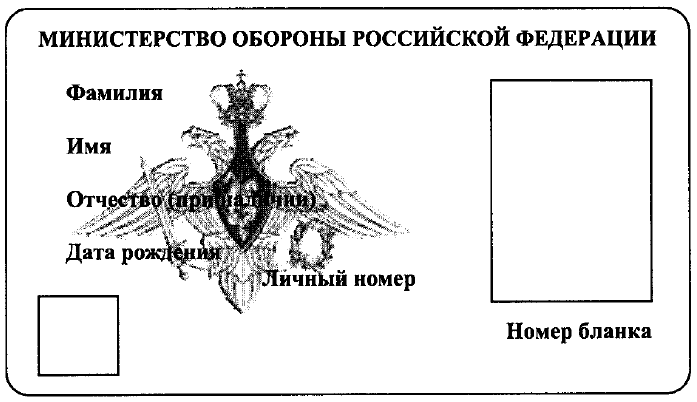              Оборотная сторона персональной электронной карты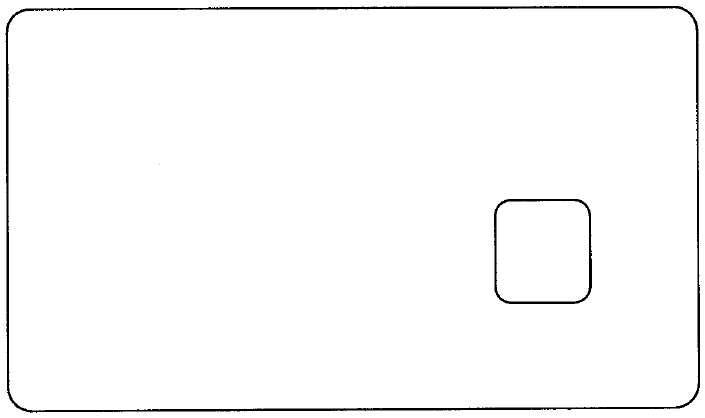 Приложение N 3к Инструкции (пп. 8, 12)Форма N 4Формат 145 x 210 мм                 Лицевая сторона временного удостоверения,              выданного взамен военного билета офицера запаса┌─────────────────────────────┬───┬───────────────────────────────────────┐│      Корешок временного     │   │                                       ││   удостоверения, выданного  │   │ ┌────────────────────────────────────┐││    взамен военного билета   │   │ │     Штамп военного комиссариата    │││ офицера запаса ГД N 0000000 │   │ └────────────────────────────────────┘││1.___________________________│   │                                       ││  (воинское звание, фамилия, │   │        ВРЕМЕННОЕ УДОСТОВЕРЕНИЕ,       ││_____________________________│   │    выданное взамен военного билета    ││ имя, отчество (при наличии) │   │      офицера запаса ГД N 0000000      ││         гражданина)         │   │                                       ││2. Год рождения _____________│   │  Выдано ______________________________││3. N ВУС ____________________│   │        (воинское звание, фамилия, имя,││4. Профиль __________________│   │_______________________________________││   __________________________│   │   отчество (при наличии) гражданина)  ││5. Категория запаса _________│   │_____ года рождения, личный номер ____,││   __________________________│   │в   том,   что   он(а)    действительно││6. Личный номер _____________│   │принят(а) на воинский учет, ВУС ______,││7. Временное удостоверение   │   │воинская должность ___________________,││   выдано ___________________│   │категория запаса ______________________││           (указать причину, │   │                                       ││   __________________________│   │  Временное удостоверение выдано ______││   если учетные сведения     │   │_______________________________________││   __________________________│   │     (указать причину, если учетные    ││   заполнены со слов,        │   │_______________________________________││   __________________________│   │сведения заполнены со слов, то указать)││   то указать)               │ЛИ-│_______________________________________││8. Действительно           по│НИЯ│                                       ││"__" __________ 20__ г.      │ОТ-│  Временное удостоверение действительно││Военный комиссар ____________│РЕ-│по "__" __________ 20__ г.             ││_____________________________│ЗА │Военный комиссар ______________________││"__" __________ 20__ г.      │   │_______________________________________││Временное       удостоверение│   │М.П.           "__" ___________ 20__ г.││получил _____________________│   │  Срок        действия       временного││              (подпись)      │   │удостоверения         продлен        до││"__" __________ 20__ г.      │   │"__" __________ 20__ г.                ││Срок    действия   временного│   │Военный комиссар ______________________││удостоверения   продлен    до│   │_______________________________________││"__" __________ 20__ г.      │   │М.П.            "__" __________ 20__ г.││Военный комиссар ____________│   │                                       ││_____________________________│   │  Срок        действия       временного││"__" __________ 20__ г.      │   │удостоверения         продлен        до││Срок    действия   временного│   │"__" __________ 20__ г.                ││удостоверения   продлен    до│   │Военный комиссар ______________________││"__" __________ 20__ г.      │   │_______________________________________││Военный комиссар ____________│   │М.П.            "__" __________ 20__ г.││_____________________________│   │                                       ││"__" __________ 20__ г.      │   │                                       │└─────────────────────────────┴───┴───────────────────────────────────────┘                Оборотная сторона временного удостоверения,              выданного взамен военного билета офицера запаса┌─────────────────────────────────────────────────┬──────┬────────────────┐│      Отметки о принятии на воинский учет        │      │                ││          и снятии с воинского учета:            │      │                ││                                                 │      │                ││ ┌────────────────────────┬──────────────────┐   │      │                ││ │         Принят         │       Снят       │   │      │                ││ │                        │                  │   │      │                ││ ├────────────────────────┼──────────────────┤   │      │                ││ │                        │                  │   │      │                ││ └────────────────────────┴──────────────────┘   │      │                ││                                                 │      │                ││     Обязанности граждан по воинскому учету,     │      │                ││    мобилизационной подготовке и мобилизации     │      │                ││ (извлечение из Федерального закона "О воинской  │      │                ││    обязанности и военной службе" и Положения    │      │                ││               о воинском учете)                 │      │                ││                                                 │      │                ││   I. Обязанности граждан по воинскому учету     │      │                ││                                                 │      │                ││   В целях обеспечения воинского  учета  граждане│      │                ││обязаны:                                         │      │                ││   состоять на воинском учете по месту жительства│      │                ││или   месту   пребывания,   в   том   числе    не│      │                ││подтвержденным регистрацией по месту жительства и│      │                ││(или) месту пребывания, в военном комиссариате, а│      │                ││в поселении, муниципальном или городском  округе,│      │                ││на  территориях   которых   отсутствуют   военные│      │                ││комиссариаты,  а  также  в  отдельных  населенных│      │                ││пунктах  муниципальных  округов,  на  территориях│      │                ││которых   имеются   военные   комиссариаты    (за│      │                ││исключением населенных  пунктов,  на  территориях│      │                ││которых  воинский  учет  граждан   осуществляется│      │                ││военными комиссариатами), -  в  органах  местного│      │                ││самоуправления;                                  │      │                ││   являться в  установленные  время  и  место  по│      │                ││вызову (повестке) в военный комиссариат или  иной│      │                ││орган, осуществляющий  воинский  учет,  по  месту│      │                ││жительства или месту пребывания,  имея  при  себе│      │                ││военный билет (временное удостоверение,  выданное│      │                ││взамен военного билета), персональную электронную│      │                ││карту (при наличии в  документе  воинского  учета│      │                ││отметки о ее выдаче), а также паспорт  гражданина│      │                ││Российской Федерации и водительское удостоверение│      │                ││при его наличии;                                 │      │                ││   сообщать  в  двухнедельный  срок   в   военный│      │                ││комиссариат  или   иной   орган,   осуществляющий│      │                ││воинский учет,  по  месту  жительства  или  месту│      │                ││пребывания  об  изменении  сведений  о   семейном│      │                ││положении, образовании, состоянии здоровья, месте│      │                ││работы или должности;                            │      │                ││   сняться с  воинского  учета  при  переезде  на│      │                ││новое место жительства, место пребывания (на срок│      │                ││более   трех   месяцев),   в   том    числе    не│      │                ││подтвержденные регистрацией по месту жительства и│      │                ││(или) месту пребывания, а  также  при  выезде  из│ЛИНИЯ │                ││Российской Федерации на срок более шести  месяцев│ОТРЕЗА│                ││и встать на воинский учет в двухнедельный срок по│      │                ││прибытии  на  новое   место   жительства,   место│      │                ││пребывания,  в  том   числе   не   подтвержденные│      │                ││регистрацией по месту жительства  и  (или)  месту│      │                ││пребывания,   или   возвращении   в    Российскую│      │                ││Федерацию;                                       │      │                ││   бережно  хранить  военный   билет   (временное│      │                ││удостоверение, выданное взамен военного  билета),│      │                ││а  также  персональную  электронную  карту   (при│      │                ││наличии в документе воинского учета отметки о  ее│      │                ││выдаче). В случае утраты указанных  документов  в│      │                ││двухнедельный   срок   обратиться    в    военный│      │                ││комиссариат  или   иной   орган,   осуществляющий│      │                ││воинский учет, по месту  жительства  для  решения│      │                ││вопроса о получении документов взамен            │      │                ││утраченных.                                      │      │                ││                                                 │      │                ││II. Обязанности граждан в области мобилизационной│      │                ││       подготовки и мобилизации (извлечение      │      │                ││    из Федерального закона "О мобилизационной    │      │                ││подготовке и мобилизации в Российской Федерации")│      │                ││                                                 │      │                ││   1.   В   целях   обеспечения   мобилизационной│      │                ││подготовки и мобилизации граждане обязаны:       │      │                ││   являться по вызову в военный  комиссариат  для│      │                ││определения  своего   предназначения   в   период│      │                ││мобилизации и в военное время;                   │      │                ││   выполнять требования, изложенные в  полученных│      │                ││ими  мобилизационных  предписаниях,  повестках  и│      │                ││распоряжениях военных комиссариатов;             │      │                ││   предоставлять      в      соответствии       с│      │                ││законодательством Российской Федерации в  военное│      │                ││время  в  целях  обеспечения  обороны  страны   и│      │                ││безопасности  государства   здания,   сооружения,│      │                ││транспортные   средства   и   другое   имущество,│      │                ││находящиеся в  их  собственности,  с  возмещением│      │                ││государством понесенных ими убытков.             │      │                ││   2. Гражданам, состоящим на воинском  учете,  с│      │                ││момента объявления мобилизации воспрещается выезд│      │                ││с  места  жительства   без   разрешения   военных│      │                ││комиссаров.                                      │      │                ││   3. Граждане в период мобилизации и  в  военное│      │                ││время привлекаются к  выполнению  работ  в  целях│      │                ││обеспечения   обороны   страны   и   безопасности│      │                ││государства, а также  зачисляются  в  специальные│      │                ││формирования.                                    │      │                ││   4. Граждане за неисполнение своих обязанностей│      │                ││в   области    мобилизационной    подготовки    и│      │                ││мобилизации несут ответственность в  соответствии│      │                ││с законодательством Российской Федерации.        │      │                ││                                                 │      │                ││   С обязанностями гражданина по воинскому учету,│      │                ││мобилизационной    подготовке    и    мобилизации│      │                ││ознакомлен                                       │      │                ││                                                 │      │                ││         ________________________________________│      │                ││         (личная подпись владельца удостоверения)│      │                ││                                                 │      │                ││"__" __________ 20__ г.                          │      │                │└─────────────────────────────────────────────────┴──────┴────────────────┘Приложение N 4к Инструкции(пп. 8, 10, 15)Форма N 1Формат 86 x 122 мм                          Лицевая сторона обложки                        Внутренняя сторона обложкиСтраница 1                               НЛ N 0000000___________________________________________________________________________                             I. Общие сведения    1. Место рождения ___________________________________________________________________________________________________________________________________________________________________________________________________________    2. Образование ______________________________________________________________________________________________________________________________________________________________________________________________________________    3. Гражданские специальности ________________________________________________________________________________________________________________________________________________________________________________________________    4. Наличие первого спортивного разряда или спортивного звания _______________________________________________________________________________________________________________________________________________________________    5. Семейное положение _______________________________________________________________________________________________________________________________________________________________________________________________________Страница 2                               НЛ N 0000000___________________________________________________________________________           II. Сведения о подготовке гражданина к военной службе_________________________________________________________________________________________________________________________________________________________________________________________________________________________________                     III. Отношение к военной службе.                        Прохождение военной службы    6. "__" ________ 20__ г. призывной комиссией _____________________________________________________________________________________________________                (наименование и решение призывной комиссии)______________________________________________________________________________________________________________________________________________________    Категория годности к военной службе ______________________________________________________________________________________________________________    М.П.                 Военный комиссар _________________________________                                          (подпись, инициал имени, фамилия)___________________________________________________________________________    "__" ______________ 20__ г.  убыл  к  месту  прохождения военной службыиз ________________________________________________________________________                     (наименование военного комиссариата)___________________________________________________________________________    М.П.                 Военный комиссар _________________________________                                          (подпись, инициал имени, фамилия)Страница 3                               НЛ N 0000000___________________________________________________________________________    7. "__" ________ 20__ г. поступил на военную службу по контракту.    Категория годности к военной службе ___________________________________    М.П.                         Военный комиссар (командир воинской части)                                 __________________________________________                                       (воинское звание, подпись,                                         инициал имени, фамилия)    8. "__" ________ 20__ г. на основании _______________________________________________________________________________________________________________________________________________________________________________________уволен с военной службы и направлен __________________________________________________________________________________________________________________    Обязан  прибыть  к  месту  назначения  и  встать   на   воинский   учетдо "__" ________ 20__ г.    М.П. Командир воинской части __________________________________________                                         (воинское звание, подпись,                                           инициал имени, фамилия)    9. "__" ________ 20__ г. поступил на военную службу по контракту.    Категория годности к военной службе ___________________________________    М.П.                         Военный комиссар (командир воинской части)                                 __________________________________________                                        (воинское звание, подпись,                                         инициал имени, фамилия)    10. "__" ________ 20__ г. на основании ______________________________________________________________________________________________________________________________________________________________________________________уволен с военной службы и направлен __________________________________________________________________________________________________________________    Обязан  прибыть  к  месту  назначения  и  встать   на   воинский   учетдо "__" ________ 20__ г.    М.П. Командир воинской части __________________________________________                                         (воинское звание, подпись,                                           инициал имени, фамилия)Страница 4                               НЛ N 0000000___________________________________________________________________________    11. Прохождение в мирное время:    1) военной службыСтраница 5                               НЛ N 0000000___________________________________________________________________________    2) альтернативной гражданской службы______________________________________________________________________________________________________________________________________________________    12.  Участие  в  боевых  действиях  на  территориях  других государств;выполнение  служебных обязанностей в условиях чрезвычайного положения и привооруженных   конфликтах;   участие   в   деятельности   по  поддержанию  ивосстановлению  международного мира и безопасности (где участвовал, в какойпериод  времени,  в  составе  какой  воинской  части  и  в  какой  воинскойдолжности): ________________________________________________________________________________________________________________________________________________________________________________________________________________________________________________________________________________________________Страница 6                               НЛ N 0000000___________________________________________________________________________    13.  Заключение  командования воинской части об использовании в военноевремя (полное кодовое обозначение ВУС, освоенные типы (марки) ВВСТ): _______________________________________________________________________________________________________________________________________________________________________________________________________________________________________    14. "__" ________ 20__ г. на основании ___________________________________________________________________________________________________________призван на военную службу по мобилизации (в военное время).    М.П.                         Военный комиссар (командир воинской части)                                 __________________________________________                                         (воинское звание, подпись,                                           инициал имени, фамилия)    15. "__" ________ 20__ г. на основании ______________________________________________________________________________________________________________________________________________________________________________________уволен с военной службы и направлен __________________________________________________________________________________________________________________    Обязан  прибыть  к  месту  назначения  и  встать   на   воинский   учетдо "__" ________ 20__ г.    М.П.   Командир воинской части ________________________________________                                         (воинское звание, подпись,                                          инициал имени, фамилия)    16. "__" ________ 20__ г. на основании ___________________________________________________________________________________________________________направлен  по  мобилизации  (в  военное  время)  для  работы  на  должностьгражданского персонала.    М.П.                         Военный комиссар (командир воинской части)                                 __________________________________________                                         (воинское звание, подпись,                                           инициал имени, фамилия)Страница 7                               НЛ N 0000000___________________________________________________________________________    17. "__" ________ 20__ г. на основании ______________________________________________________________________________________________________________________________________________________________________________________уволен с военной службы и направлен __________________________________________________________________________________________________________________    Обязан  прибыть  к месту назначения   и   встать   на   воинский   учетдо "__" ________ 20__ г.    М.П.                 Командир воинской части __________________________                                                 (воинское звание, подпись,                                                   инициал имени, фамилия)    18.   Прохождение   военной  службы  в  периоды  мобилизации,  военногоположения и в военное время:Страница 8                               НЛ N 0000000___________________________________________________________________________    19. К Военной присяге приведен "__" ________ 20__ г.в _________________________________________________________________________                         (наименование воинской части)    М.П. Начальник штаба __________________________________________________                           (наименование воинской части, воинское звание,                                  подпись, инициал имени, фамилия)    20.   Присвоение   воинских   званий   и   классной   квалификации   поспециальности:Страница 9                               НЛ N 0000000___________________________________________________________________________    21. Государственные награды и знаки: ___________________________________________________________________________________________________________________________________________________________________________________________________________________________________________________________________    22. Полученные увечья (ранения, травмы, контузии), заболевания: ________________________________________________________________________________________________________________________________________________________________________________________________________________________________________Страница 10                               НЛ N 0000000___________________________________________________________________________                    IV. Оружие и материальные средства                   (записи заверяются должностным лицом                       и гербовой мастичной печатью)Страница 11                               НЛ N 0000000___________________________________________________________________________                          V. Пребывание в запасе    27. Наименование воинской должности и военно-учетной специальности __________________________________________________________________________________________________________________________________________________________Страница 12                               НЛ N 0000000___________________________________________________________________________    28. Пребывание в мобилизационном людском резерве:    "__" ________ 20__ г. поступил в мобилизационный людской резерв.    М.П.                         Военный комиссар (командир воинской части)                                 __________________________________________                                         (воинское звание, подпись,                                           инициал имени, фамилия)    "__" ________ 20__ г. на основании ___________________________________________________________________________________________________________________________________________ исключен из мобилизационного людского резерва.    М.П.                         Военный комиссар (командир воинской части)                                 __________________________________________                                         (воинское звание, подпись,                                           инициал имени, фамилия)    "__" ________ 20__ г. поступил в мобилизационный людской резерв.    М.П.                         Военный комиссар (командир воинской части)                                 __________________________________________                                         (воинское звание, подпись,                                           инициал имени, фамилия)    "__" ________ 20__ г. на основании ___________________________________________________________________________________________________________________________________________ исключен из мобилизационного людского резерва.    М.П.                         Военный комиссар (командир воинской части)                                 __________________________________________                                         (воинское звание, подпись,                                           инициал имени, фамилия)Страницы 13 - 20                               НЛ N 0000000___________________________________________________________________________    29. Прохождение военных сборов:Страница 21                               НЛ N 0000000___________________________________________________________________________                        VI. Сведения о медицинских                     освидетельствованиях и прививках___________________________________________________________________________    30. "__" ________ 20__ г. _____________________________________________                                            (наименование ВВК)признан ___________________________________________________________________                            (указать категорию годности___________________________________________________________________________                             к военной службе)    Подлежит повторному медицинскому освидетельствованию "__" _____ 20__ г.    Личная подпись владельца военного билета ______________________________    "__" _____ 20__ г.    М.П.                 Военный комиссар _________________________________                                          (подпись, инициал имени, фамилия)    "__" ________ 20__ г. _________________________________________________                                         (наименование ВВК)___________________________________________________________________________признан ___________________________________________________________________                            (указать категорию годности___________________________________________________________________________                             к военной службе)    Подлежит повторному медицинскому освидетельствованию "__" _____ 20__ г.    Личная подпись владельца военного билета ______________________________    "__" _____ 20__ г.    М.П.                 Военный комиссар _________________________________                                          (подпись, инициал имени, фамилия)Страница 22                               НЛ N 0000000___________________________________________________________________________    "__" ________ 20__ г. _________________________________________________                                         (наименование ВВК)___________________________________________________________________________признан ___________________________________________________________________                            (указать категорию годности___________________________________________________________________________                             к военной службе)    Подлежит повторному медицинскому освидетельствованию "__" _____ 20__ г.    Личная подпись владельца военного билета ______________________________    "__" _____ 20__ г.    М.П.                 Военный комиссар _________________________________                                          (подпись, инициал имени, фамилия)    "__" ________ 20__ г. _________________________________________________                                         (наименование ВВК)___________________________________________________________________________признан ___________________________________________________________________                            (указать категорию годности___________________________________________________________________________                             к военной службе)    Подлежит повторному медицинскому освидетельствованию "__" _____ 20__ г.    Личная подпись владельца военного билета ______________________________    "__" _____ 20__ г.    М.П.                 Военный комиссар _________________________________                                          (подпись, инициал имени, фамилия)Страница 23                               НЛ N 0000000___________________________________________________________________________    "__" ________ 20__ г. _________________________________________________                                         (наименование ВВК)___________________________________________________________________________признан ___________________________________________________________________                            (указать категорию годности___________________________________________________________________________                             к военной службе)    Подлежит повторному медицинскому освидетельствованию "__" _____ 20__ г.    Личная подпись владельца военного билета ______________________________    "__" _____ 20__ г.    М.П.                 Военный комиссар _________________________________                                          (подпись, инициал имени, фамилия)    31. Сведения о прививках: ______________________________________________________________________________________________________________________________________________________________________________________________________________________________________________________________________________Страницы 24 и 25                               НЛ N 0000000___________________________________________________________________________                           VII. Отметки о выдаче                 и об изъятии мобилизационных предписанийСтраница 26                               НЛ N 0000000___________________________________________________________________________    32. Основные антропометрические данные:                           VIII. Особые отметки_______________________________________________________________________________________________________________________________________________________________________________________________________________________________________________________________________________________________________________________________________________________________________________________Страницы 27 и 28                               НЛ N 0000000_______________________________________________________________________________________________________________________________________________________________________________________________________________________________________________________________________________________________________________________________________________________________________________________Страницы 29 - 32                               НЛ N 0000000___________________________________________________________________________                   IX. Отметки о приеме на воинский учет                        и снятии с воинского учетаСтраница 33                               НЛ N 0000000___________________________________________________________________________    33. Сведения о государственной дактилоскопической регистрации: ______________________________________________________________________________________________________________________________________________________________    34. Сведения об индивидуальных дозах облучения: ________________________________________________________________________________________________________________________________________________________________________________________________________________________________________________________Страница 34                               НЛ N 0000000___________________________________________________________________________                        X. Отметки об освобождении                    от исполнения воинской обязанности___________________________________________________________________________    35. "__" ________ 20__ г. решением _____________________________________________________________________________________________________________________________________________________________________________________________________________________________________________________________________освобожден от исполнения воинской обязанности на основании _________________________________________________________________________________________________________________________________________________________________________________________________________________________________________________и снят с воинского учета.    М.П.                 Военный комиссар _________________________________                                          (подпись, инициал имени, фамилия)    36. "__" ________ 20__ г.  снят  с  воинского   учета   по   достижениипредельного возраста пребывания в запасе.    М.П.                 Военный комиссар _________________________________                                          (подпись, инициал имени, фамилия)Страница 35                               НЛ N 0000000___________________________________________________________________________                XI. Обязанности граждан по воинскому учету,                 мобилизационной подготовке и мобилизации                  Обязанности граждан по воинскому учету                    (извлечение из Федерального закона                 "О воинской обязанности и военной службе"                       и Положения о воинском учете)    1. В целях обеспечения воинского учета граждане обязаны:    состоять  на воинском учете по месту жительства или месту пребывания, втом  числе не подтвержденным регистрацией по месту жительства и (или) меступребывания,  в  военном  комиссариате,  а  в  поселении,  муниципальном илигородском  округе, на территориях которых отсутствуют военные комиссариаты,а   также   в   отдельных  населенных  пунктах  муниципальных  округов,  натерриториях которых имеются военные комиссариаты (за исключением населенныхпунктов,  на  территориях  которых  воинский  учет  граждан  осуществляетсявоенными комиссариатами), - в органах местного самоуправления;    являться  в  установленные время и место по вызову (повестке) в военныйкомиссариат   или  иной  орган,  осуществляющий  воинский  учет,  по  местужительства  или  месту  пребывания,  имея при себе военный билет (временноеудостоверение,  выданное  взамен военного билета), персональную электроннуюкарту  (при  наличии  в  документе  воинского учета отметки о ее выдаче), атакже  паспорт гражданина Российской Федерации и водительское удостоверениепри его наличии;    явиться  при  увольнении  с  военной  службы  в  запас  Вооруженных СилРоссийской  Федерации  в  двухнедельный  срок  со дня исключения из списковличного  состава  воинской  части  в  военный  комиссариат  или иной орган,осуществляющий  воинский учет, по месту жительства или месту пребывания дляпостановки на воинский учет;    сообщать  в  двухнедельный  срок  в военный комиссариат или иной орган,осуществляющий  воинский  учет, по месту жительства или месту пребывания обизменении  сведений  о семейном положении, образовании, состоянии здоровья,месте работы или должности;    сняться с воинского учета при переезде на новое место жительства, местопребывания  (на  срок  более  трех  месяцев), в том числе не подтвержденныерегистрацией  по  месту  жительства  и  (или) месту пребывания, а также привыезде  из  Российской  Федерации  на  срок более шести месяцев и встать навоинский  учет  в двухнедельный срок по прибытии на новое место жительства,место  пребывания,  в  том  числе  не  подтвержденные регистрацией по местужительства   и   (или)  месту  пребывания,  или  возвращении  в  РоссийскуюФедерацию;    бережно хранить военный билет (временное удостоверение, выданное взаменвоенного  билета),  а  также  персональную электронную карту (при наличии вдокументе  воинского  учета отметки о ее выдаче). В случае утраты указанныхдокументов  в  двухнедельный срок обратиться в военный комиссариат или инойорган,  осуществляющий  воинский  учет,  по  месту  жительства  для решениявопроса о получении документов взамен утраченных.Страница 36                               НЛ N 0000000___________________________________________________________________________    2.  Граждане  исполняют  и иные обязанности, установленные Положением овоинском учете.                       Обязанности граждан в области                 мобилизационной подготовки и мобилизации                    (извлечение из Федерального закона                "О мобилизационной подготовке и мобилизации                         в Российской Федерации")    1.   В  целях  обеспечения  мобилизационной  подготовки  и  мобилизацииграждане обязаны:    являться   по  вызову  военных  комиссариатов  для  определения  своегопредназначения в период мобилизации и в военное время;    выполнять  требования,  изложенные  в  полученных  ими  мобилизационныхпредписаниях, повестках и распоряжениях военных комиссариатов;    предоставлять в соответствии с законодательством Российской Федерации ввоенное время в целях обеспечения обороны страны и безопасности государстваздания, сооружения, транспортные средства и другое имущество, находящиеся вих собственности, с возмещением государством понесенных ими убытков.    2.  Гражданам,  состоящим  на  воинском  учете,  с  момента  объявлениямобилизации  воспрещается  выезд  с места жительства без разрешения военныхкомиссаров.    3.  Граждане  в  период  мобилизации  и  в военное время привлекаются квыполнению   работ  в  целях  обеспечения  обороны  страны  и  безопасностигосударства, а также зачисляются в специальные формирования.    4.    Граждане   за   неисполнение   своих   обязанностей   в   областимобилизационной   подготовки   и   мобилизации   несут   ответственность  всоответствии с законодательством Российской Федерации.    С   обязанностями   гражданина   по  воинскому  учету,  мобилизационнойподготовке и мобилизации ознакомлен                                 __________________________________________                                 (личная подпись владельца военного билета)    "__" ________ 20__ г.Приложение N 5к Инструкции(пп. 8, 12)Форма N 3Формат 145 x 210 мм                 Лицевая сторона временного удостоверения,                     выданного взамен военного билета┌───────────────────────────────┬────┬────────────────────────────────────┐│      Корешок временного       │    │                                    ││   удостоверения, выданного    │    │ ┌───────────────────────────────┐  ││    взамен военного билета     │    │ │  Штамп военного комиссариата  │  ││        НЛ N 0000000           │    │ └───────────────────────────────┘  ││                               │    │                                    ││1. ____________________________│    │                                    ││    (воинское звание, фамилия, │    │       ВРЕМЕННОЕ УДОСТОВЕРЕНИЕ,     ││_______________________________│    │   выданное взамен военного билета  ││  имя, отчество (при наличии)  │    │             НЛ N 0000000           ││          гражданина)          │    │                                    ││2. Год рождения _______________│    │   Выдано __________________________││3. N ВУС ______________________│    │          (воинское звание, фамилия,││4. Воинская должность _________│    │____________________________________││   ____________________________│    │     имя, отчество (при наличии)    ││5. Категория запаса ___________│    │             гражданина)            ││   ____________________________│    │____ года рождения, личный номер __,││6. Личный номер _______________│    │в   том,   что  он(а)  действительно││7. Временное удостоверение     │    │принят(а) на воинский учет, ВУС ___,││   выдано _____________________│    │воинская   должность _______________││            (указать причину,  │    │__________________, категория запаса││   ____________________________│    │____________________________________││   если учетные сведения       │    │                                    ││   ____________________________│    │   Временное удостоверение выдано __││   заполнены со слов,          │    │____________________________________││   ____________________________│    │   (указать причину, если учетные   ││   то указать)                 │ЛИ- │____________________________________││   ____________________________│НИЯ │     сведения заполнены со слов,    ││8. Действительно             по│ОТ- │____________________________________││"__" _________________ 20__ г. │РЕЗА│             то указать)            ││Военный комиссар ______________│    │   Временное           удостоверение││_______________________________│    │действительно по "__" ______ 20__ г.││"__" _________________ 20__ г. │    │Военный комиссар ___________________││    Временное     удостоверение│    │____________________________________││получил                        │    │   М.П.        "__" ________ 20__ г.││_______________________________│    │   Срок      действия     временного││           (подпись)           │    │удостоверения                продлен││"__" _________________ 20__ г. │    │до "__" ________________ 20__ г.    ││    Срок  действия   временного│    │Военный комиссар ___________________││удостоверения     продлен    до│    │____________________________________││"__" _________________ 20__ г. │    │   М.П.        "__" ________ 20__ г.││Военный комиссар ______________│    │                                    ││_______________________________│    │   Срок      действия     временного││"__" _________________ 20__ г. │    │удостоверения                продлен││    Срок  действия   временного│    │до "__" ______________ 20__ г.      ││удостоверения     продлен    до│    │Военный комиссар ___________________││"__" _________________ 20__ г. │    │____________________________________││Военный комиссар ______________│    │М.П.       "__" ____________ 20__ г.││_______________________________│    │                                    ││"__" _________________ 20__ г. │    │                                    │└───────────────────────────────┴────┴────────────────────────────────────┘                Оборотная сторона временного удостоверения,                     выданного взамен военного билета┌─────────────────────────────────────────────────┬──────┬────────────────┐│      Отметки о принятии на воинский учет        │      │                ││          и снятии с воинского учета:            │      │                ││                                                 │      │                ││ ┌────────────────────────┬──────────────────┐   │      │                ││ │         Принят         │       Снят       │   │      │                ││ ├────────────────────────┼──────────────────┤   │      │                ││ │                        │                  │   │      │                ││ └────────────────────────┴──────────────────┘   │      │                ││                                                 │      │                ││     Обязанности граждан по воинскому учету,     │      │                ││    мобилизационной подготовке и мобилизации     │      │                ││       (извлечение из Федерального закона        │      │                ││    "О воинской обязанности и военной службе"    │      │                ││          и Положения о воинском учете)          │      │                ││                                                 │      │                ││    I. Обязанности граждан по воинскому учету    │      │                ││                                                 │      │                ││   1.  В  целях   обеспечения   воинского   учета│      │                ││граждане обязаны:                                │      │                ││   состоять на воинском учете по месту жительства│      │                ││или   месту   пребывания,   в   том   числе    не│      │                ││подтвержденным регистрацией по  месту  жительства│      │                ││или месту пребывания, в военном комиссариате, а в│      │                ││поселении, муниципальном или городском округе, на│      │                ││территориях    которых    отсутствуют     военные│      │                ││комиссариаты, а так  же  в  отдельных  населенных│      │                ││пунктах  муниципальных  округов,  на  территориях│      │                ││которых   имеются   военные   комиссариаты    (за│      │                ││исключением населенных  пунктов,  на  территориях│      │                ││которых  воинский  учет  граждан   осуществляется│      │                ││военными комиссариатами), -  в  органах  местного│      │                ││самоуправления;                                  │      │                ││   являться в  установленные  время  и  место  по│      │                ││вызову (повестке) в военный комиссариат или  иной│      │                ││орган, осуществляющий  воинский  учет,  по  месту│      │                ││жительства или месту пребывания,  имея  при  себе│      │                ││военный билет (временное удостоверение,  выданное│      │                ││взамен военного билета), персональную электронную│      │                ││карту (при наличии в  документе  воинского  учета│      │                ││отметки о ее выдаче), а также паспорт  гражданина│      │                ││Российской Федерации и водительское удостоверение│      │                ││при его наличии;                                 │      │                ││   явиться при  увольнении  с  военной  службы  в│      │                ││запас  Вооруженных  Сил  Российской  Федерации  в│      │                ││двухнедельный срок со дня исключения  из  списков│      │                ││личного  состава   воинской   части   в   военный│      │                ││комиссариат  или   иной   орган,   осуществляющий│      │                ││воинский учет,  по  месту  жительства  или  месту│      │                ││пребывания для постановки на воинский учет;      │      │                ││   сообщать  в  двухнедельный    срок  в  военный│      │                ││комиссариат  или   иной   орган,   осуществляющий│      │                ││воинский учет,  по  месту  жительства  или  месту│      │                ││пребывания  об  изменении  сведений  о   семейном│      │                ││положении, образовании,  состоянии      здоровья,│      │                ││месте работы или должности;                      │      │                ││   сняться с  воинского  учета  при  переезде    │      │                ││на новое место жительства,  место  пребывания  на│      │                ││срок  более  трех  месяцев)  в   том    числе  не│      │                ││подтвержденные регистрацией по месту жительства и│      │                ││(или) месту  пребывания, а  также при  выезде  из│      │                ││Российской Федерации на срок более шести  месяцев│ЛИНИЯ │                ││и встать на воинский учет в двухнедельный срок по│ОТРЕЗА│                ││прибытии  на  новое   место   жительство,   место│      │                ││пребывания,  в  том   числе   не   подтвержденные│      │                ││регистрацией по месту жительства  и  (или)  месту│      │                ││пребывания,   или   возвращении   в    Российскую│      │                ││Федерацию;                                       │      │                ││   бережно  хранить  военный   билет   (временное│      │                ││удостоверение, выданное взамен военного  билета),│      │                ││а  также  персональную  электронную  карту   (при│      │                ││наличии в документе воинского учета отметки о  ее│      │                ││выдаче). В случае утраты указанных  документов  в│      │                ││двухнедельный   срок   обратиться    в    военный│      │                ││комиссариат  или   иной   орган,   осуществляющий│      │                ││воинский учет, по месту  жительства  для  решения│      │                ││вопроса о получении документов взамен утраченных.│      │                ││                                                 │      │                ││II. Обязанности граждан в области мобилизационной│      │                ││       подготовки и мобилизации (извлечение      │      │                ││    из Федерального закона "О мобилизационной    │      │                ││подготовке и мобилизации в Российской Федерации")│      │                ││                                                 │      │                ││   1.   В   целях   обеспечения   мобилизационной│      │                ││подготовки и мобилизации граждане обязаны:       │      │                ││   являться по вызову военных  комиссариатов  для│      │                ││определения  своего   предназначения   в   период│      │                ││мобилизации и в военное время;                   │      │                ││   выполнять требования, изложенные в  полученных│      │                ││ими  мобилизационных  предписаниях,  повестках  и│      │                ││распоряжениях военных комиссариатов;             │      │                ││   предоставлять      в      соответствии       с│      │                ││законодательством Российской Федерации в  военное│      │                ││время  в  целях  обеспечения  обороны  страны   и│      │                ││безопасности  государства   здания,   сооружения,│      │                ││транспортные   средства   и   другое   имущество,│      │                ││находящиеся  в  их  собственности, с  возмещением│      │                ││государством понесенных ими убытков.             │      │                ││   2. Гражданам, состоящим на воинском  учете,  с│      │                ││момента объявления мобилизации воспрещается выезд│      │                ││с  места  жительства   без   разрешения   военных│      │                ││комиссаров.                                      │      │                ││   3. Граждане в период мобилизации и  в  военное│      │                ││время привлекаются к  выполнению  работ  в  целях│      │                ││обеспечения   обороны   страны   и   безопасности│      │                ││государства, а также  зачисляются  в  специальные│      │                ││формирования.                                    │      │                ││   4. Граждане за неисполнение своих обязанностей│      │                ││в   области    мобилизационной    подготовки    и│      │                ││мобилизации несут ответственность в  соответствии│      │                ││с законодательством Российской Федерации.        │      │                ││                                                 │      │                ││   С обязанностями гражданина по воинскому учету,│      │                ││мобилизационной    подготовке    и    мобилизации│      │                ││ознакомлен                                       │      │                ││                                                 │      │                ││         ________________________________________│      │                ││         (личная подпись владельца удостоверения)│      │                ││                                                 │      │                ││   "__" __________ 20__ г.                       │      │                │└─────────────────────────────────────────────────┴──────┴────────────────┘Приложение N 6к Инструкции(пп. 8, 13)Формат 297 x 210 мм                                                              Форма N 1/У              Лицевая сторона справки взамен военного билета┌────────────┐   СПРАВКА ВЗАМЕН                 7. Прохождение военных сборов:│            │  ВОЕННОГО БИЛЕТА│            │    НЛ N 0000000            ┌───┬──────┬────────┬───────────┬───────┬────────┐│            │                            │Год│Период│   При  │   Полное  │  Тип  │Подпись,││            │                            │   │      │  какой │  кодовое  │(марка)│ печать ││            │                            │   │      │воинской│обозначение│  ВВСТ │        ││   Место    │                            │   │      │  части │    ВУС    │       │        ││    для     │                            │   │      │        │           │       │        ││ фотографии │                            ├───┼──────┼────────┼───────────┼───────┼────────┤│            │                            │   │      │        │           │       │        ││            │                            ├───┼──────┼────────┼───────────┼───────┼────────┤│            │                            │   │      │        │           │       │        ││            │                            ├───┼──────┼────────┼───────────┼───────┼────────┤└────────────┘                            │   │      │        │           │       │        │Фамилия ________________________________  └───┴──────┴────────┴───────────┴───────┴────────┘Имя ____________________________________    8. К Военной присяге приведен "__" _____ 20__ г.Отчество (при наличии) _________________  в ________________________________________________Дата рождения __________________________              (наименование воинской части)Выдана военным комиссариатом ___________________________________________________  М.П. Начальник штаба _____________________________                                                    (наименование воинской части, воинское                     "__" ______ 20__ г.            звание, подпись, инициал имени, фамилия)  М.П. Военный комиссар _________________               IV. Пребывание в запасе                        (подпись, инициал                         имени, фамилия)  ┌──────────────┬──────────────────┬──────────────┐                                          │ 9. Категория │ 10. Группа учета │  11. Состав  │           I. Общие сведения              │    запаса    │                  │              │                                          ├──────────────┼──────────────────┼──────────────┤1. Место рождения ______________________  │              │                  │              │2. Образование _________________________  ├──────────────┼──────────────────┼──────────────┤3. Гражданские специальности ___________  │              │                  │              │4. Наличие первого  спортивного  разряда  └──────────────┴──────────────────┴──────────────┘или спортивного звания________________________________________  ┌──────────────┬─────────────────────────────────┐5. Семейное положение __________________  │ 12. Номер ВУС│  Полное кодовое обозначение ВУС │                                          │              │                                 │    II. Сведения о подготовке гражданина  ├──────────────┼─────────────────────────────────┤              к военной службе            │              │                                 │                                          ├──────────────┼─────────────────────────────────┤________________________________________  │              │                                 │________________________________________  └──────────────┴─────────────────────────────────┘      III. Отношение к военной службе.    ┌─────────────────┬──────────────────┬───────────┐         Прохождение военных сборов       │  13. Присвоено  │  Кем присвоено,  │  Подпись, │                                          │     воинское    │   дата и номер   │   печать  │6. "__" ___________ 20__ г. ____________  │      звание     │      приказа     │           │________________________________________  ├─────────────────┼──────────────────┼───────────┤    (наименование и решение призывной     │                 │                  │           │   комиссии или военного комиссариата)    ├─────────────────┼──────────────────┼───────────┤Категория годности к военной службе ____  │                 │                  │           │                                          └─────────────────┴──────────────────┴───────────┘  М.П.  Военный комиссар _______________                            (подпись,                      V. Особые отметки                             инициал                         имени, фамилия)  __________________________________________________                                          __________________________________________________                                          __________________________________________________             Оборотная сторона справки взамен военного билета    VI. Отметки о выдаче и об изъятии       мобилизационных предписаний                   VIII. Отметки об освобождении                                                  от исполнения воинской обязанности┌───────────────────┬──────────────────┐    14. "__" _____ 20__ г. решением ________________│       Выдано      │       Изъято     │  __________________________________________________├───────────────────┼──────────────────┤  освобожден от исполнения воинской  обязанности  на│                   │                  │  основании ______________ и снят с воинского учета.│                   │                  ││                   │                  │    М.П.  Военный комиссар _________________________│                   │                  │                           (подпись, инициал имени,│                   │                  │                                    фамилия)│                   │                  │  __________________________________________________│                   │                  │    15. "__" _____ 20__ г. снят с воинского учета по│                   │                  │  достижении    предельного    возраста   пребывания│                   │                  │  в запасе.│                   │                  ││                   │                  │    М.П.  Военный комиссар _________________________│                   │                  │                           (подпись, инициал имени,└───────────────────┴──────────────────┘                                    фамилия) VII. Отметки о приеме на воинский учет       и снятии с воинского учета             IX. Обязанности граждан по воинскому учету                                                   (Извлечение из Федерального закона                                               "О воинской обязанности и военной службе"┌───────────────────┬──────────────────┐             и Положения о воинском учете)│       Принят      │      Снят        │├───────────────────┼──────────────────┤    В  целях обеспечения  воинского  учета  граждане│                   │                  │  обязаны:│                   │                  │    состоять  на  воинском учете по месту жительства│                   │                  │  или    месту    пребывания,   в   том   числе   не│                   │                  │  подтвержденным  регистрацией по месту жительства и│                   │                  │  (или)  месту  пребывания,  в военном комиссариате,│                   │                  │  а в поселении, муниципальном или городском округе,│                   │                  │  на   территориях   которых   отсутствуют   военные│                   │                  │  комиссариаты,  а  также  в  отдельных   населенных│                   │                  │  пунктах  муниципальных  округов,  на   территориях├───────────────────┼──────────────────┤  которых   имеются   военные    комиссариаты    (за│                   │                  │  исключением  населенных  пунктов,   на территориях│                   │                  │  которых  воинский  учет   граждан   осуществляется│                   │                  │  военными  комиссариатами),  -  в  органах местного│                   │                  │  самоуправления;│                   │                  │    являться в установленные время и место по вызову│                   │                  │  (повестке)  в  военный комиссариат или иной орган,│                   │                  │  осуществляющий  воинский учет, по месту жительства│                   │                  │  или месту  пребывания, имея при себе военный билет│                   │                  │  (временное удостоверение, выданное взамен военного├───────────────────┼──────────────────┤  билета),   персональную   электронную  карту  (при│                   │                  │  наличии в документе воинского учета отметки  о  ее│                   │                  │  выдаче), а  также  паспорт  гражданина  Российской│                   │                  │  Федерации и  водительское  удостоверение  при  его│                   │                  │  наличии;│                   │                  │    сообщать  в   двухнедельный   срок   в   военный│                   │                  │  комиссариат   или   иной   орган,   осуществляющий│                   │                  │  воинский  учет,  по  месту  жительства  или  месту│                   │                  │  пребывания   об   изменении  сведений  о  семейном│                   │                  │  положении, образовании, состоянии здоровья,  месте├───────────────────┼──────────────────┤  работы или должности;│                   │                  │    сняться с воинского учета при переезде на  новое│                   │                  │  место жительства, место пребывания на  срок  более│                   │                  │  трех  месяцев,   в  том  числе  не  подтвержденные│                   │                  │  регистрацией  по  месту  жительства и  (или) месту│                   │                  │  пребывания,  а  также  при  выезде  из  Российской│                   │                  │  Федерации  на  срок  более шести месяцев  и встать│                   │                  │  на воинский учет в двухнедельный срок по  прибытии│                   │                  │  на  новое   место  жительства,  место  пребывания,│                   │                  │  в   том   числе   не  подтвержденные  регистрацией├───────────────────┼──────────────────┤  по месту жительства  и (или) месту пребывания, или│                   │                  │  возвращения в Российскую Федерацию.│                   │                  ││                   │                  │    С обязанностями гражданина по  воинскому  учету,│                   │                  │  ознакомлен│                   │                  ││                   │                  │        ____________________________________________│                   │                  │             (личная подпись владельца справки)│                   │                  │└───────────────────┴──────────────────┘    "__" ____________ 20__ г.Приложение N 7к Инструкции(пп. 8, 14)Форма N 5Формат 75 x 105 мм                                  ОбложкаСтраница 1                               УДОСТОВЕРЕНИЕ             гражданина, подлежащего призыву на военную службу                               МТ N 0000000┌───────────┐│           ││ Место для │ Фамилия _____________________________________________________│ фотографии│ Имя _________________________________________________________│           │ Отчество (при наличии) ______________________________________│           │└───────────┘    М.П.    Дата и место рождения "__" ________ 20__ г. ______________________________________________________________________________________________________    "__" ________ 20__ г. комиссией по постановке  граждан на воинский учет___________________________________________________________________________   (муниципального района, муниципального округа, городского округа___________________________________________________________________________       или внутригородской территории городов федерального значения,___________________________________________________________________________                      субъекта Российской Федерации)признан ___________________________________________________________________            (категория годности к военной службе по состоянию здоровья)Военный комиссар __________________________________________________________                              (подпись, инициал имени, фамилия)    М.П.Страница 2                               МТ N 0000000    Явка  в военный комиссариат по месту жительства самостоятельно в периодс "__" по "__" ________ 20__ г.    Отметка о прибытии ____________________________________________________                         I. Прием на воинский учет                        и снятие с воинского учетаСтраница 3                               МТ N 0000000Страница 4                               МТ N 0000000                      II. Решение призывной комиссии    1. Протокол N ___ от "__" ________ 20__ г.    Решение __________________________________________________________________________________________________________________________________________    Явиться в военный комиссариат ____________________________________________________________________________________________________________________с "__" по "__" ________ 20__ г. для __________________________________________________________________________________________________________________Военный комиссар __________________________________________________________                              (подпись, инициал имени, фамилия)    М.П.    2. Протокол N ___ от "__" ________ 20__ г.    Решение __________________________________________________________________________________________________________________________________________    Явиться в военный комиссариат ____________________________________________________________________________________________________________________с "__" по "__" ________ 20__ г. для __________________________________________________________________________________________________________________Военный комиссар __________________________________________________________                              (подпись, инициал имени, фамилия)    М.П.Страница 5                               МТ N 0000000    3. Протокол N ___ от "__" ________ 20__ г.    Решение __________________________________________________________________________________________________________________________________________    Явиться в военный комиссариат ____________________________________________________________________________________________________________________с "__" по "__" ________ 20__ г. для _______________________________________Военный комиссар __________________________________________________________                              (подпись, инициал имени, фамилия)    М.П.    4. Протокол N ___ от "__" ________ 20__ г.    Решение __________________________________________________________________________________________________________________________________________    Явиться в военный комиссариат ____________________________________________________________________________________________________________________с "__" по "__" ________ 20__ г. для _______________________________________Военный комиссар __________________________________________________________                              (подпись, инициал имени, фамилия)    М.П.Страница 6                               МТ N 0000000                             III. Обязанности               граждан, подлежащих призыву на военную службу                    (извлечение из Федерального закона                 "О воинской обязанности и военной службе"                       и Положения о воинском учете)    Настоящее  удостоверение  является  единым  документом  воинского учетагражданина Российской Федерации, подлежащего призыву на военную службу.    1. В целях обеспечения воинского учета граждане обязаны:    состоять  на воинском учете по месту жительства или месту пребывания, втом  числе не подтвержденным регистрацией по месту жительства и (или) меступребывания,  в  военном  комиссариате,  а  в  поселении,  муниципальном илигородском  округе, на территориях которых отсутствуют военные комиссариаты,а   также   в   отдельных  населенных  пунктах  муниципальных  округов,  натерриториях которых имеются военные комиссариаты (за исключением населенныхпунктов,  на  территориях  которых  воинский  учет  граждан  осуществляетсявоенными комиссариатами), - в органах местного самоуправления;    являться  в  установленные время и место по вызову (повестке) в военныйкомиссариат   или  иной  орган,  осуществляющий  воинский  учет,  по  местужительства  или  месту  пребывания, имея при себе удостоверение гражданина,подлежащего   призыву   на  военную  службу,  а  также  паспорт  гражданинаРоссийской Федерации и водительское удостоверение при его наличии;    сообщать  в  двухнедельный  срок  в военный комиссариат или иной орган,осуществляющий  воинский  учет,  по месту жительства об изменении семейногоположения,  образования,  состояния  здоровья,  места  работы  (учебы)  илидолжности;    сняться с воинского учета при переезде на новое место жительства, местопребывания  (на  срок  более  трех  месяцев), в том числе не подтвержденныерегистрацией  по  месту  жительства  и  (или) месту пребывания, а также привыезде  из  Российской  Федерации  на  срок более шести месяцев и встать навоинский  учет  в двухнедельный срок по прибытии на новое место жительства,место  пребывания,  в  том  числе  не  подтвержденные регистрацией по местужительства   и   (или)  месту  пребывания,  или  возвращении  в  РоссийскуюФедерацию;    бережно   хранить  удостоверение  гражданина,  подлежащего  призыву  навоенную  службу.  В  случае утраты настоящего удостоверения в двухнедельныйсрок  обратиться  в  военный  комиссариат  или  иной  орган, осуществляющийвоинский  учет,  по  месту  жительства  для  решения  вопроса  о  получениидокумента взамен утраченного.Страница 7                               МТ N 0000000    2.  Граждане, подлежащие призыву на военную службу, выезжающие в периодпроведения  призыва  на  срок более трех месяцев с места жительства и (или)места  пребывания,  в  том  числе  не  подтвержденных регистрацией по местужительства  и  (или)  месту  пребывания,  должны  лично  сообщить об этом ввоенный комиссариат.    3.  Граждане,  подлежащие призыву на военную службу, обязаны явиться поповестке   военного   комиссариата   на   медицинское  освидетельствование,заседание  призывной  комиссии  или  для  отправки  в  воинскую  часть  дляпрохождения  военной  службы,  а также находиться в военном комиссариате доотправки к месту прохождения военной службы.    4.  Граждане,  подлежащие  призыву  на военную службу, обязаны получатьповестки военного комиссариата под расписку.    5.  В период мобилизации и военного времени выезд граждан, состоящих навоинском  учете,  с  места  жительства  (места  пребывания)  производится сразрешения начальника отдела военного комиссариата по письменным заявлениямграждан с указанием причины убытия и нового места жительства (пребывания).    6.  Граждане,  подлежащие  призыву на военную службу, для постановки навоинский  учет  и снятия с воинского учета обязаны лично являться в военныйкомиссариат.    7.  Граждане  исполняют  и иные обязанности, установленные Положением овоинском учете.    8.  В  случае  неявки  без  уважительных  причин гражданина по повесткевоенного  комиссариата  на  мероприятия,  связанные  с  призывом на военнуюслужбу,  указанный  гражданин  считается  уклоняющимся  от  военной службы.Граждане, не явившиеся по повесткам военного комиссариата или иного органа,осуществляющего   воинский   учет,   привлекаются   к   ответственности   всоответствии с законодательством Российской Федерации.Страница 8                               МТ N 0000000    9.   Уважительной  причиной  неявки  гражданина  по  повестке  военногокомиссариата  или  иного органа, осуществляющего воинский учет, при условиидокументального подтверждения причины неявки являются:    заболевание    или    увечье    гражданина,    связанное    с   утратойтрудоспособности;    тяжелое  состояние  здоровья  отца, матери, жены, сына, дочери, родногобрата,  родной  сестры,  дедушки,  бабушки  или усыновителя гражданина либоучастие в похоронах указанных лиц;    препятствие,  возникшее  в  результате действия непреодолимой силы, илииное обстоятельство, не зависящее от воли гражданина;    иные  причины,  признанные уважительными призывной комиссией, комиссиейпо первоначальной постановке на воинский учет или судом.    По  истечении действия уважительной причины граждане являются в военныйкомиссариат немедленно, не дожидаясь дополнительного вызова.    С обязанностями гражданина по воинскому учету ознакомлен                                   ________________________________________                                   (личная подпись владельца удостоверения)"__" ________ 20__ г.Приложение N 8к Инструкции (п. 16)Рекомендуемый образец    Угловой штампвоенного комиссариата                                  СПРАВКА               о снятии с воинского учета военнообязанного,                убывающего за пределы Российской Федерации    1. ____________________________________________________________________                     (фамилия, имя, отчество (при наличии)    2. Воинское звание ____________________________________________________    3. Личный номер _______________________________________________________    4. Дата рождения ______________________________________________________    5. Последнее место работы и занимаемая должность _________________________________________________________________________________________________    6. Домашний адрес ________________________________________________________________________________________________________________________________    7. В каком военном комиссариате состоял(а) на воинском учете _____________________________________________________________________________________    8. Военный билет серия __________ N __________________ сдан на хранениев _________________________________________________________________________                  (наименование военного комиссариата)___________________________________________________________________________    9.  В  соответствии  с  подпунктом  "д"  пункта 50 Положения о воинскомучете,  утвержденного  постановлением  Правительства  Российской  Федерацииот 27 ноября 2006 г. N 719, гражданин, подлежащий воинскому учету, обязан вдвухнедельный срок по возвращении в Российскую Федерацию встать на воинскийучет в ____________________________________________________________________                    (наименование военного комиссариата)    10.  Ответственность  за  неисполнение  обязанностей  воинского учета всоответствии с законодательством Российской Федерации разъяснена.    Военный комиссар ______________________________________________________                              (подпись, инициал имени, фамилия)    М.П.    "__" _________ 20__ г.Приложение N 9к Инструкции (п. 16)Рекомендуемый образецФормат 210 x 297 мм    Угловой штампвоенного комиссариата                              ИЗВЕЩЕНИЕ N ___    Сообщаю, что _________________ запаса ________________________________,                 (воинское звание)             (фамилия, имя, отчество                                                    (при наличии)личный номер _________________________, "__" __________ 19__ года рождения,ВУС N _____, ранее состоявший на воинском учете в ___________________________________________________________________________________________________,принят на воинский учет "__" _________ 20__ г.    Прошу  направить  в  наш адрес личное дело (послужную карту - только наофицеров  запаса) офицеров, прапорщиков, а также сержантов и солдат запаса,проходивших военную службу по контракту (нужное подчеркнуть).    Дополнительные сведения ______________________________________________________________________________________________________________________________________________________________________________________________________________________________________________________________________________________________________________________________________________________________________________________________________________________________________    Военный комиссар ______________________________________________________                               (подпись, инициал имени, фамилия)    "__" _________ 20__ г.Приложение N 10к Инструкции (п. 16)ФормаФормат 210 x 297 ммЖУРНАЛрегистрации отправленных извещенийПриложение N 11к Инструкции (п. 17)Рекомендуемый образецФормат 210 x 297 мм                                                Военному комиссару ________                                                ___________________________                                                ___________________________                                 ЗАЯВЛЕНИЕ         о выдаче военного билета офицера запаса (военного билета)    1. ____________________________________________________________________       (воинское звание, фамилия, имя, отчество (при наличии), личный номер                                  (при наличии)    2. ____________________________________________________________________                                 (дата рождения)    3. ____________________________________________________________________                                (место рождения)    4. ____________________________________________________________________                               (место жительства)    5. ____________________________________________________________________                                 (место работы)    6. Прошу выдать военный билет в связи с __________________________________________________________________________________________________________                              (указать причину)_________________________________________________________________________________________________________________________________________________________________________________________________________________________________    7.  Ответственность  за  неисполнение  обязанностей  воинского  учета всоответствии с законодательством Российской Федерации мне разъяснена.    "__" _________ 20__ г.                             ____________________                                                             (подпись)Приложение N 12к Инструкции (п. 18)ФормаФормат 297 x 210 мм                                                       УТВЕРЖДАЮ                                          Военный комиссар ________________                                          _________________________________                                          _________________________________                                          (подпись, инициал имени, фамилия)                                          "__" _________ 20__ г.                                 ВЕДОМОСТЬ                 на выдачу военных билетов офицеров запаса             (военных билетов, справок взамен военных билетов)         в _______ 20__ г. в ____________________________________           (месяц)           (наименование военного комиссариата)    Всего  по  настоящей  ведомости  выдано военных билетов офицеров запаса(военных билетов, справок взамен военных билетов) _____________________ шт.                                                  (количество прописью)    ____________________           ________________________________________        (должность)                   (подпись, инициал имени, фамилия)    "__" _______ 20__ г.Приложение N 13к Инструкции (п. 19)ФормаФормат 210 x 297 мм                                 СВЕДЕНИЯ               о наличии, расходовании и потребности бланков               документов воинского учета строгой отчетности                    (по состоянию на 1 февраля 20__ г.)    Начальник    организационно-мобилизационного    управления штаба ______________________________________________________                       (воинское звание, подпись, инициал имени, фамилия)    "__" ______ 20__ г.Приложение N 14к Инструкции (п. 22)Рекомендуемый образецФормат 210 x 297 мм                                                Военному комиссару ________                                                ___________________________                                                ___________________________                                 ЗАЯВЛЕНИЕ                        о снятии с воинского учета    1. ____________________________________________________________________       (воинское звание, фамилия, имя, отчество (при наличии), личный номер                                  (при наличии)    2. ____________________________________________________________________                                 (дата рождения)    3. ____________________________________________________________________                                (место рождения)    4. ____________________________________________________________________                               (место жительства)    5. ____________________________________________________________________                                 (место работы)    6. Прошу снять меня с воинского учета в связи с __________________________________________________________________________________________________                              (указать причину)_________________________________________________________________________________________________________________________________________________________________________________________________________________________________    7. В соответствии со статьей 10 Федерального закона от 28 марта 1998 г.N  53-ФЗ "О воинской обязанности и военной службе" обязуюсь в двухнедельныйсрок   по   прибытии  на  новое  место  жительства,  место  пребывания  иливозвращении  в  Российскую  Федерацию  встать  на  воинский  учет в военномкомиссариате _________________________________________________________________________________________________________________________________________                   (наименование военного комиссариата)    8.  Ответственность  за  неисполнение  обязанностей  воинского  учета всоответствии с законодательством Российской Федерации мне разъяснена.    "__" _________ 20__ г.                             ____________________                                                             (подпись)Приложение N 15к Инструкции (п. 22)Рекомендуемый образецФормат 210 x 297 мм                                                Военному комиссару ________                                                ___________________________                                                ___________________________                                 ЗАЯВЛЕНИЕ               об оформлении и направлении пенсионного дела                в другое государство - участник Содружества                          Независимых Государств    1. ____________________________________________________________________       (воинское звание, фамилия, имя, отчество (при наличии), личный номер                                  (при наличии)    2. ____________________________________________________________________                                 (дата рождения)    3. ____________________________________________________________________                                (место рождения)    4. ____________________________________________________________________                               (место жительства)    5. ____________________________________________________________________                                 (место работы)    6. Прошу оформить и направить мое пенсионное дело в ______________________________________________________________________________________________              (наименование государства - участника СНГ, органа       государства - участника СНГ, куда высылается пенсионное дело)связи с убытием на постоянное место жительства в _____________________________________________________________________________________________________(приобретением гражданства) _______________________________________________    "__" _________ 20__ г.                         ________________________                                                           (подпись)Приложение N 16к Инструкции (п. 23)ФормаФормат 210 x 297 мм                                   КНИГА                          учета военных билетов,поступивших в _____________________________________________________________                         (наименование военного комиссариата)Приложение N 17к Инструкции (п. 23)ФормаФормат 145 x 210 мм    КОРЕШОК РАСПИСКИ N _____     │      │       РАСПИСКА N _______о приеме ________________________│      │         (наименование документа │      │    Дана __________________________________________________________│      │              (фамилия, имя,        воинского учета)         │      │__________________________________                                 │      │      отчество (при наличии)1. ______________________________│      │_________________________________,           (фамилия, имя,        │      │____________________ года рождения_________________________________│      │_________________________________,     отчество (при наличии)      │      │        (воинское звание)2. Год рождения _________________│      │N ВУС ________________, в том, что3. Воинское звание ______________│      │принадлежащий ему (ей) ___________4. N ВУС ________________________│      │__________________________________5. Для какой цели принят документ│      │(наименование документа воинскоговоинского учета серии ___ N _____│      │___________________________________________________________________│      │             учета)_________________________________│      │серии _________ N _________________________________________________│ЛИНИЯ │принят для ________________________________________________________│ОТРЕЗА│             (указать, для какой                                 │      │__________________________________Подпись                          │      │  цели и наименование органа или_________________________________│      │__________________________________   (фамилия и должность лица,    │      │  должностного лица, принявшего_________________________________│      │__________________________________  принявшего документ воинского  │      │    документ воинского учета)_________________________________│      │Расписка      действительна     по             учета)              │      │"__" __________ 20__ г.                                 │      │    Подпись      гражданина     в│      │Подпись __________________________получении   документа   воинского│      │        (фамилия и должность лица,учета                            │      │___________________________________________________________________│      │  принявшего документ воинского                                 │      │              учета)    "__" _________ 20__ г.       │      │                                 │      │    М.П.                                 │      │    "__" ___________ 20__ г.Приложение N 18к Инструкции (пп. 24, 26, 30)Форма N 6Формат 160 x 230                              Лицевая сторона                                   КАРТА                   первичного воинского учета призывника    1. Фамилия ____________________________________________________________    2. Имя и отчество (при наличии) _______________________________________    3. Паспорт: серия __________ N __________, когда выдан _______________,кем выдан _________________________________________________________________    4.  Удостоверение  гражданина,  подлежащего  призыву на военную службу:серия _____ N ____________, дата выдачи ______________________                            I. Общие сведения           II. Результаты сверок данных с военным комиссариатом                             Оборотная сторона            III. Сведения о ближайших родственниках гражданина       IV. Решение комиссии по постановке граждан на воинский учет___________________________________ протокол N ____ от "__" _______ 20__ г.      (категория годности,    показатель предназначения)                      V. Решение призывной комиссии           VI. Прием на воинский учет и снятие с воинского учета___________________________________________________________________________     (подпись должностного лица, ответственного за ведение первичного                             воинского учета)"__" __________ 20__ г.   (дата заполнения)Приложение N 19к Инструкции (пп. 24, 27, 30)Форма N 7Формат 90 x 120 мм                            АЛФАВИТНАЯ КАРТОЧКА                          ┌───────────────────┐       ┌───────────────────┐                          │                   │       │                   │                          │                   │       │                   │                          └───────────────────┘       └───────────────────┘┌───────────────┐              (дата сверки            ┌──────────────────┐│               │          с учетной карточкой)        │                  ││               │                                      │                  │└───────────────┘                                      └──────────────────┘  (первая буква                                           (полное кодовое    фамилии)                                             обозначение ВУС)                     Для справок по учетной картотеке    "__" _______ 20__ г.Приложение N 20к Инструкции (пп. 24, 28, 30)Форма N 8Формат 160 x 230 ммЛицевая сторонаОборотная сторонаПриложение N 21к Инструкции (пп. 24, 30)Форма N 9Формат 160 x 230 мм                              Лицевая сторонаКоманда N _________   Время явки ____ Участок N ____ Маршрут ______________Дата сверок _____________ _________________________ ________________________________________________ _________________________ _______________________(с военным комиссариатом) (с карточками регистрации      (с карточкой                            (прописки), домовыми    гражданина, подлежащего                                 книгами)               воинскому учету)                         КАРТОЧКА ПЕРВИЧНОГО УЧЕТАДата рождения __________       Личный номер ___________    N ВУС __________Место рождения _______________________________________________________________________________________________________________________________________                  (фамилия, имя, отчество (при наличии)    1. Вид воинского учета ________________________________________________    2. Группа учета _______________________________________________________    3. Воинское звание ____________________________________________________    4. Образование:    1) гражданское ___________________________________________________________________________________________________________________________________    2) военное (военно-специальное) _____________________________________________________________________________________________________________________________________________________________________________________________    5. Основная военно-учетная специальность _________________________________________________________________________________________________________    6. Основная гражданская специальность ____________________________________________________________________________________________________________    7. Место работы, должность, номер служебного телефона _______________________________________________________________________________________________________________________________________________________________________    8. Домашний адрес и номер телефона _______________________________________________________________________________________________________________    9. Состав семьи (дата рождения несовершеннолетних детей) _________________________________________________________________________________________    10. Категория годности к военной службе по состоянию здоровья ____________________________________________________________________________________    11. Военный билет серия ____ N _______ выдан "__" _____________ 20__ г.___________________________________________________________________________    12.  Временное  удостоверение,  выданное взамен военного билета офицеразапаса: N ________________________ выдано "__" ____________________ 20__ г.___________________________________________________________________________    13. Наличие первого спортивного разряда или спортивного звания ___________________________________________________________________________________    О немедленной явке в __________________________ с документами и вещами,указанными  в  мобилизационном  предписании,  мне объявлено в ___ ч __ мин."__" __________ 20__ г.                                                   ________________________                                                           (подпись)                             Оборотная сторона    14. Отметка о постановке на воинский учет и снятии с воинского учета___________________________________________________________________________   (подпись лица, ответственного за ведение первичного воинского учета)    "__" _______________ 20__ г.Приложение N 22к Инструкции (пп. 31 - 34)Форма N 10Формат 210 x 297 мм                              Лицевая сторона                                 КАРТОЧКА                 гражданина, подлежащего воинскому учету в                             I. Общие сведения                             Оборотная сторона                       II. Сведения о воинском учете                       III. Дополнительные сведения__________________________________________________________________________________________________________________________________________________________________________________________________________________________________________________________________________________________________________________________________________________________________________________________________________________________________________________________________               IV. Сведения о приеме и увольнении (переводе)Работник, осуществляющийвоинский учет            _____________  ___________  ______________________                          (должность)    (подпись)   (расшифровка подписи)Гражданин, подлежащийвоинскому учету                         ___________  ______________________                                         (подпись)   (расшифровка подписи)"__" _________ 20__ г.Приложение N 23к Инструкции (п. 36)Форма     Угловой                                Военному комиссару ____________штамп организации                           _______________________________                                            _______________________________                                  СПИСОК                      граждан, пребывающих в запасе,      работающих в ________________________________________________,                              (наименование организации)        для сверки учетных сведений о воинском учете, содержащихся                            в личных карточках    Адрес организации _____________________________________________________    Ответственный за военно-    учетную работу  __________________  _________  ________________________                       (должность)      (телефон)  (инициал имени, фамилия)Руководитель организации __________________________________________________                                 (подпись, инициал имени, фамилия)Приложение N 24к Инструкции (пп. 42, 51)Форма                                   ОТЧЕТ         о расходовании субвенций, предоставленных из федерального         бюджета бюджетам субъектов Российской Федерации (органов             местного самоуправления) на выполнение полномочий                по осуществлению первичного воинского учета                                за 20__ год    Начальник штаба _______________________________________________________                      (воинское звание, подпись, инициал имени, фамилия)    М.П.    "__" __________ 20__ г.Приложение N 25к Инструкции (п. 49)ФормаЖУРНАЛпроверок осуществления первичного воинского учета___________________________________________________________(наименование военного комиссариата,___________________________________________________________органа местного самоуправления)Приложение N 26к Инструкции (пп. 51, 52)Форма                                 СВЕДЕНИЯ       о количестве освобожденных военно-учетных работников органов        местного самоуправления, осуществляющих первичный воинский         учет, работающих в районах Крайнего Севера и приравненных                   к ним местностях, на плановый период    Начальник организационно-    мобилизационного управления    штаба _________________________________________________________________                  (воинское звание, подпись, инициал имени, фамилия)Приложение N 27к Инструкции (п. 51)Форма                                   ОТЧЕТ         о состоянии первичного воинского учета в органе местного              самоуправления по состоянию на 1 января 20__ г.                         I. Краткая характеристика    Орган местного самоуправления _____________________________ находится в                                      (наименование органа)пределах муниципального образования _______________________________________                                         (наименование муниципального                                                 образования)    На территории органа местного самоуправления расположено:    1.  Организаций, включенных в Единый государственный реестр юридическихлиц,  всего  -  ____,  в  том  числе организаций, не имеющих военно-учетныхстолов,  освобожденных  работников  для  ведения  воинского  учета  и (или)работников,   выполняющих   обязанности   по  ведению  воинского  учета  посовместительству, - ____    2.  Организаций, осуществляющих ведение воинского учета, всего - _____,в том числе:    организаций,  имеющих  военно-учетные  столы  (2  и  более  работников,осуществляющих воинский учет), - ____;    организаций,   имеющих  одного  освобожденного  работника  для  ведениявоинского учета, - ____;    организаций,  имеющих  одного  работника,  выполняющего  обязанности поведению воинского учета по совместительству, - ____    3. Организаций, осуществляющих эксплуатацию жилых помещений, - ____    4. Подразделений территориальных органов МВД России - ____    5. Органов записи актов гражданского состояния (далее - ЗАГС) - ____    6. Органов дознания и органов предварительного следствия - ____    7. Федеральных судов -    8. Федеральных учреждений медико-социальной экспертизы - ____    и так далее    Демографическая ситуация на территории характеризуется ________________    Миграционная ситуация характеризуется _________________________________    Прогноз  демографической  и  миграционной  ситуации,  предложения по ее    стабилизации (улучшению) ______________________________________________    _______________________________________________________________________    _______________________________________________________________________    Прочие  особенности,  присущие органу местного самоуправления, влияющие    на систему воинского учета.           II. Характеристика мобилизационных людских ресурсов,                  динамика их движения за отчетный период    1. Всего на первичном воинском учете состоит:    ____ граждан,    подлежащих  призыву  на  военную  службу  (увеличилось(уменьшилось) на ____ человек);    ____ офицеров запаса (увеличилось (уменьшилось) на ____ человек);    ____ прапорщиков,  мичманов,  сержантов,  старшин,  солдат  и  матросовзапаса (увеличилось (уменьшилось) на ____ человек).    Из них:    на   общем   воинском  учете  -  ____  граждан,  пребывающих  в  запасе(увеличилось (уменьшилось) на ____ человек);    на  специальном  воинском  учете - ____ граждан,  пребывающих  в запасе(увеличилось (уменьшилось) на ____ человек), в том числе:    проходящих  службу  в  органах  внутренних  дел,  войсках  национальнойгвардии   Российской  Федерации,  Государственной  противопожарной  службе,учреждениях    и    органах    уголовно-исполнительной   системы,   органахпринудительного  исполнения  Российской Федерации, на должностях рядового иначальствующего состава и имеющих    специальные  звания,  - ____  граждан,пребывающих в запасе (увеличилось (уменьшилось) на ____ человек);    забронированных  за  органами государственной власти, органами местногосамоуправления или организациями на период  мобилизации и на военное время,-  ____  граждан,  пребывающих  в запасе (увеличилось (уменьшилось) на ____человек).    Движение учитываемых ресурсов в 20__ году составило ____ человек.    убыло - ____ человек;    прибыло  -  ____  человек,  в  том  числе  ____  человек,  уволенных изВооруженных Сил Российской Федерации.    2. Иностранными  языками  свободно  владеют  ____ граждан, состоящих навоинском учете.    3.   Имеют   спортивный  разряд  кандидата  в  мастера  спорта,  первыйспортивный   разряд  или  спортивное  звание  ____  граждан,  состоящих  навоинском учете.    4. Внесены записи о прохождении военных сборов ____ человек.    Из них:    изменены ВУС ____;    переведены на более дефицитные для войск (сил) ВУС ____           III. Характеристика деятельности организаций, ведущих            воинский учет и обеспечивающих его функционирование    Характеризуется  и  оценивается  деятельность  органов  и  организаций,ведущих  воинский  учет  и обеспечивающих его функционирование, с указаниемположительных  и  отрицательных  сторон,  исследуются причины возникновенияпроблем  осуществления первичного воинского учета и предлагаются меры по ихпреодолению;   отражается   имеющийся   положительный  опыт  организации  иосуществления воинского учета.    Анализируются  результаты  контроля  органом местного самоуправления заведением организациями воинского учета в предшествующем году.              IV. Анализ состояния учетно-воинской дисциплины        среди граждан и выполнения должностными лицами организаций          требований Федерального закона "О воинской обязанности              и военной службе" и Положения о воинском учете    Указываются основные нарушения учетно-воинской дисциплины и причины, ихпорождающие, в том числе:    состояло  на  воинском учете в военных комиссариатах, но не состояло научете в органе местного самоуправления, организациях - ____ граждан;    состояло   на   воинском   учете   в  органе  местного  самоуправления,организациях, но не состояло на учете в военном комиссариате - ___ граждан;    незаконно забронировано - ____ граждан;    подлежало бронированию, но не забронировано - ____ граждан;    несвоевременно  оформлены  отсрочки  от  призыва  на  военную службу помобилизации и в военное время - ____ на граждан;    принято  на  работу без постановки на воинский учет или без сообщения ввоенный комиссариат об изменившемся  месте работы - ____ граждан;    зарегистрировано  по месту жительства (месту пребывания) без постановкина воинский учет - ____ граждан;    снято  с  регистрационного учета по месту жительства (месту пребывания)без снятия с воинского учета - ____ граждан;    выявлено   проживающих  без  регистрации  по  месту  жительства  (меступребывания) - ____ граждан;    не  направлено  для  постановки на воинский учет в военном комиссариате(органе  местного  самоуправления)  территориальными  органами МВД России -____ граждан;    не поступило военных билетов от органов ЗАГС - ____ штук;    не поступило извещений от органов ЗАГС - ____ штук.    За  отчетный  период  установлены  случаи нарушений в области воинскогоучета  руководителями  организаций и должностными лицами, ответственными завоенно-учетную   работу,   а   гражданами,   пребывающими   в   запасе,   -учетно-воинской  дисциплины.  К  лицам, нарушившим правила воинского учета,принимались меры административной ответственности.           V. Основные мероприятия, проводимые в органе местного             самоуправления, направленные на повышение полноты                      и достоверности воинского учета    Перечисляются   основные  выполненные  мероприятия,  дается  анализ  ихэффективности,   прикладываются   нормативные   правовые   акты   и  другиенеобходимые документы.    В обязательном порядке представляются сведения:    о  результатах  смотра-конкурса  на  лучшую  организацию  осуществлениявоинского учета;    о   коллегиях   (совещаниях),   суженных   заседаниях  органа  местногосамоуправления,  на  которых  рассматривались  вопросы  воинского  учета  ибронирования;    о  результатах взаимодействия с территориальными органами МВД России, втом  числе  с  подразделениями по вопросам миграции территориальных органовМВД России.        VI. Основные проблемы, недостатки в работе по осуществлению                 первичного воинского учета и предложения               по совершенствованию системы воинского учета_________________________________________________________________________________________________________________________________________________________________________________________________________________________________           VII. Характеристика военно-учетных признаков граждан,                           пребывающих в запасе    Состоит на воинском учете по состоянию на "__" __________ 20__ г.:         VIII. Динамика движения мобилизационных людских ресурсов    За  отчетный  период  прибыло _______ прапорщиков, мичманов, сержантов,старшин,  солдат и матросов запаса (на сколько увеличилось (уменьшилось) посравнению с прошлым годом), в том числе:    За  отчетный  период  убыло  ______  прапорщиков,  мичманов, сержантов,старшин  солдат  и матросов запаса (на сколько увеличилось (уменьшилось) посравнению с прошлым годом), в том числе:            IX. Количество военнообязанных, свободно владеющих                           иностранными языками        X. Характеристика деятельности организаций, осуществляющих            воинский учет и обеспечивающих его функционирование    Организации, осуществляющие эксплуатацию жилых помещений:    Количество организаций, осуществляющих воинский учет:    Начальник организационно-    мобилизационного управления    штаба _________________________________________________________________                  (воинское звание, подпись, инициал имени, фамилия)Приложение N 28к Инструкции (пп. 51, 53)Форма                                 СВЕДЕНИЯ       об органах местного самоуправления поселений, муниципальных,    и городских, округов, на которые возложены полномочия по воинскому         учету, а также о планируемом объеме средств, необходимых            для финансирования их полномочий по воинскому учету                            на плановый период    Начальник организационно-    мобилизационного управления    штаба _________________________________________________________________                  (воинское звание, подпись, инициал имени, фамилия)    М.П.Приложение N 29к Инструкции (п. 62)ФормаЖУРНАЛпроверок осуществления воинского учета и бронированияграждан, пребывающих в запасе Вооруженных СилРоссийской Федерации___________________________________________________________(наименование военного комиссариата,___________________________________________________________органа местного самоуправления,___________________________________________________________организации)Мобилизационное предписаниев команду N _______ выдано военным комиссариатом города Клин Московской областиМобилизационное предписаниеизъято военным комиссариатом города Клин Московской области"__" _________ 20__ г."__" _________ 20__ г.Подпись _________________Подпись ___________________Военным комиссариатомгорода Клин Московской области"__" _____________ 20__ г.Подпись _________________АдминистрациейЛисинского сельского поселения Тосненского района Ленинградской области (военным комиссариатом города Тосно и Тосненского района Ленинградской области)"__" _____________ 20__ г.Подпись _________________Мобилизационное предписаниев команду N _____ выдано военным комиссариатом города Клин Московской области"__" _____________ 20__ г.Подпись _________________Мобилизационное предписаниеизъято военным комиссариатом города Клин Московской области"__" _____________ 20__ г.Подпись _________________Военным комиссариатомгорода Клин Московской области"__" _____________ 20__ г.Подпись _________________АдминистрациейЛисинского сельского поселения Тосненского района Ленинградской области (военным комиссариатом города Тосно и Тосненского района Ленинградской области)"__" _____________ 20__ г.Подпись _________________ПРИНЯТ на воинский учетвоенным комиссариатом______________________________(наименование военного комиссариата______________________________муниципального образования (муниципальных образований)"__" _____________ 20__ г.Подпись _______________СНЯТ с воинского учетавоенным комиссариатом______________________________(наименование военного комиссариата______________________________муниципального образования (муниципальных образований)"__" ______________ 20__ г.Явиться в военный комиссариат по новому месту жительствадо "__" _____________ 20__ г.Подпись ________________Российская Федерация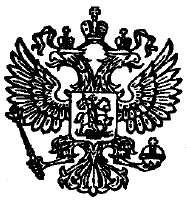 ВОЕННЫЙ БИЛЕТОФИЦЕРА ЗАПАСАВОЕННЫЙ БИЛЕТ ОФИЦЕРА ЗАПАСАВОЕННЫЙ БИЛЕТ ОФИЦЕРА ЗАПАСАВОЕННЫЙ БИЛЕТ ОФИЦЕРА ЗАПАСАВОЕННЫЙ БИЛЕТ ОФИЦЕРА ЗАПАСАВОЕННЫЙ БИЛЕТ ОФИЦЕРА ЗАПАСАВОЕННЫЙ БИЛЕТ ОФИЦЕРА ЗАПАСАГД N 0000000ГД N 0000000ГД N 0000000ГД N 0000000ГД N 0000000ГД N 0000000(фамилия,(фамилия,(фамилия,(фамилия,имя, отчество (при наличии)имя, отчество (при наличии)имя, отчество (при наличии)имя, отчество (при наличии)имя, отчество (при наличии)имя, отчество (при наличии)Место для фотографииМесто для фотографииЛичный номерМесто для фотографииЛичный номерМесто для фотографииМ.П.М.П.М.П.Место для фотографии(личная подпись)(личная подпись)Наименование воинских должностейС какого времениПо какое время123ВыданоИзъятоПринятСнятРОССИЙСКАЯ ФЕДЕРАЦИЯ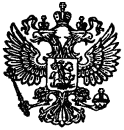 ВОЕННЫЙ БИЛЕТВОЕННЫЙ БИЛЕТВОЕННЫЙ БИЛЕТВОЕННЫЙ БИЛЕТВОЕННЫЙ БИЛЕТВОЕННЫЙ БИЛЕТВОЕННЫЙ БИЛЕТВОЕННЫЙ БИЛЕТВОЕННЫЙ БИЛЕТВОЕННЫЙ БИЛЕТВОЕННЫЙ БИЛЕТНЛ N 0000000НЛ N 0000000НЛ N 0000000НЛ N 0000000НЛ N 0000000НЛ N 0000000НЛ N 0000000НЛ N 0000000НЛ N 0000000НЛ N 0000000ФамилияФамилияИмяОтчество (при наличии)Отчество (при наличии)Отчество (при наличии)Отчество (при наличии)Отчество (при наличии)Отчество (при наличии)Дата рожденияДата рожденияДата рожденияДата рожденияНациональностьНациональностьНациональностьНациональность(заполняется по желанию гражданина)(заполняется по желанию гражданина)(заполняется по желанию гражданина)(заполняется по желанию гражданина)(заполняется по желанию гражданина)(заполняется по желанию гражданина)Личная подпись владельцаЛичная подпись владельцаЛичная подпись владельцаЛичная подпись владельцаЛичная подпись владельцаЛичная подпись владельцаЛичная подпись владельцаВыдан военным комиссариатомВыдан военным комиссариатомВыдан военным комиссариатомВыдан военным комиссариатомВыдан военным комиссариатомВыдан военным комиссариатомВыдан военным комиссариатомВыдан военным комиссариатомВыдан военным комиссариатомМесто для фотографииМесто для фотографииМесто для фотографии"__" ______ 20__ г."__" ______ 20__ г."__" ______ 20__ г."__" ______ 20__ г."__" ______ 20__ г.Место для фотографииМесто для фотографииМесто для фотографииМесто для фотографииМесто для фотографииМесто для фотографииЛичный номерЛичный номерЛичный номерЛичный номерМесто для фотографииМесто для фотографииМесто для фотографииМесто для фотографииМесто для фотографииМесто для фотографииВоенный комиссарВоенный комиссарВоенный комиссарВоенный комиссарВоенный комиссарМесто для фотографииМесто для фотографииМесто для фотографииМ.П.М.П.М.П.М.П.М.П.М.П.Место для фотографииМесто для фотографииМесто для фотографииМесто для фотографииМесто для фотографииМесто для фотографии(подпись, инициал имени, фамилия)(подпись, инициал имени, фамилия)(подпись, инициал имени, фамилия)(подпись, инициал имени, фамилия)(подпись, инициал имени, фамилия)(подпись, инициал имени, фамилия)Воинская часть, воинская должностьПолное кодовое обозначение ВУСТип (марка) ВВСТДата зачисления (исключения) в списки (из списков) воинской части и номер приказаПодпись, печать12345Воинская часть, воинская должностьПолное кодовое обозначение ВУСТип (марка) ВВСТДата зачисления (исключения) в списки (из списков) воинской части и номер приказаПодпись, печать12345Присвоено воинское звание (классная квалификация)Кем присвоено, дата и номер приказаПодпись, печатьСистема, серия, номер оружия и наименование (номер) материального средстваКогда и кем выданоКогда и кому сдано23. Категория запаса24. Группа учета25. Состав26. Номер ВУСПолное кодовое обозначение ВУСГодПериодПри какой воинской частиПолное кодовое обозначение ВУСТип (марка) ВВСТПодпись, печатьВыданоИзъятоДатаРостРазмер головного убораРазмер противогазаРазмер обмундирования, ростовкаРазмер обувиПринятСнятРОССИЙСКАЯ ФЕДЕРАЦИЯ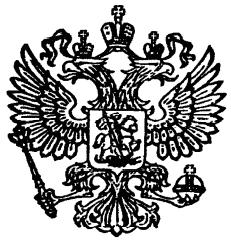 УДОСТОВЕРЕНИЕгражданина,подлежащего призывуна военную службуПринят на воинский учетСнят с воинского учетаПринят на воинский учетСнят с воинского учетаN п/пДата отправкиПолное наименование военного комиссариата (органа военного управления), которому отправлено извещениеФамилия, имя, отчество (при наличии), личный номер и дата рождения военнообязанного, на которого отправлено извещение1234N п/пФамилия, имя, отчество (при наличии), личный номер (при наличии)Дата рожденияВоинское званиеНомер ВУС (код)Серия и номер военного билетаРасписка в получении и датаНомера страниц дела с документами, послужившими основанием для выдачи военного билета12345678Наименование бланковОстаток по состоянию на 1.02.20__ г.Израсходовано за 20__ г.Остаток по состоянию на 1.02.20__ г.Получено в 20__ г.ПотребностьПотребностьНаименование бланковОстаток по состоянию на 1.02.20__ г.Израсходовано за 20__ г.Остаток по состоянию на 1.02.20__ г.Получено в 20__ г.на 20__ г.на 20__ г.1234567Военный билет (форма N 1)Справка взамен военного билета (форма N 1/У)Удостоверение об отсрочке от призыва на военную службу по мобилизации и в военное время и извещение о зачислении на специальный воинский учет (форма N 4)Удостоверение гражданина, подлежащего призыву на военную службу (форма N 5)N п/пФамилия, имя, отчество (при наличии), личный номер (при наличии) и год рождения владельца военного билетаСерия и номер военного билетаКогда принят или откуда и за каким номером полученПричина направления документа в военный комиссариатКогда, кому выдан или за каким номером отправлен. Номер и дата акта об уничтоженииЛичная расписка гражданина в получении документа12345675. Год рожденияМесяц рожденияМесяц рожденияЧисло6. Место рождения6. Место рождения6. Место рождения7. Адрес места жительства (зарегистрирован), номер телефона7. Адрес места жительства (зарегистрирован), номер телефона7. Адрес места жительства (зарегистрирован), номер телефона8. Фактически проживает, номер телефона8. Фактически проживает, номер телефона8. Фактически проживает, номер телефона9. Жилищный орган по месту регистрации9. Жилищный орган по месту регистрации9. Жилищный орган по месту регистрации10. Территориальный орган МВД России10. Территориальный орган МВД России10. Территориальный орган МВД России11. Семейное положение11. Семейное положение11. Семейное положение12. Место работы (учебы), номер цеха (факультета, группы), специальность (должность, номер курса, группы)12. Место работы (учебы), номер цеха (факультета, группы), специальность (должность, номер курса, группы)12. Место работы (учебы), номер цеха (факультета, группы), специальность (должность, номер курса, группы)13. Срок окончания учебы13. Срок окончания учебы13. Срок окончания учебы14. Образование14. Образование14. Образование15. Военно-учетная специальность (когда и где получил)15. Военно-учетная специальность (когда и где получил)15. Военно-учетная специальность (когда и где получил)16. Владение иностранными языками16. Владение иностранными языками16. Владение иностранными языками17. Судимость (когда, каким судом, по какой статье, на какой срок осужден, вид наказания)17. Судимость (когда, каким судом, по какой статье, на какой срок осужден, вид наказания)17. Судимость (когда, каким судом, по какой статье, на какой срок осужден, вид наказания)18. Дата снятия или погашения судимости18. Дата снятия или погашения судимости18. Дата снятия или погашения судимости19. Вид спорта, разряд19. Вид спорта, разряд19. Вид спорта, разрядДатаРезультат сверкиРодствоФамилия, имя, отчество (при наличии) (для матери, сестер и жены - девичья фамилия)Год и место рожденияДомашний адресМесто работы (трудоспособность), должность1. Проживают совместно с призывником:1. Проживают совместно с призывником:1. Проживают совместно с призывником:1. Проживают совместно с призывником:1. Проживают совместно с призывником:2. Проживают отдельно:2. Проживают отдельно:2. Проживают отдельно:2. Проживают отдельно:2. Проживают отдельно:Протокол"__" _____ 20__ г. N ___"__" _____ 20__ г. N ___"__" _____ 20__ г. N ___Призвать на военную службуНаправить на альтернативную гражданскую службуПредоставить отсрочку от призыва на военную службуДо какого времениОсвободить от призыва на военную службу. Зачислить в запасОсвободить от исполнения воинской обязанностиНаправить для сдачи конкурсных вступительных экзаменовНаправить на медицинское обследование. Явиться повторноПринят на воинский учетСнят с воинского учета(указывается причина снятия с воинского учета призывников - призван на военную службу и отправлен в воинскую часть, направлен на альтернативную гражданскую службу, передан в запас или освобожден от исполнения воинской обязанности по решению призывной комиссии, сменил место жительства)1. Фамилия2. Имя, отчество (при наличии)3. Год рождения3. Год рождения4. Группа учета4. Группа учета4. Группа учета5. Состав5. Состав6. Категория годности к военной службе6. Категория годности к военной службе6. Категория годности к военной службе7. Место в учетной картотекеКоманда N _____________, не предназначенКоманда N _____________, не предназначенКоманда N _____________, не предназначенКоманда N _____________, не предназначен7. Место в учетной картотекеСпецучетСпецучет______________________, высшее образование(подчеркнуть, заполнить)______________________, высшее образование(подчеркнуть, заполнить)8. Адрес места жительства и номер телефона9. Место работы (адрес организации и должность), номер телефонаГод рожденияКатегория годности(26) Номер ВУСКод ВУСУЧЕТНАЯ КАРТОЧКАУЧЕТНАЯ КАРТОЧКАУЧЕТНАЯ КАРТОЧКАУЧЕТНАЯ КАРТОЧКАУЧЕТНАЯ КАРТОЧКАУЧЕТНАЯ КАРТОЧКАУЧЕТНАЯ КАРТОЧКАУЧЕТНАЯ КАРТОЧКАУЧЕТНАЯ КАРТОЧКАКатегория годности(26) Номер ВУСКод ВУСк ________ серия ______ N _____к ________ серия ______ N _____к ________ серия ______ N _____к ________ серия ______ N _____к ________ серия ______ N _____к ________ серия ______ N _____к ________ серия ______ N _____к ________ серия ______ N _____к ________ серия ______ N _____Категория годности(20) Воинское звание(20) Воинское званиеПриписан (предназначен)Приписан (предназначен)Приписан (предназначен)Приписан (предназначен)Приписан (предназначен)Приписан (предназначен)ФамилияФамилия(23) Категория запаса(23) Категория запасаN команды и литерN команды и литерN команды и литерN команды и литерИмяИмя(23) Категория запаса(23) Категория запасаN команды и литерN команды и литерN команды и литерN команды и литерОтчество (при наличии)Отчество (при наличии)(24) Группа учета(24) Группа учетаПо ВУСПо ВУСПо ВУСПо ВУСДата рожденияДата рождения(24) Группа учета(24) Группа учетаНа должностьНа должностьНа должностьНа должностьНациональностьНациональность(25) Состав(25) СоставНа должностьНа должностьНа должностьНа должность(1) Место рождения(1) Место рождения(27) Наименование воинской должности и военно-учетной специальности(27) Наименование воинской должности и военно-учетной специальности(27) Наименование воинской должности и военно-учетной специальности(27) Наименование воинской должности и военно-учетной специальности(27) Наименование воинской должности и военно-учетной специальностиВоинское звание по штату (код)Воинское звание по штату (код)Воинское звание по штату (код)Воинское звание по штату (код)(2) Образование(2) ОбразованиеN маршрутаN маршрутаN маршрутаN маршрута(2) Образование(2) ОбразованиеДни и часы явкиДни и часы явкиДни и часы явкиДни и часы явки(3) Гражданские специальности(3) Гражданские специальностиПункт явкиПункт явкиПункт явкиПункт явки(3) Гражданские специальности(3) Гражданские специальностиДата вручения мобпредписанияДата вручения мобпредписанияДата вручения мобпредписанияДата вручения мобпредписания(4) Наличие первого спортивного разряда или спортивного звания(4) Наличие первого спортивного разряда или спортивного званияN допускаN допускаN допускаN допуска(4) Наличие первого спортивного разряда или спортивного звания(4) Наличие первого спортивного разряда или спортивного звания(11) Прохождение военной службы, альтернативной гражданской службы (ненужное зачеркнуть)(11) Прохождение военной службы, альтернативной гражданской службы (ненужное зачеркнуть)(11) Прохождение военной службы, альтернативной гражданской службы (ненужное зачеркнуть)(11) Прохождение военной службы, альтернативной гражданской службы (ненужное зачеркнуть)(11) Прохождение военной службы, альтернативной гражданской службы (ненужное зачеркнуть)(11) Прохождение военной службы, альтернативной гражданской службы (ненужное зачеркнуть)(11) Прохождение военной службы, альтернативной гражданской службы (ненужное зачеркнуть)(11) Прохождение военной службы, альтернативной гражданской службы (ненужное зачеркнуть)(11) Прохождение военной службы, альтернативной гражданской службы (ненужное зачеркнуть)(11) Прохождение военной службы, альтернативной гражданской службы (ненужное зачеркнуть)(11) Прохождение военной службы, альтернативной гражданской службы (ненужное зачеркнуть)(4) Наличие первого спортивного разряда или спортивного звания(4) Наличие первого спортивного разряда или спортивного званияВоинская часть (организация), воинская должность (должность)Воинская часть (организация), воинская должность (должность)Воинская часть (организация), воинская должность (должность)Полное кодовое обозначение ВУСПолное кодовое обозначение ВУСПолное кодовое обозначение ВУСТип (марка) ВВСТТип (марка) ВВСТТип (марка) ВВСТС какого времениПо какое время(5) Семейное положение(5) Семейное положениеВоинская часть (организация), воинская должность (должность)Воинская часть (организация), воинская должность (должность)Воинская часть (организация), воинская должность (должность)Полное кодовое обозначение ВУСПолное кодовое обозначение ВУСПолное кодовое обозначение ВУСТип (марка) ВВСТТип (марка) ВВСТТип (марка) ВВСТС какого времениПо какое время(5) Семейное положение(5) Семейное положениеМесто работы (адрес организации и должность)Место работы (адрес организации и должность)Место работы (адрес организации и должность)Место работы (адрес организации и должность)НомертелефонаНомертелефонаНомертелефонаНомертелефонаАдрес места жительстваАдрес места жительстваНомертелефонаНомертелефона(8, 10, 15, 17) "__" _______ 20__ г. на основании __________(8, 10, 15, 17) "__" _______ 20__ г. на основании __________(8, 10, 15, 17) "__" _______ 20__ г. на основании __________(8, 10, 15, 17) "__" _______ 20__ г. на основании __________(8, 10, 15, 17) "__" _______ 20__ г. на основании __________(8, 10, 15, 17) "__" _______ 20__ г. на основании __________(8, 10, 15, 17) "__" _______ 20__ г. на основании __________(8, 10, 15, 17) "__" _______ 20__ г. на основании __________(8, 10, 15, 17) "__" _______ 20__ г. на основании __________(8, 10, 15, 17) "__" _______ 20__ г. на основании __________(8, 10, 15, 17) "__" _______ 20__ г. на основании __________Паспорт серия _______N ___________Паспорт серия _______N ___________Водительское удостоверение серия ________ N ___________ категория ТС _______________Водительское удостоверение серия ________ N ___________ категория ТС _______________Водительское удостоверение серия ________ N ___________ категория ТС _______________Водительское удостоверение серия ________ N ___________ категория ТС _______________Водительское удостоверение серия ________ N ___________ категория ТС _______________Водительское удостоверение серия ________ N ___________ категория ТС _______________Водительское удостоверение серия ________ N ___________ категория ТС _______________Водительское удостоверение серия ________ N ___________ категория ТС _______________Водительское удостоверение серия ________ N ___________ категория ТС _______________Водительское удостоверение серия ________ N ___________ категория ТС _______________Водительское удостоверение серия ________ N ___________ категория ТС _______________(6) "__" ________ 20__ г.призывной комиссией(6) "__" ________ 20__ г.призывной комиссиейуволен с военной, альтернативной гражданской службы (ненужное зачеркнуть)уволен с военной, альтернативной гражданской службы (ненужное зачеркнуть)уволен с военной, альтернативной гражданской службы (ненужное зачеркнуть)уволен с военной, альтернативной гражданской службы (ненужное зачеркнуть)уволен с военной, альтернативной гражданской службы (ненужное зачеркнуть)уволен с военной, альтернативной гражданской службы (ненужное зачеркнуть)уволен с военной, альтернативной гражданской службы (ненужное зачеркнуть)уволен с военной, альтернативной гражданской службы (ненужное зачеркнуть)уволен с военной, альтернативной гражданской службы (ненужное зачеркнуть)уволен с военной, альтернативной гражданской службы (ненужное зачеркнуть)уволен с военной, альтернативной гражданской службы (ненужное зачеркнуть)(6) "__" ________ 20__ г.призывной комиссией(6) "__" ________ 20__ г.призывной комиссией(13) Заключение командования воинской части об использовании в военное время (полное кодовое обозначение ВУС, основные типы (марки) ВВСТ)(13) Заключение командования воинской части об использовании в военное время (полное кодовое обозначение ВУС, основные типы (марки) ВВСТ)(13) Заключение командования воинской части об использовании в военное время (полное кодовое обозначение ВУС, основные типы (марки) ВВСТ)(13) Заключение командования воинской части об использовании в военное время (полное кодовое обозначение ВУС, основные типы (марки) ВВСТ)(13) Заключение командования воинской части об использовании в военное время (полное кодовое обозначение ВУС, основные типы (марки) ВВСТ)(13) Заключение командования воинской части об использовании в военное время (полное кодовое обозначение ВУС, основные типы (марки) ВВСТ)(13) Заключение командования воинской части об использовании в военное время (полное кодовое обозначение ВУС, основные типы (марки) ВВСТ)(13) Заключение командования воинской части об использовании в военное время (полное кодовое обозначение ВУС, основные типы (марки) ВВСТ)(13) Заключение командования воинской части об использовании в военное время (полное кодовое обозначение ВУС, основные типы (марки) ВВСТ)(13) Заключение командования воинской части об использовании в военное время (полное кодовое обозначение ВУС, основные типы (марки) ВВСТ)(13) Заключение командования воинской части об использовании в военное время (полное кодовое обозначение ВУС, основные типы (марки) ВВСТ)(6) "__" ________ 20__ г.призывной комиссией(6) "__" ________ 20__ г.призывной комиссией"__" _________ 20__ г.убыл к месту прохождения военной службы из"__" _________ 20__ г.убыл к месту прохождения военной службы из"__" _________ 20__ г.убыл к месту прохождения военной службы из"__" _________ 20__ г.убыл к месту прохождения военной службы изЗаключение военного комиссара об использовании в военное время (полное кодовое обозначение ВУС, основные типы (марки) вооружения и военной техники)Заключение военного комиссара об использовании в военное время (полное кодовое обозначение ВУС, основные типы (марки) вооружения и военной техники)Заключение военного комиссара об использовании в военное время (полное кодовое обозначение ВУС, основные типы (марки) вооружения и военной техники)Заключение военного комиссара об использовании в военное время (полное кодовое обозначение ВУС, основные типы (марки) вооружения и военной техники)Заключение военного комиссара об использовании в военное время (полное кодовое обозначение ВУС, основные типы (марки) вооружения и военной техники)Заключение военного комиссара об использовании в военное время (полное кодовое обозначение ВУС, основные типы (марки) вооружения и военной техники)Заключение военного комиссара об использовании в военное время (полное кодовое обозначение ВУС, основные типы (марки) вооружения и военной техники)Заключение военного комиссара об использовании в военное время (полное кодовое обозначение ВУС, основные типы (марки) вооружения и военной техники)Заключение военного комиссара об использовании в военное время (полное кодовое обозначение ВУС, основные типы (марки) вооружения и военной техники)Заключение военного комиссара об использовании в военное время (полное кодовое обозначение ВУС, основные типы (марки) вооружения и военной техники)Заключение военного комиссара об использовании в военное время (полное кодовое обозначение ВУС, основные типы (марки) вооружения и военной техники)(7, 9) "__" _______ 20__ г.(7, 9) "__" _______ 20__ г.поступил на военную службу по контрактупоступил на военную службу по контракту(14, 16) "__" _____ 20__ г. на основании(14, 16) "__" _____ 20__ г. на основании(14, 16) "__" _____ 20__ г. на основании(14, 16) "__" _____ 20__ г. на основании"__" _________ 20__ г."__" _________ 20__ г."__" _________ 20__ г."__" _________ 20__ г."__" _________ 20__ г."__" _________ 20__ г."__" _________ 20__ г."__" _________ 20__ г.(подпись)(подпись)(подпись)(14, 16) "__" _____ 20__ г. на основании(14, 16) "__" _____ 20__ г. на основанииОтметка об изучении:личным общением; по документам воинского учета (ненужное зачеркнуть)Отметка об изучении:личным общением; по документам воинского учета (ненужное зачеркнуть)Отметка об изучении:личным общением; по документам воинского учета (ненужное зачеркнуть)Отметка об изучении:личным общением; по документам воинского учета (ненужное зачеркнуть)Отметка об изучении:личным общением; по документам воинского учета (ненужное зачеркнуть)Отметка об изучении:личным общением; по документам воинского учета (ненужное зачеркнуть)Отметка об изучении:личным общением; по документам воинского учета (ненужное зачеркнуть)Отметка об изучении:личным общением; по документам воинского учета (ненужное зачеркнуть)Отметка об изучении:личным общением; по документам воинского учета (ненужное зачеркнуть)Отметка об изучении:личным общением; по документам воинского учета (ненужное зачеркнуть)Отметка об изучении:личным общением; по документам воинского учета (ненужное зачеркнуть)призван (направлен)по мобилизации (в военное время)призван (направлен)по мобилизации (в военное время)Отметка об изучении:личным общением; по документам воинского учета (ненужное зачеркнуть)Отметка об изучении:личным общением; по документам воинского учета (ненужное зачеркнуть)Отметка об изучении:личным общением; по документам воинского учета (ненужное зачеркнуть)Отметка об изучении:личным общением; по документам воинского учета (ненужное зачеркнуть)Отметка об изучении:личным общением; по документам воинского учета (ненужное зачеркнуть)Отметка об изучении:личным общением; по документам воинского учета (ненужное зачеркнуть)Отметка об изучении:личным общением; по документам воинского учета (ненужное зачеркнуть)Отметка об изучении:личным общением; по документам воинского учета (ненужное зачеркнуть)Отметка об изучении:личным общением; по документам воинского учета (ненужное зачеркнуть)Отметка об изучении:личным общением; по документам воинского учета (ненужное зачеркнуть)Отметка об изучении:личным общением; по документам воинского учета (ненужное зачеркнуть)призван (направлен)по мобилизации (в военное время)призван (направлен)по мобилизации (в военное время)"__" _________ 20__ г."__" _________ 20__ г."__" _________ 20__ г."__" _________ 20__ г."__" _________ 20__ г.(воинское звание и подпись)(воинское звание и подпись)(воинское звание и подпись)(воинское звание и подпись)(воинское звание и подпись)(воинское звание и подпись)(32) Основные антропометрические данные(32) Основные антропометрические данные(32) Основные антропометрические данные(32) Основные антропометрические данные(32) Основные антропометрические данные(32) Основные антропометрические данные(32) Основные антропометрические данные(32) Основные антропометрические данные(32) Основные антропометрические данные(32) Основные антропометрические данные(32) Основные антропометрические данныеРостРазмер головного убораРазмер головного убораРазмер головного убораРазмер противогазаРазмер противогазаРазмер обмундирования, ростовкаРазмер обмундирования, ростовкаРазмер обмундирования, ростовкаРазмер обмундирования, ростовкаРазмер обуви(12) Участие в боевых действиях (где участвовал, в какое время, в составе какой воинской части и в какой должности) _________________________________________(12) Участие в боевых действиях (где участвовал, в какое время, в составе какой воинской части и в какой должности) _________________________________________(12) Участие в боевых действиях (где участвовал, в какое время, в составе какой воинской части и в какой должности) _________________________________________(12) Участие в боевых действиях (где участвовал, в какое время, в составе какой воинской части и в какой должности) _________________________________________(12) Участие в боевых действиях (где участвовал, в какое время, в составе какой воинской части и в какой должности) _________________________________________(12) Участие в боевых действиях (где участвовал, в какое время, в составе какой воинской части и в какой должности) _________________________________________(12) Участие в боевых действиях (где участвовал, в какое время, в составе какой воинской части и в какой должности) _________________________________________(12) Участие в боевых действиях (где участвовал, в какое время, в составе какой воинской части и в какой должности) _________________________________________(12) Участие в боевых действиях (где участвовал, в какое время, в составе какой воинской части и в какой должности) _________________________________________(12) Участие в боевых действиях (где участвовал, в какое время, в составе какой воинской части и в какой должности) _________________________________________(12) Участие в боевых действиях (где участвовал, в какое время, в составе какой воинской части и в какой должности) _________________________________________(19) К Военной присяге приведен "__" ________ 20__ г.(19) К Военной присяге приведен "__" ________ 20__ г.(19) К Военной присяге приведен "__" ________ 20__ г.(19) К Военной присяге приведен "__" ________ 20__ г.(19) К Военной присяге приведен "__" ________ 20__ г.(19) К Военной присяге приведен "__" ________ 20__ г.(19) К Военной присяге приведен "__" ________ 20__ г.в _______________________в _______________________в _______________________в _______________________(21) Государственные награды и знаки _______________________________________(21) Государственные награды и знаки _______________________________________(21) Государственные награды и знаки _______________________________________(21) Государственные награды и знаки _______________________________________(21) Государственные награды и знаки _______________________________________(21) Государственные награды и знаки _______________________________________(21) Государственные награды и знаки _______________________________________(21) Государственные награды и знаки _______________________________________(21) Государственные награды и знаки _______________________________________(21) Государственные награды и знаки _______________________________________(21) Государственные награды и знаки _______________________________________(22) Полученные увечья (ранения, травмы, контузии), заболевания ________________(22) Полученные увечья (ранения, травмы, контузии), заболевания ________________(22) Полученные увечья (ранения, травмы, контузии), заболевания ________________(22) Полученные увечья (ранения, травмы, контузии), заболевания ________________(22) Полученные увечья (ранения, травмы, контузии), заболевания ________________(22) Полученные увечья (ранения, травмы, контузии), заболевания ________________(22) Полученные увечья (ранения, травмы, контузии), заболевания ________________(22) Полученные увечья (ранения, травмы, контузии), заболевания ________________(22) Полученные увечья (ранения, травмы, контузии), заболевания ________________(22) Полученные увечья (ранения, травмы, контузии), заболевания ________________(22) Полученные увечья (ранения, травмы, контузии), заболевания ________________(28) Пребывание в мобилизационном людском резерве:(28) Пребывание в мобилизационном людском резерве:(28) Пребывание в мобилизационном людском резерве:(28) Пребывание в мобилизационном людском резерве:(28) Пребывание в мобилизационном людском резерве:(28) Пребывание в мобилизационном людском резерве:(28) Пребывание в мобилизационном людском резерве:(28) Пребывание в мобилизационном людском резерве:(28) Пребывание в мобилизационном людском резерве:(28) Пребывание в мобилизационном людском резерве:(28) Пребывание в мобилизационном людском резерве:"__" _________ 20__ г. поступил в мобилизационный людской резерв"__" _________ 20__ г. поступил в мобилизационный людской резерв"__" _________ 20__ г. поступил в мобилизационный людской резерв"__" _________ 20__ г. поступил в мобилизационный людской резерв"__" _________ 20__ г. поступил в мобилизационный людской резерв"__" _________ 20__ г. поступил в мобилизационный людской резерв"__" _________ 20__ г. поступил в мобилизационный людской резерв"__" _________ 20__ г. поступил в мобилизационный людской резерв"__" _________ 20__ г. поступил в мобилизационный людской резерв"__" _________ 20__ г. поступил в мобилизационный людской резерв"__" _________ 20__ г. поступил в мобилизационный людской резерв"__" _________ 20__ г. на основании ________________________________________"__" _________ 20__ г. на основании ________________________________________"__" _________ 20__ г. на основании ________________________________________"__" _________ 20__ г. на основании ________________________________________"__" _________ 20__ г. на основании ________________________________________"__" _________ 20__ г. на основании ________________________________________"__" _________ 20__ г. на основании ________________________________________"__" _________ 20__ г. на основании ________________________________________"__" _________ 20__ г. на основании ________________________________________"__" _________ 20__ г. на основании ________________________________________"__" _________ 20__ г. на основании _____________________________________________________________________ исключен из мобилизационного людского резерва_____________________________ исключен из мобилизационного людского резерва_____________________________ исключен из мобилизационного людского резерва_____________________________ исключен из мобилизационного людского резерва_____________________________ исключен из мобилизационного людского резерва_____________________________ исключен из мобилизационного людского резерва_____________________________ исключен из мобилизационного людского резерва_____________________________ исключен из мобилизационного людского резерва_____________________________ исключен из мобилизационного людского резерва_____________________________ исключен из мобилизационного людского резерва_____________________________ исключен из мобилизационного людского резерва(29) Прохождение военных сборов(29) Прохождение военных сборов(29) Прохождение военных сборов(29) Прохождение военных сборов(29) Прохождение военных сборов(29) Прохождение военных сборов(29) Прохождение военных сборов(29) Прохождение военных сборов(29) Прохождение военных сборов(29) Прохождение военных сборов(29) Прохождение военных сборовГодГодПериодПри какой воинской частиПри какой воинской частиПри какой воинской частиПолное кодовое обозначение ВУСПолное кодовое обозначение ВУСТип (марка) ВВСТТип (марка) ВВСТПо какой должности(30) Сведения о медицинских освидетельствованиях:(30) Сведения о медицинских освидетельствованиях:(30) Сведения о медицинских освидетельствованиях:(30) Сведения о медицинских освидетельствованиях:(30) Сведения о медицинских освидетельствованиях:(30) Сведения о медицинских освидетельствованиях:(30) Сведения о медицинских освидетельствованиях:(30) Сведения о медицинских освидетельствованиях:(30) Сведения о медицинских освидетельствованиях:(30) Сведения о медицинских освидетельствованиях:(30) Сведения о медицинских освидетельствованиях:"__" _________ 20__ г. комиссией"__" _________ 20__ г. комиссией"__" _________ 20__ г. комиссией"__" _________ 20__ г. комиссией"__" _________ 20__ г. комиссией"__" _________ 20__ г. комиссией"__" _________ 20__ г. комиссией"__" _________ 20__ г. комиссией"__" _________ 20__ г. комиссией"__" _________ 20__ г. комиссией"__" _________ 20__ г. комиссиейпризнан _________________________признан _________________________признан _________________________признан _________________________признан _________________________признан _________________________признан _________________________признан _________________________признан _________________________признан _________________________признан _________________________Подлежит повторному освидетельствованию"__" ______ 20__ г.Подлежит повторному освидетельствованию"__" ______ 20__ г.Подлежит повторному освидетельствованию"__" ______ 20__ г.Подлежит повторному освидетельствованию"__" ______ 20__ г.Подлежит повторному освидетельствованию"__" ______ 20__ г.Подлежит повторному освидетельствованию"__" ______ 20__ г.Подлежит повторному освидетельствованию"__" ______ 20__ г.Подлежит повторному освидетельствованию"__" ______ 20__ г.Подлежит повторному освидетельствованию"__" ______ 20__ г.Подлежит повторному освидетельствованию"__" ______ 20__ г.Подлежит повторному освидетельствованию"__" ______ 20__ г.(VIII) Особые отметки (дополнительные сведения)(VIII) Особые отметки (дополнительные сведения)(VIII) Особые отметки (дополнительные сведения)(VIII) Особые отметки (дополнительные сведения)(VIII) Особые отметки (дополнительные сведения)(VIII) Особые отметки (дополнительные сведения)(VIII) Особые отметки (дополнительные сведения)(VIII) Особые отметки (дополнительные сведения)(VIII) Особые отметки (дополнительные сведения)(VIII) Особые отметки (дополнительные сведения)(VIII) Особые отметки (дополнительные сведения)Наличие судимостиНаличие судимостиНаличие судимостиНаличие судимостиНаличие судимостиНаличие судимостиНаличие судимостиНаличие судимостиНаличие судимостиНаличие судимостиНаличие судимости(33) Сведения о государственной дактилоскопической регистрации _________________(33) Сведения о государственной дактилоскопической регистрации _________________(33) Сведения о государственной дактилоскопической регистрации _________________(33) Сведения о государственной дактилоскопической регистрации _________________(33) Сведения о государственной дактилоскопической регистрации _________________(33) Сведения о государственной дактилоскопической регистрации _________________(33) Сведения о государственной дактилоскопической регистрации _________________(33) Сведения о государственной дактилоскопической регистрации _________________(33) Сведения о государственной дактилоскопической регистрации _________________(33) Сведения о государственной дактилоскопической регистрации _________________(33) Сведения о государственной дактилоскопической регистрации _________________(34) Сведения об индивидуальных дозах облучения(34) Сведения об индивидуальных дозах облучения(34) Сведения об индивидуальных дозах облучения(34) Сведения об индивидуальных дозах облучения(34) Сведения об индивидуальных дозах облучения(34) Сведения об индивидуальных дозах облучения(34) Сведения об индивидуальных дозах облучения(34) Сведения об индивидуальных дозах облучения(34) Сведения об индивидуальных дозах облучения(34) Сведения об индивидуальных дозах облучения(34) Сведения об индивидуальных дозах облученияВоенный билет выдан "__" _________ 20__ г.Военный билет выдан "__" _________ 20__ г.Военный билет выдан "__" _________ 20__ г.Военный билет выдан "__" _________ 20__ г.Военный билет выдан "__" _________ 20__ г.Военный билет выдан "__" _________ 20__ г.Военный билет выдан "__" _________ 20__ г.____________________________________________________________________________________________________________________(IX) Отметки о приеме и снятии с воинского учета(IX) Отметки о приеме и снятии с воинского учета(IX) Отметки о приеме и снятии с воинского учета(IX) Отметки о приеме и снятии с воинского учета(IX) Отметки о приеме и снятии с воинского учета(IX) Отметки о приеме и снятии с воинского учета(IX) Отметки о приеме и снятии с воинского учета(IX) Отметки о приеме и снятии с воинского учета(IX) Отметки о приеме и снятии с воинского учета(IX) Отметки о приеме и снятии с воинского учета(IX) Отметки о приеме и снятии с воинского учетаПринят на воинский учет "__" ___ 20__ г.Принят на воинский учет "__" ___ 20__ г.Принят на воинский учет "__" ___ 20__ г.Принят на воинский учет "__" ___ 20__ г.Принят на воинский учет "__" ___ 20__ г.Принят на воинский учет "__" ___ 20__ г.Снят с воинского учета "__" ______ 20__ г.Снят с воинского учета "__" ______ 20__ г.Снят с воинского учета "__" ______ 20__ г.Снят с воинского учета "__" ______ 20__ г.Снят с воинского учета "__" ______ 20__ г.Прибыл изПрибыл изПрибыл изПрибыл изПрибыл изПрибыл изУбыл вУбыл вУбыл вУбыл вУбыл вИзвещение N ___ выслано в _________Извещение N ___ выслано в _________Извещение N ___ выслано в _________Извещение N ___ выслано в _________Извещение N ___ выслано в _________Извещение N ___ выслано в _________Извещение N __ поступило "__" ___ 20__ г. изИзвещение N __ поступило "__" ___ 20__ г. изИзвещение N __ поступило "__" ___ 20__ г. изИзвещение N __ поступило "__" ___ 20__ г. изИзвещение N __ поступило "__" ___ 20__ г. изНачальник отделенияНачальник отделенияНачальник отделенияНачальник отделенияНачальник отделенияНачальник отделенияНачальник отделенияНачальник отделенияНачальник отделенияНачальник отделенияНачальник отделенияНачальник отделенияНачальник отделения(подпись)Начальник отделенияНачальник отделенияНачальник отделения(подпись)(подпись)Принят на воинский учет "__" __ 20__ г.Принят на воинский учет "__" __ 20__ г.Принят на воинский учет "__" __ 20__ г.Принят на воинский учет "__" __ 20__ г.Принят на воинский учет "__" __ 20__ г.Принят на воинский учет "__" __ 20__ г.Снят с воинского учета "__" ______ 20__ г.Снят с воинского учета "__" ______ 20__ г.Снят с воинского учета "__" ______ 20__ г.Снят с воинского учета "__" ______ 20__ г.Снят с воинского учета "__" ______ 20__ г.Прибыл изПрибыл изПрибыл изПрибыл изПрибыл изПрибыл изУбыл вУбыл вУбыл вУбыл вУбыл вИзвещение N ___ выслано в _________Извещение N ___ выслано в _________Извещение N ___ выслано в _________Извещение N ___ выслано в _________Извещение N ___ выслано в _________Извещение N ___ выслано в _________Извещение N __ поступило "__" ___ 20__ г. изИзвещение N __ поступило "__" ___ 20__ г. изИзвещение N __ поступило "__" ___ 20__ г. изИзвещение N __ поступило "__" ___ 20__ г. изИзвещение N __ поступило "__" ___ 20__ г. изНачальник отделенияНачальник отделенияНачальник отделенияНачальник отделенияНачальник отделенияНачальник отделенияНачальник отделенияНачальник отделенияНачальник отделенияНачальник отделенияНачальник отделенияНачальник отделенияНачальник отделения(подпись)Начальник отделенияНачальник отделенияНачальник отделения(подпись)(подпись)Принят на воинский учетКогда сообщено в военный комиссариатСнят с воинского учетаКогда сообщено в военный комиссариат"__" ________ 20__ г.Прибыл из _______________________________________________"__" ________ 20__ г.__________________(по какой__________________причине и куда убыл)"__" ________ 20__ г.Прибыл из _______________________________________________"__" ________ 20__ г.___________________(по какой___________________причине и куда убыл)(наименование организации)(наименование организации)(наименование организации)(наименование организации)Сверка с документами воинского учетаСверка с военным комиссариатомСверка с документами воинского учетаСверка с военным комиссариатом(дата, подпись, инициал имени, фамилия лица, проводившего сверку)(дата, подпись, инициал имени, фамилия лица, проводившего сверку или номер исходящего письма со списком для сверки)1. ФамилияИмяОтчество (при наличии)2. Дата рождения3. Место рождения4. Образование(уровень образования)(уровень образования)(уровень образования)(квалификация)(квалификация)(квалификация)(квалификация)(квалификация)(специальность, направление подготовки)(специальность, направление подготовки)(наименование образовательной организации)(наименование образовательной организации)(наименование образовательной организации)(серия и номер диплома, свидетельства)(серия и номер диплома, свидетельства)(серия и номер диплома, свидетельства)(серия и номер диплома, свидетельства)(серия и номер диплома, свидетельства)(серия и номер диплома, свидетельства)(серия и номер диплома, свидетельства)(год окончания)(год окончания)5. Профессия(основная)(основная)(основная)(основная)(основная)(дополнительная)(дополнительная)(дополнительная)(дополнительная)(дополнительная)(дополнительная)6. Семейное положение(холост, женат, разведен)(холост, женат, разведен)(холост, женат, разведен)7. Состав семьи(степень родства)(фамилия, имя, отчество (при наличии), год рождения)(фамилия, имя, отчество (при наличии), год рождения)(фамилия, имя, отчество (при наличии), год рождения)(фамилия, имя, отчество (при наличии), год рождения)(фамилия, имя, отчество (при наличии), год рождения)(фамилия, имя, отчество (при наличии), год рождения)(фамилия, имя, отчество (при наличии), год рождения)(фамилия, имя, отчество (при наличии), год рождения)(фамилия, имя, отчество (при наличии), год рождения)(фамилия, имя, отчество (при наличии), год рождения)(степень родства)(фамилия, имя, отчество (при наличии), год рождения)(фамилия, имя, отчество (при наличии), год рождения)(фамилия, имя, отчество (при наличии), год рождения)(фамилия, имя, отчество (при наличии), год рождения)(фамилия, имя, отчество (при наличии), год рождения)(фамилия, имя, отчество (при наличии), год рождения)(фамилия, имя, отчество (при наличии), год рождения)(фамилия, имя, отчество (при наличии), год рождения)(фамилия, имя, отчество (при наличии), год рождения)(фамилия, имя, отчество (при наличии), год рождения)(степень родства)(фамилия, имя, отчество (при наличии), год рождения)(фамилия, имя, отчество (при наличии), год рождения)(фамилия, имя, отчество (при наличии), год рождения)(фамилия, имя, отчество (при наличии), год рождения)(фамилия, имя, отчество (при наличии), год рождения)(фамилия, имя, отчество (при наличии), год рождения)(фамилия, имя, отчество (при наличии), год рождения)(фамилия, имя, отчество (при наличии), год рождения)(фамилия, имя, отчество (при наличии), год рождения)(фамилия, имя, отчество (при наличии), год рождения)(степень родства)(фамилия, имя, отчество (при наличии), год рождения)(фамилия, имя, отчество (при наличии), год рождения)(фамилия, имя, отчество (при наличии), год рождения)(фамилия, имя, отчество (при наличии), год рождения)(фамилия, имя, отчество (при наличии), год рождения)(фамилия, имя, отчество (при наличии), год рождения)(фамилия, имя, отчество (при наличии), год рождения)(фамилия, имя, отчество (при наличии), год рождения)(фамилия, имя, отчество (при наличии), год рождения)(фамилия, имя, отчество (при наличии), год рождения)8. Знание иностранных языков8. Знание иностранных языков(наименование)(степень знания)(степень знания)(степень знания)(наименование)(наименование)(наименование)(наименование)(степень знания)9. Паспорт(серия)(номер)(номер)(номер)(номер)(номер)(дата выдачи)(дата выдачи)(дата выдачи)(дата выдачи)(кем выдан)(кем выдан)(кем выдан)(кем выдан)(кем выдан)(кем выдан)(кем выдан)(кем выдан)(кем выдан)(кем выдан)(кем выдан)(кем выдан)10. Водительское удостоверение10. Водительское удостоверение(серия)(номер)(категории ТС)(категории ТС)(категории ТС)(дата выдачи)(дата выдачи)(дата выдачи)(дата выдачи)11. Адрес места жительства (места пребывания)11. Адрес места жительства (места пребывания)(в соответствии с регистрацией)(в соответствии с регистрацией)(в соответствии с регистрацией)(в соответствии с регистрацией)(в соответствии с регистрацией)(в соответствии с регистрацией)(в соответствии с регистрацией)(дата регистрации)(дата регистрации)(дата регистрации)(дата регистрации)11. Адрес места жительства (места пребывания)11. Адрес места жительства (места пребывания)(фактический)(фактический)(фактический)(фактический)(фактический)(фактический)(фактический)(дата начала проживания)(дата начала проживания)(дата начала проживания)(дата начала проживания)12. Номера телефонов(рабочий)(рабочий)(рабочий)(рабочий)(рабочий)(сотовый)(сотовый)(сотовый)(сотовый)(сотовый)(сотовый)1. Категория запаса6. Наименование военного комиссариата по месту воинского учета6. Наименование военного комиссариата по месту воинского учета2. Воинское звание6. Наименование военного комиссариата по месту воинского учета3. Состав (профиль)7. Состоит на воинском учете:7. Состоит на воинском учете:3. Состав (профиль)1) общем(номер команды, партии)4. Полное кодовое обозначение ВУС2) специальном(номер удостоверения об отсрочке или именного списка о зачислении на спецучет)5. Категория годности к военной службе8. Документ воинского учета(наименование, серия и номер документа, кем и когда выдан)Дата и номер приказа (распоряжения)Наименование должности, на которую принят (переведен) или с которой уволенВ какой военный комиссариат направлены сведенияДата и исходящий номер сведений гражданина1234Отметка о снятии с воинского учетаОтметка о снятии с воинского учета(дата)(причина)(подпись работника, осуществляющего воинский учет)N п/пФамилия, имя, отчество (при наличии)Воинское званиеКатегория запасаСостав (профиль)Полное кодовое обозначение ВУСКатегория годности к военной службеСостоит на воинском учете: общий (номер команды, партии), специальныйДата и место рожденияОбразованиеМесто жительства (место пребывания)Семейное положениеСтруктурное подразделение организации, должность (профессия)12345678910111213КодыФорма по КФДФорма по КФДДатаШтаб________________________________________________________военного округа______________Раздел и подраздел:Раздел и подраздел:Раздел и подраздел:Раздел и подраздел:_________________________________________________________________________________________________________по ФКРЦелевая статья:Целевая статья:Целевая статья:________________________________________________________________________________________________________________________________________________________по КЦСРВид расходов:Вид расходов:Вид расходов:________________________________________________________________________________________________________________________________________________________по КВРПодстатья:Подстатья:__________________________________________________________________________________________________________________________________________________________________________________________________________________по ЭКРПериодичность: годоваяПериодичность: годоваяПериодичность: годоваяПериодичность: годоваяПериодичность: годоваяПериодичность: годоваяПериодичность: годоваяЕдиница измерения: тыс. рублейЕдиница измерения: тыс. рублейЕдиница измерения: тыс. рублейЕдиница измерения: тыс. рублейЕдиница измерения: тыс. рублейЕдиница измерения: тыс. рублейЕдиница измерения: тыс. рублейпо ОКЭИНаименование субъекта Российской Федерации, органа местного самоуправленияКоличество граждан, состоящих на воинском учетеКоличество граждан, состоящих на воинском учетеКоличество граждан, состоящих на воинском учетеКоличество граждан, состоящих на воинском учетеКоличество граждан, состоящих на воинском учетеКоличество военно-учетных работниковКоличество военно-учетных работниковКоличество военно-учетных работниковОстаток неиспользованных средствКоличество проверок целевого использования выделенных бюджетных средствСумма выявленных финансовых нарушенийНаименование субъекта Российской Федерации, органа местного самоуправлениявсегов том числев том числев том числев том числевсегов том числев том числеОстаток неиспользованных средствКоличество проверок целевого использования выделенных бюджетных средствСумма выявленных финансовых нарушенийНаименование субъекта Российской Федерации, органа местного самоуправлениявсегограждан, пребывающих в запасеграждан, пребывающих в запасеграждан, пребывающих в запасеграждан, подлежащих призыву на военную службу, не пребывающих в запасевсегоосвобожденныхпо совместительствуОстаток неиспользованных средствКоличество проверок целевого использования выделенных бюджетных средствСумма выявленных финансовых нарушенийНаименование субъекта Российской Федерации, органа местного самоуправлениявсеговсегов том числев том числеграждан, подлежащих призыву на военную службу, не пребывающих в запасевсегоосвобожденныхпо совместительствуОстаток неиспользованных средствКоличество проверок целевого использования выделенных бюджетных средствСумма выявленных финансовых нарушенийНаименование субъекта Российской Федерации, органа местного самоуправлениявсеговсегоофицеров запасапрапорщиков, мичманов, сержантов, старшин, солдат, матросов запасаграждан, подлежащих призыву на военную службу, не пребывающих в запасевсегоосвобожденныхпо совместительствуОстаток неиспользованных средствКоличество проверок целевого использования выделенных бюджетных средствСумма выявленных финансовых нарушений123456789101112Дата проверкиДолжность, фамилия и инициалы проверяющегоРезультаты проверки, основные недостатки и выводы (оценка за качество осуществления первичного воинского учета)Решение главы органа местного самоуправления по результатам проверки. Отметка об устранении выявленных недостатков1234Наименование субъекта Российской ФедерацииКоличество граждан, состоящих на воинском учете, из числа проживающих на территории органов местного самоуправленияКоличество граждан, состоящих на воинском учете, из числа проживающих на территории органов местного самоуправленияКоличество граждан, состоящих на воинском учете, из числа проживающих на территории органов местного самоуправленияКоличество граждан, состоящих на воинском учете, из числа проживающих на территории органов местного самоуправленияКоличество граждан, состоящих на воинском учете, из числа проживающих на территории органов местного самоуправленияКоличество военно-учетных работников органов местного самоуправленияНаименование субъекта Российской Федерациивсегов том числев том числев том числев том числеКоличество военно-учетных работников органов местного самоуправленияНаименование субъекта Российской Федерациивсегограждан, пребывающих в запасеграждан, пребывающих в запасеграждан, пребывающих в запасеграждан, подлежащих призыву на военную службу, не пребывающих в запасеКоличество военно-учетных работников органов местного самоуправленияНаименование субъекта Российской Федерациивсеговсегов том числев том числеграждан, подлежащих призыву на военную службу, не пребывающих в запасеКоличество военно-учетных работников органов местного самоуправленияНаименование субъекта Российской Федерациивсеговсегоофицеров запасапрапорщиков, мичманов, сержантов, старшин, солдат, матросов запасаграждан, подлежащих призыву на военную службу, не пребывающих в запасеКоличество военно-учетных работников органов местного самоуправления1234567РазрядСоставИтогоИтогоИтогоВ том числеВ том числеВ том числеВ том числеВ том числеВ том числеРазрядСоставИтогоИтогоИтогона общем учетена общем учетена общем учетена специальном учетена специальном учетена специальном учетеРазрядСоставРАВМФИтогоРАВМФИтогоРАВМФИтого1234567891011Первый разрядПрапорщики (мичманы)Первый разрядСержанты (старшины)Первый разрядСолдаты (матросы)Первый разрядИтогоВторой разрядПрапорщики (мичманы)Второй разрядСержанты (старшины)Второй разрядСолдаты (матросы)Второй разрядИтогоТретий разрядПрапорщики (мичманы)Третий разрядСержанты (старшины)Третий разрядСолдаты (матросы)Третий разрядИтогоЖенщиныПрапорщики (мичманы)ЖенщиныСержанты (старшины)ЖенщиныСолдаты (матросы)ЖенщиныИтого1 категория запасаПрапорщики (мичманы)1 категория запасаСержанты (старшины)1 категория запасаСолдаты (матросы)1 категория запасаИтогоВсегоПрапорщики (мичманы)ВсегоСержанты (старшины)ВсегоСолдаты (матросы)ВсегоВсегоКатегория прибывшихЗа отчетный периодПо сравнению с предыдущим периодом123После увольнения с военной службы зачислены в запас - всегоиз Вооруженных Сил Российской Федерации по группе учета "РА"из Вооруженных Сил Российской Федерации по группе учета "ВМФ"из других войск, воинских формирований и органовЗачислены в запас из числа граждан, подлежащих призыву на военную службу, - всегов связи с освобождением от призыва на военную службув связи с предоставлением отсрочек от призыва на военную службу по достижении гражданами возраста 27 летв том числе граждан, достигших возраста 27 лет и не получивших военный билет (форма N 1)в связи с признанием граждан, не прошедших военную службу по призыву, не имея на то законных оснований, в соответствии с заключением призывной комиссии по достижении ими возраста 27 летв том числе:граждан, получивших справку взамен военного билета (форма N 1/У);граждан, не получивших справку взамен военного билета (форма N 1/У)Зачислены в запас граждане женского полаПереведены с учета офицеров запасаПрибыли из-за границыв том числе из государства - участника СНГПо освобождении из мест лишения свободыИз числа ранее не состоявших (избегавших постановки) на воинском учетеВ связи с переменой места жительства (места пребывания)После прохождения альтернативной гражданской службыВсегоПричина убытияЗа отчетный периодПо сравнению с предыдущим периодом123По достижении предельного возрастаПо причине смертиПризнаны негодными к военной службе по состоянию здоровьяПоступили на военную службу (в том числе в федеральные органы исполнительной власти)В связи с переводом на учет офицеров запасаУбыли за пределы Российской ФедерацииОсуждены с отбыванием наказания в местах лишения свободыБез снятия с воинского учетаВ связи с переменой места жительства (места пребывания)ВсегоN п/пНаименование иностранного языкаВсего военнообязанныхВ том числеВ том числеN п/пНаименование иностранного языкаВсего военнообязанныхна общем учетена специальном учете12345АлбанскийАнглийскийКитайскийНемецкийдругие языкиРезультаты проверокКоличество организаций, осуществляющих эксплуатацию жилых помещенийКоличество организаций, осуществляющих эксплуатацию жилых помещенийКоличество организаций, осуществляющих эксплуатацию жилых помещенийКоличество организаций, осуществляющих эксплуатацию жилых помещенийКоличество организаций, осуществляющих эксплуатацию жилых помещенийРезультаты проверокЖЭКЖКОДЭЗРЭУДругие123456Всегоиз них:провереныоценены неудовлетворительноРезультаты проверокВсегоВ том числе при наличии на воинском учете гражданВ том числе при наличии на воинском учете гражданВ том числе при наличии на воинском учете гражданВ том числе при наличии на воинском учете гражданВ том числе при наличии на воинском учете гражданРезультаты проверокВсегоменее 500500 - 20002000 - 40004000 - 7000более 70001234567Количество организацийиз них:провереныоценены неудовлетворительноНаименование субъекта Российской Федерации (органа местного самоуправления)Количество граждан, состоящих на воинском учете, из числа проживающих на территории органов местного самоуправленияКоличество граждан, состоящих на воинском учете, из числа проживающих на территории органов местного самоуправленияКоличество граждан, состоящих на воинском учете, из числа проживающих на территории органов местного самоуправленияКоличество граждан, состоящих на воинском учете, из числа проживающих на территории органов местного самоуправленияКоличество граждан, состоящих на воинском учете, из числа проживающих на территории органов местного самоуправленияКоличество военно-учетных работников органов местного самоуправленияКоличество военно-учетных работников органов местного самоуправленияКоличество военно-учетных работников органов местного самоуправленияРайонный коэффициент к заработной платеПроцентная надбавка к заработной платеОбщий объем потребности в бюджетных ассигнованиях на осуществление первичного воинского учета (тыс. руб.)Общий объем потребности в бюджетных ассигнованиях на осуществление первичного воинского учета (тыс. руб.)Общий объем потребности в бюджетных ассигнованиях на осуществление первичного воинского учета (тыс. руб.)Общий объем потребности в бюджетных ассигнованиях на осуществление первичного воинского учета (тыс. руб.)Общий объем потребности в бюджетных ассигнованиях на осуществление первичного воинского учета (тыс. руб.)Общий объем потребности в бюджетных ассигнованиях на осуществление первичного воинского учета (тыс. руб.)Общий объем потребности в бюджетных ассигнованиях на осуществление первичного воинского учета (тыс. руб.)Общий объем потребности в бюджетных ассигнованиях на осуществление первичного воинского учета (тыс. руб.)Общий объем потребности в бюджетных ассигнованиях на осуществление первичного воинского учета (тыс. руб.)Общий объем потребности в бюджетных ассигнованиях на осуществление первичного воинского учета (тыс. руб.)Общий объем потребности в бюджетных ассигнованиях на осуществление первичного воинского учета (тыс. руб.)Наименование субъекта Российской Федерации (органа местного самоуправления)всегов том числев том числев том числев том числевсегов том числев том числеРайонный коэффициент к заработной платеПроцентная надбавка к заработной платевсегов том числев том числев том числев том числев том числев том числев том числев том числев том числев том числеНаименование субъекта Российской Федерации (органа местного самоуправления)всегограждан, пребывающих в запасеграждан, пребывающих в запасеграждан, пребывающих в запасеграждан, подлежащих призыву на военную службу, не пребывающих в запасевсегоосвобожденныхпо совместительствуРайонный коэффициент к заработной платеПроцентная надбавка к заработной платевсегона выплату заработной платы военно-учетным работникам за годиз нихиз нихна материально-техническое обеспечение первичного воинского учетав том числе на оплатув том числе на оплатув том числе на оплатув том числе на оплатув том числе на оплатув том числе на оплатуНаименование субъекта Российской Федерации (органа местного самоуправления)всеговсегов том числев том числеграждан, подлежащих призыву на военную службу, не пребывающих в запасевсегоосвобожденныхпо совместительствуРайонный коэффициент к заработной платеПроцентная надбавка к заработной платевсегона выплату заработной платы военно-учетным работникам за годна выплату среднемесячной заработной платы одного освобожденного военно-учетного работника с учетом страховых взносовна выплату среднемесячной заработной платы одного военно-учетного работника, работающего по совместительству, с учетом страховых взносовна материально-техническое обеспечение первичного воинского учетааренды помещенийуслуг связитранспортных услугкомандировочных расходовкоммунальных услуграсходов по обеспечению мебелью, инвентарем, оргтехникой, средствами связи, расходными материаламиНаименование субъекта Российской Федерации (органа местного самоуправления)всеговсегоофицеров запасапрапорщиков, мичманов, сержантов, старшин, солдат, матросов запасаграждан, подлежащих призыву на военную службу, не пребывающих в запасевсегоосвобожденныхпо совместительствуРайонный коэффициент к заработной платеПроцентная надбавка к заработной платевсегона выплату заработной платы военно-учетным работникам за годна выплату среднемесячной заработной платы одного освобожденного военно-учетного работника с учетом страховых взносовна выплату среднемесячной заработной платы одного военно-учетного работника, работающего по совместительству, с учетом страховых взносовна материально-техническое обеспечение первичного воинского учетааренды помещенийуслуг связитранспортных услугкомандировочных расходовкоммунальных услуграсходов по обеспечению мебелью, инвентарем, оргтехникой, средствами связи, расходными материалами12345678910111213141516171819202122Дата проверкиДолжность, фамилия и инициалы проверяющегоРезультаты проверки, основные недостатки и выводы (оценка за качество осуществления воинского учета)Решение руководителя организации по результатам проверки. Отметка об устранении выявленных недостатков1234